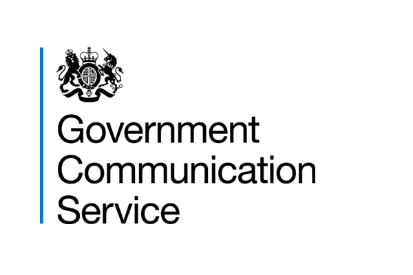 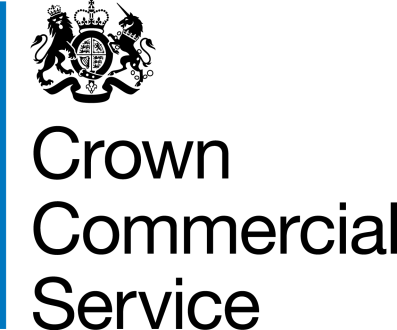 Call-Off ContractLetter of AppointmentCall-Off Schedules  Joint Schedules RM6125 Campaign Solutions 2CCCS22A08 Provision of Events Communications SolutionsContents pageIntroduction to Terms and Conditions	3Letter of Appointment Template and Call-Off Schedules (Framework Schedule 6)	5Call-Off Schedule 1 (Transparency Reports)	16Call-Off Schedule 3 (Continuous Improvement)	18Call-Off Schedule 4 (Proposal)	20Call-Off Schedule 5 (Pricing Details)	21Call-Off Schedule 6 (ICT Services)	22Call-Off Schedule 7 (Key Agency Staff)	33Call-Off Schedule 8 (Business Continuity and Disaster Recovery)	34Call-Off Schedule 9 (Security)	41Call-Off Schedule 10 (Exit Management)	46Call-Off Schedule 14 (Service Levels)	55Call-Off Schedule 15 (Call-Off Contract Management)	61Call-Off Schedule 18 (Background Checks)	64Call-Off Schedule 20 (Call-Off Specification)	66Joint Schedule 1 (Definitions) ………………………………………………………………………………………………………….67Joint Schedule 2 (Variation Form)…………………………………………………………………………………………………….97Joint Schedule 3 (Insurance Requirements)……………………………………………………………………………………..99Joint Schedule 4 (Commercially Sensitive Information) …………………………………………………………..…….103Joint Schedule 5 (Corporate Social Responsibility) ………………………………………………………………..………104Joint Schedule 6 (Key Subcontractors) ………………………………………………………………………………………..…107Joint Schedule 7 (Financial Difficulties) ………………………………………………………………………………………….110Joint Schedule 8 (Guarantee)…………………………………………………………………………………………………………117Joint Schedule 10 (Rectification Plan)…………………………………………………………………………………………….132Joint Schedule 11 (Processing Data)……………………………………………………………………………………………….134Joint Schedule 12 (Supply Chain Visibility)……………………………………………………………………………………..142Campaign Solutions 2 Introduction to Terms and Conditions The Terms and Condition of the Campaign Solutions 2 framework agreement are provided in two legally binding contracts: Framework Contract - this will be the overarching contract between CCS and the individual agencies successfully awarded a place on the Campaign Solutions 2 Framework Agreement.  Call-Off Contract - this provides the terms and conditions of the contract for clients appointing an agency through the framework agreement. Core Terms These are the main legal terms which apply to both the Framework Contract and the Call-Off contract. The Core Terms govern the agency’s relationship with CCS at framework level and with each client at call-off level.The Core Terms are supplemented with a number of Schedules, comprising: •       	Framework schedules•       	Joint schedules (for framework and call-off)  •       	Call-off schedulesThe Framework Contract This comprises:The Specification which sets out the range of campaign services to be provided through the Framework Agreement (Framework Schedule 1)The process clients must follow to appoint an agency (Framework Schedule 7 - Call-Off Award Procedure)The tender and rates submitted by the Agency in this tender processThe Core Terms and Joint Schedules of the contract which apply to both the Framework and the Call-Off Contract as aboveSpecific Framework Schedules relating to the framework contract between CCS and the AgencyThe Call-Off ContractPlease note the Call-Off Contract should be read in conjunction with the Framework Contract. It is governed by the Core Terms as above and comprises: 
Joint Schedules as in the Framework Contract The Letter of Appointment template which is used to form the contract between the Client and the Agency and incorporates Joint and Call-Off Schedules plus any special terms  (Framework Schedule 6)Specific Call-Off Schedules relating to the contract between the Client and the AgencyThe processTo appoint an agency through the framework, clients will follow the process outlined in the Schedule 7 of the Framework Contract. The Client will then use the Letter of Appointment template and incorporate the Joint and Call-Off Schedules in Framework Schedule 6 to form the Call-Off contract with the Agency. Clients will complete the Call-Off schedules to suit their individual brief and can omit Call-Off Schedules which are not relevant to the contract. The optional schedules are highlighted in yellow and can be amended by the client to suit the requirement.There are optional Call-Off terms which will only apply to certain clients (MOD and HMRC) and clients subject to Scottish or Northern Ireland laws. These are available as separate documents and do not need to form part of the Call-Off Contract unless required, if they form part of the Call Off Contract they will be legally binding. The contracts follow the Public Sector Contract which presents the terms and schedules in a modular format. We have brought elements together into single documents but have retained the numbering of the individual terms and schedules for wider consistency. This means the clause numbering is not consecutive.Letter of Appointment and Call-Off Schedules (Framework Schedule 6)Letter of Appointment
The Agency is one of a number of agencies appointed by the Crown Commercial Service (CCS) to the Framework Agreement and is therefore able to enter into this Call-Off Contract.This Letter of Appointment is issued in accordance with the provisions of the Framework Contract RM6125 Campaign Solutions 2 between CCS and the Agency, dated (To be confirmed).Capitalised terms and expressions used in this letter have the same meanings as in the Call-Off Incorporated Terms unless the context otherwise requires.CALL-OFF LOT(S):PROGRESS REPORT FREQUENCYThe Supplier shall provide the Authority’s Contract Manager with the following reports, as a minimum. The format and content of such reports may be agreed between the parties.PROGRESS MEETING FREQUENCYThe Supplier shall attend all meetings required by the Authority during the Term of the Call-Off Contract. Attendance at meetings shall be at the Suppliers own expense.The Supplier shall attend the following meetings, as a minimum.KEY SUBCONTRACTOR(S)REDACTED TEXT under FOIA Section 40, Personal InformationCOMMERCIALLY SENSITIVE INFORMATIONNot ApplicableSOCIAL VALUE COMMITMENTThe Agency agrees, in providing the Deliverables and performing its obligations under the Call-Off Contract, that it will comply with the social value commitments in Call-Off Schedule 4 (Call-Off Proposal)SERVICE CREDIT CAP5% of the milestone chargeCALL-OFF INCORPORATED TERMSThe following documents are incorporated into this Call-Off Contract. Where numbers are missing we are not using those schedules. If the documents conflict, the following order of precedence applies:This Letter of Appointment including the Call-Off Special Terms and Call-Off Special Schedules.Joint Schedule 1 (Definitions and Interpretation) RM6125The following Schedules in equal order of precedence:Joint Schedules for RM6125Joint Schedule 2 (Variation Form)Joint Schedule 3 (Insurance Requirements)Joint Schedule 4 (Commercially Sensitive Information)Joint Schedule 5 (Corporate Social Responsibility)Joint Schedule 6 (Key Subcontractors)Joint Schedule 7 (Financial Difficulties)Joint Schedule 8 (Guarantee)Joint Schedule 10 (Rectification Plan) 			Joint Schedule 11 (Processing Data)Joint Schedule 12 (Supply Chain Visibility)	Call-Off Schedules for CCCS20A08			Call-Off Schedule 1 (Transparency Reports)Call-Off Schedule 3 (Continuous Improvement)Call-Off Schedule 5 (Pricing DetailsCall Off Schedule 6 (ICT Services)	Call-Off Schedule 7 (Key Supplier Staff)Call-Off Schedule 8 (Business Continuity and Disaster Recovery)Call-Off Schedule 9 (Security)Call-Off Schedule 10 (Exit Management)Call-Off Schedule 14 (Service Levels)Call-Off Schedule 15 (Call-Off Contract Management)Call-Off Schedule 18 (Background Checks)Call-Off Schedule 20 (Call-Off Specification)CCS Core Terms
 Joint Schedule 5 (Corporate Social Responsibility) RM6125
Call-Off Schedule 4 (Proposal) as long as any parts of the Call-Off Proposal that offer a better commercial position for the Client (as decided by the Client) take precedence over the documents above.No other Agency terms are part of the Call-Off Contract. That includes any terms written on the back of, or added to this Order Form, or presented at the time of delivery. For the avoidance of doubt, the relationship between the Parties is non-exclusive. The Client is entitled to appoint any other agency to perform services and produce goods which are the same or similar to the Deliverables.FORMATION OF CALL-OFF CONTRACTBY SIGNING AND RETURNING THIS LETTER OF APPOINTMENT (which may be done by electronic means) the Agency agrees to enter into a Call-Off Contract with the Client to provide the Deliverables in accordance with the terms of this letter and the Call-Off Incorporated Terms.The Parties hereby acknowledge and agree that they have read this letter and the Call-Off Incorporated Terms. The Parties hereby acknowledge and agree that this Call-Off Contract shall be formed when the Client acknowledges (which may be done by electronic means) the receipt of the signed copy of this letter from the Agency within two (2) Working Days from such receipt.Annex ASee Appendix A- Identity ProposalAnnex BStatement of WorkThis Statement of Work is issued under and in accordance with the Call-Off Contract entered into between the parties dated (To be confirmed)Any schedule attached to this Statement of Work will describe in detail the different types of Services to be provided under that Statement of Work. A schedule attached to this Statement of Work only applies to the relevant project to be delivered under that Statement of Work, and not to any other Statement of Work, or to the provision of the Services as a whole.Where a Statement of Work would result in:a variation of the Services procured under this Call-Off Contract;an increase in the Charges agreed under this Call-Off Contract; ora change in the economic balance between the Parties to the detriment of the Client that is not provided for in this Call-Off Contract, the relevant term(s) will be will be dealt with as a proposed Variation to this Call-Off Contract in accordance with the Variation procedure set out in Clause 24.Signed by:……………………………..........				by (print name):……………………………………….As Agency Authorised Approver for and on behalf of[Agency]							Date……….....................................................................							Signed by:………………………………………..........				by (print name):……………………………………….As Client Authorised Approver for and on behalf of[Client]							Date………...................................................................Call-Off Schedule 1 (Transparency Reports)1.1 The Agency recognises that the Client is subject to PPN 01/17 (Updates to transparency principles v1.1 (https://www.gov.uk/government/publications/procurement-policy-note-0117-update-to-transparency-principles). The Agency shall comply with the provisions of this Schedule in order to assist the Client with its compliance with its obligations under that PPN.1.2	Without prejudice to the Agency’s reporting requirements set out in the Framework Contract, within three (3) Months of the Start Date the Agency shall submit to the Client for Approval (such Approval not to be unreasonably withheld or delayed) draft Transparency Reports consistent with the content requirements and format set out in the Annex of this Schedule.1.3 If the Client rejects any proposed Transparency Report submitted by the Agency, the Agency shall submit a revised version of the relevant report for further Approval within five (5) days of receipt of any notice of rejection, taking account of any recommendations for revision and improvement to the report provided by the Client. If the Parties fail to agree on a draft Transparency Report the Client shall determine what should be included. Any other disagreement in connection with Transparency Reports shall be treated as a Dispute.1.4 The Agency shall provide accurate and up-to-date versions of each Transparency Report to the Client at the frequency referred to in the Annex of this Schedule.Annex A: List of Transparency ReportsCall-Off Schedule 3 (Continuous Improvement)Client’s RightsThe Client and the Agency recognise that, where specified in Framework Schedule 4 (Framework Management), the Client may give CCS the right to enforce the Client's rights under this Schedule.Agency’s ObligationsThe Agency must, throughout the Contract Period, identify new or potential improvements to the provision of the Deliverables with a view to reducing the Client’s costs (including the Charges) and/or improving the quality and efficiency of the Deliverables and their supply to the Client.  The Agency must adopt a policy of continuous improvement in relation to the Deliverables, which must include regular reviews with the Client of the Deliverables and the way it provides them, with a view to reducing the Client's costs (including the Charges) and/or improving the quality and efficiency of the Deliverables.  The Agency and the Client must provide each other with any information relevant to meeting this objective.In addition to Paragraph 2.1, the Agency shall produce at the start of each Contract Year a plan for improving the provision of Deliverables and/or reducing the Charges (without adversely affecting the performance of this Contract) during that Contract Year ("Continuous Improvement Plan") for the Client's Approval.  The Continuous Improvement Plan must include, as a minimum, proposals:identifying the emergence of relevant new and evolving technologies;changes in business processes of the Agency or the Client and ways of working that would provide cost savings and/or enhanced benefits to the Client (such as methods of interaction, supply chain efficiencies, reduction in energy consumption and methods of sale);new or potential improvements to the provision of the Deliverables including the quality, responsiveness, procedures, benchmarking methods, likely performance mechanisms and customer support services in relation to the Deliverables; andmeasuring and reducing the sustainability impacts of the Agency's operations and supply-chains relating to the Deliverables, and identifying opportunities to assist the Client in meeting their sustainability objectives.The initial Continuous Improvement Plan for the first (1st) Contract Year shall be submitted by the Agency to the Client for Approval within one hundred (100) Working Days of the first Order or six (6) Months following the Start Date, whichever is earlier.  The Client shall notify the Agency of its Approval or rejection of the proposed Continuous Improvement Plan or any updates to it within twenty (20) Working Days of receipt.  If it is rejected then the Agency shall, within ten (10) Working Days of receipt of notice of rejection, submit a revised Continuous Improvement Plan reflecting the changes required.  Once Approved, it becomes the Continuous Improvement Plan for the purposes of this Contract.The Agency must provide sufficient information with each suggested improvement to enable a decision on whether to implement it. The Agency shall provide any further information as requested.If the Client wishes to incorporate any improvement into this Contract, it must request a Variation in accordance with the Variation Procedure and the Agency must implement such Variation at no additional cost to the Client or CCS.Once the first Continuous Improvement Plan has been Approved in accordance with Paragraph 2.5:the Agency shall use all reasonable endeavours to implement any agreed deliverables in accordance with the Continuous Improvement Plan; andthe Parties agree to meet as soon as reasonably possible following the start of each quarter (or as otherwise agreed between the Parties) to review the Agency's progress against the Continuous Improvement Plan.The Agency shall update the Continuous Improvement Plan as and when required but at least once every Contract Year (after the first (1st) Contract Year) in accordance with the procedure and timescales set out in Paragraph 2.3.All costs relating to the compilation or updating of the Continuous Improvement Plan and the costs arising from any improvement made pursuant to it and the costs of implementing any improvement, shall have no effect on and are included in the Charges.Should the Agency's costs in providing the Deliverables to the Client be reduced as a result of any changes implemented, all of the cost savings shall be passed on to the Client by way of a consequential and immediate reduction in the Charges for the Deliverables.If at any time during the Term the Agency reduces its Framework Prices for Deliverables provided in accordance with the terms of the Framework Contract, the Agency shall immediately reduce the Charges for the Deliverables under the Call-Off Contract by the same amount.  This obligation applies whether or not the Deliverables are offered in a catalogue provided under the Framework Contract.Call-Off Schedule 4 (Proposal)See Appendix A- Identity ProposalCall-Off Schedule 5 (Pricing Details)The Contract Charges shall be calculated using the daily charge out rates shown in the Agency’s rate cards, provided that the total Contract Charges shall not exceed £30,000,000.00 (exc VAT). For the avoidance of doubt, the Contract Charges shall inclusive of all third-party costs.REDACTED TEXT under FOIA Section 40, Personal InformationREDACTED TEXT under FOIA Section 40, Personal InformationAdditional Rates REDACTED TEXT under FOIA Section 40, Personal InformationCall-Off Schedule 6 (ICT Services)DefinitionsIn this Schedule, the following words shall have the following meanings and they shall supplement Joint Schedule 1 (Definitions):When this Schedule should be usedThis Schedule is designed to provide additional provisions necessary to facilitate the provision of ICT Services which are part of the Deliverables.Client due diligence requirementsThe Agency shall satisfy itself of all relevant details, including but not limited to, details relating to the following;suitability of the existing and (to the extent that it is defined or reasonably foreseeable at the Start Date) future Operating Environment;operating processes and procedures and the working methods of the Buyer;ownership, functionality, capacity, condition and suitability for use in the provision of the Deliverables of the Clients Assets; andexisting contracts (including any licences, support, maintenance and other contracts relating to the Operating Environment) referred to in the Due Diligence Information which may be novated to, assigned to or managed by the Agency under this Contract and/or which the Agency will require the benefit of for the provision of the Deliverables.The Agency confirms that it has advised the Client in writing of:each aspect, if any, of the Operating Environment that is not suitable for the provision of the ICT Services;the actions needed to remedy each such unsuitable aspect; anda timetable for and the costs of those actions.Licensed software warrantyThe Agency represents and warrants that:it has and shall continue to have all necessary rights in and to the Licensed Software made available by the Agency (and/or any Sub-Contractor) to the Client which are necessary for the performance of the Agency’s obligations under this Contract including the receipt of the Deliverables by the Client;all components of the Specially Written Software shall:be free from material design and programming errors;perform in all material respects in accordance with the relevant specifications contained in Call Off Schedule 14 (Service Levels) and Documentation; andnot infringe any IPR.Provision of ICT ServicesThe Agency shall:ensure that the release of any new COTS Software in which the Agency  owns the IPR, or upgrade to any Software in which the Agency  owns the IPR complies with the interface requirements of the Client and (except in relation to new Software or upgrades which are released to address Malicious Software) shall notify the Client three (3) Months before the release of any new COTS Software or Upgrade;ensure that all Software including upgrades, updates and New Releases used by or on behalf of the Agency are currently supported versions of that Software and perform in all material respects in accordance with the relevant specification;ensure that the Agency System will be free of all encumbrances;ensure that the Deliverables are fully compatible with any Client Software, Client System, or otherwise used by the Agency in connection with this Contract;minimise any disruption to the Services and the ICT Environment and/or the Buyer's operations when providing the Deliverables;Standards and Quality RequirementsThe Agency shall develop, in the timescales specified in the Order Form, quality plans that ensure that all aspects of the Deliverables are the subject of quality management systems and are consistent with BS EN ISO 9001 or any equivalent standard which is generally recognised as having replaced it ("Quality Plans").The Agency shall seek Approval from the Client (not be unreasonably withheld or delayed) of the Quality Plans before implementing them. Approval shall not act as an endorsement of the Quality Plans and shall not relieve the Agency of its responsibility for ensuring that the Deliverables are provided to the standard required by this Contract.Following the approval of the Quality Plans, the Agency shall provide all Deliverables in accordance with the Quality Plans.The Agency shall ensure that the Agency Personnel shall at all times during the Call Off Contract Period:be appropriately experienced, qualified and trained to supply the Deliverables in accordance with this Contract;apply all due skill, care, diligence in faithfully performing those duties and exercising such powers as necessary in connection with the provision of the Deliverables; andobey all lawful instructions and reasonable directions of the Client (including, if so required by the Client, the ICT Policy) and provide the Deliverables to the reasonable satisfaction of the Client.    ICT AuditThe Agency shall allow any auditor access to the Agency  premises to:inspect the ICT Environment and the wider service delivery environment (or any part of them);review any records created during the design and development of the Agency System and pre-operational environment such as information relating to Testing;review the Agency ’s quality management systems including all relevant Quality Plans.Maintenance of the ICT EnvironmentIf specified by the Client in the Order Form, the Agency shall create and maintain a rolling schedule of planned maintenance to the ICT Environment ("Maintenance Schedule") and make it available to the Client for Approval in accordance with the timetable and instructions specified by the Client.Once the Maintenance Schedule has been Approved, the Agency shall only undertake such planned maintenance (which shall be known as "Permitted Maintenance") in accordance with the Maintenance Schedule.The Agency shall give as much notice as is reasonably practicable to the Client prior to carrying out any Emergency Maintenance.The Agency shall carry out any necessary maintenance (whether Permitted Maintenance or Emergency Maintenance) where it reasonably suspects that the ICT Environment and/or the Services or any part thereof has or may have developed a fault. Any such maintenance shall be carried out in such a manner and at such times so as to avoid (or where this is not possible so as to minimise) disruption to the ICT Environment and the provision of the Deliverables.Intellectual Property Rights in ICTAssignments granted by the Agency: Specially Written SoftwareThe Agency assigns (by present assignment of future rights to take effect immediately on it coming into existence) to the Client with full guarantee (or shall procure assignment to the Client), title to and all rights and interest in the Specially Written Software together with and including:the Documentation, Source Code and the Object Code of the Specially Written Software; andall build instructions, test instructions, test scripts, test data, operating instructions and other documents and tools necessary for maintaining and supporting the Specially Written Software and the New IPR (together the "Software Supporting Materials").The Agency shall:inform the Client of all Specially Written Software or New IPRs that are a modification, customisation, configuration or enhancement to any COTS Software;deliver to the Client the Specially Written Software and any computer program elements of the New IPRs in both Source Code and Object Code forms together with relevant Documentation and all related Software Supporting Materials within seven days of completion or, if a relevant Milestone has been identified in an Implementation Plan, Achievement of that Milestone and shall provide updates of them promptly following each new release of the Specially Written Software, in each case on media that is reasonably acceptable to the Client and the Client shall become the owner of such media upon receipt; andwithout prejudice to paragraph 9.1.2.2, provide full details to the Client of any of the Agency’s Existing IPRs or Third Party IPRs which are embedded or which are an integral part of the Specially Written Software or New IPR and the Agency hereby grants to the Client and shall procure that any relevant third party licensor shall grant to the Client a perpetual, irrevocable, non-exclusive, assignable, royalty-free licence to use, sub-license and/or commercially exploit such Agency’s Existing IPRs and Third Party IPRs to the extent that it is necessary to enable the Client to obtain the full benefits of ownership of the Specially Written Software and New IPRs.The Agency shall promptly execute all such assignments as are required to ensure that any rights in the Specially Written Software and New IPRs are properly transferred to the Client.Licences for non-COTS IPR from the Agency and third parties to the BuyerUnless the Client gives its Approval the Agency must not use any:of its own Existing IPR that is not COTS Software;third party software that is not COTS SoftwareWhere the Client Approves the use of the Agency’s Existing IPR that is not COTS Software the Agency shall grants to the Client a perpetual, royalty-free and non-exclusive licence to use adapt, and sub-license the same for any purpose relating to the Deliverables (or substantially equivalent deliverables) or for any purpose relating to the exercise of the Buyer’s (or, if the Client is a Central Government Body, any other Central Government Body’s) business or function including  the right to load, execute, store, transmit, display and copy (for the purposes of archiving, backing-up, loading, execution, storage, transmission or display) for the Call Off Contract Period and after expiry of the Contract to the extent necessary to ensure continuity of service and an effective transition of Services to a Replacement Agency.Where the Client Approves the use of third party Software that is not COTS Software the Agency shall procure that the owners or the authorised licensors of any such Software grant a direct licence to the Client on terms at least equivalent to those set out in Paragraph 9.2.2. If the Agency cannot obtain such a licence for the Client it shall:notify the Client in writing giving details of what licence terms can be obtained and whether there are alternative software providers which the Agency could seek to use; andonly use such third party IPR as referred to at paragraph 9.2.3.1 if the Client Approves the terms of the licence from the relevant third party.Where the Agency is unable to provide a license to the Agency’s Existing IPR in accordance with Paragraph 9.2.2 above, it must meet the requirement by making use of COTS Software or Specially Written Software.  The Agency may terminate a licence granted under paragraph 9.2.1 by giving at least thirty (30) days’ notice in writing if there is an Authority Cause which constitutes a material Default which, if capable of remedy, is not remedied within twenty (20) Working Days after the Agency gives the Client written notice specifying the breach and requiring its remedy.Licenses for COTS Software by the Agency and third parties to the BuyerThe Agency shall either grant, or procure that the owners or the authorised licensors of any COTS Software grant, a direct licence to the Client on terms no less favourable than those standard commercial terms on which such software is usually made commercially available.Where the Agency owns the COTS Software it shall make available the COTS software to a Replacement Agency at a price and on terms no less favourable than those standard commercial terms on which such software is usually made commercially available.Where a third party is the owner of COTS Software licensed in accordance with this Paragraph 9.3 the Agency shall support the Replacement Agency to make arrangements with the owner or authorised licencee to renew the license at a price and on terms no less favourable than those standard commercial terms on which such software is usually made commercially available.The Agency shall notify the Client within seven (7) days of becoming aware of any COTS Software which in the next thirty-six (36) months:will no longer be maintained or supported by the developer; orwill no longer be made commercially availableClients’s right to assign/novate licencesThe Client may assign, novate or otherwise transfer its rights and obligations under the licences granted pursuant to paragraph 9.2 (to:a Central Government Body; orto any body (including any private sector body) which performs or carries on any of the functions and/or activities that previously had been performed and/or carried on by the Buyer.If the Client ceases to be a Central Government Body, the successor body to the Client shall still be entitled to the benefit of the licences granted in paragraph 9.2.Licence granted by the BuyerThe Client grants to the Agency a royalty-free, non-exclusive, non-transferable licence during the Contract Period to use the Client Software and the Specially Written Software solely to the extent necessary for providing the Deliverables in accordance with this Contract, including the right to grant sub-licences to Sub-Contractors provided that any relevant Sub-Contractor has entered into a confidentiality undertaking with the Agency on the same terms as set out in Clause 15 (Confidentiality).Open Source PublicationUnless the Client otherwise agrees in advance in writing (and subject to paragraph 9.6.3) all Specially Written Software and computer program elements of New IPR shall be created in a format, or able to be converted (in which case the Agency shall also provide the converted format to the Buyer) into a format, which is:suitable for publication by the Client as Open Source; andbased on Open Standards (where applicable),and the Client may, at its sole discretion, publish the same as Open Source.The Agency hereby warrants that the Specially Written Software and the New IPR:are suitable for release as Open Source and that the Agency has used reasonable endeavours when developing the same to ensure that publication by the Client will not enable a third party to use them in any way which could reasonably be foreseen to compromise the operation, running or security of the Specially Written Software, New IPRs or the Client System;have been developed using reasonable endeavours to ensure that their publication by the Client shall not cause any harm or damage to any party using them;do not contain any material which would bring the Client into disrepute;can be published as Open Source without breaching the rights of any third party;will be supplied in a format suitable for publication as Open Source ("the Open Source Publication Material") no later than the date notified by the Client to the Agency; anddo not contain any Malicious Software.Where the Client has Approved a request by the Agency for any part of the Specially Written Software or New IPRs to be excluded from the requirement to be in an Open Source format due to the intention to embed or integrate Agency Existing IPRs and/or Third Party IPRs (and where the Parties agree that such IPRs are not intended to be published as Open Source), the Agency shall:as soon as reasonably practicable, provide written details of the nature of the IPRs and items or Deliverables based on IPRs which are to be excluded from Open Source publication; andinclude in the written details and information about the impact that inclusion of such IPRs or Deliverables based on such IPRs, will have on any other Specially Written Software and/or New IPRs and the Buyer’s ability to publish such other items or Deliverables as Open Source.Malicious SoftwareThe Agency shall, throughout the Contract Period, use the latest versions of anti-virus definitions and software available from an industry accepted anti-virus software vendor to check for, contain the spread of, and minimise the impact of Malicious Software.If Malicious Software is found, the Parties shall co-operate to reduce the effect of the Malicious Software and, particularly if Malicious Software causes loss of operational efficiency or loss or corruption of Government Data, assist each other to mitigate any losses and to restore the provision of the Deliverables to its desired operating efficiency.Any cost arising out of the actions of the Parties taken in compliance with the provisions of paragraph 9.7.2 shall be borne by the Parties as follows:by the Agency, where the Malicious Software originates from the Agency Software, the third party Software supplied by the Agency or the Government Data (whilst the Government Data was under the control of the Agency) unless the Agency can demonstrate that such Malicious Software was present and not quarantined or otherwise identified by the Client when provided to the Agency; andby the Client, if the Malicious Software originates from the Client Software or the Client Data (whilst the Client Data was under the control of the Buyer).Call-Off Schedule 7 (Key Agency Staff)1.1	The Order Form (Letter of Appointment) lists the key roles (“Key Roles”) and names of the persons who the Agency shall appoint to fill those Key Roles at the Start Date.1.2	The Agency shall ensure that the Key Staff fulfil the Key Roles at all times during the Contract Period.1.3	The Client may identify any further roles as being Key Roles and, following agreement to the same by the Agency, the relevant person selected to fill those Key Roles shall be included on the list of Key Staff.  1.4	The Agency shall not and shall procure that any Subcontractor shall not remove or replace any Key Staff unless:1.4.1	requested to do so by the Client or the Client Approves such removal or replacement (not to be unreasonably withheld or delayed);1.4.2	the person concerned resigns, retires or dies or is on maternity or long-term sick leave; or1.4.3	the person’s employment or contractual arrangement with the Agency or Subcontractor is terminated for material breach of contract by the employee.1.5	The Agency shall:1.5.1	notify the Client promptly of the absence of any Key Staff (other than for short-term sickness or holidays of two (2) weeks or less, in which case the Agency shall ensure appropriate temporary cover for that Key Role);1.5.2	ensure that any Key Role is not vacant for any longer than ten (10) Working Days;1.5.3	give as much notice as is reasonably practicable of its intention to remove or replace any member of Key Staff and, except in the cases of death, unexpected ill health or a material breach of the Key Staff’s employment contract, this will mean at least three (3) Months’ notice;1.5.4	ensure that all arrangements for planned changes in Key Staff provide adequate periods during which incoming and outgoing staff work together to transfer responsibilities and ensure that such change does not have an adverse impact on the provision of the Deliverables; and1.5.5	ensure that any replacement for a Key Role has a level of qualifications and experience appropriate to the relevant Key Role and is fully competent to carry out the tasks assigned to the Key Staff whom he or she has replaced.1.6	The Client may require the Agency to remove or procure that any Subcontractor shall remove any Key Staff that the Client considers in any respect unsatisfactory. The Client shall not be liable for the cost of replacing any Key Staff.Call-Off Schedule 8 (Business Continuity and Disaster Recovery)DefinitionsIn this Schedule, the following words shall have the following meanings and they shall supplement Joint Schedule 1 (Definitions):BCDR PlanThe Client and the Agency recognise that, where specified in Schedule 4 (Framework Management), CCS shall have the right to enforce the Client's rights under this Schedule.At least ninety (90) Working Days prior to the Start Date the Agency shall prepare and deliver to the Client for the Client’s written approval a plan (a “BCDR Plan”), which shall detail the processes and arrangements that the Agency shall follow to:ensure continuity of the business processes and operations supported by the Services following any failure or disruption of any element of the Deliverables; andthe recovery of the Deliverables in the event of a DisasterThe BCDR Plan shall be divided into three sections:Section 1 which shall set out general principles applicable to the BCDR Plan;Section 2 which shall relate to business continuity (the "Business Continuity Plan"); andSection 3 which shall relate to disaster recovery (the "Disaster Recovery Plan").Following receipt of the draft BCDR Plan from the Agency, the Parties shall use reasonable endeavours to agree the contents of the BCDR Plan. If the Parties are unable to agree the contents of the BCDR Plan within twenty (20) Working Days of its submission, then such Dispute shall be resolved in accordance with the Dispute Resolution Procedure.General Principles of the BCDR Plan (Section 1)Section 1 of the BCDR Plan shall:set out how the business continuity and disaster recovery elements of the BCDR Plan link to each other;provide details of how the invocation of any element of the BCDR Plan may impact upon the provision of the Deliverables and any goods and/or services provided to the Client by a Related Agency;contain an obligation upon the Agency to liaise with the Client and any Related Agencies with respect to business continuity and disaster recovery;detail how the BCDR Plan interoperates with any overarching disaster recovery or business continuity plan of the Client and any of its other Related Agency in each case as notified to the Agency by the Client from time to time;contain a communication strategy including details of an incident and problem management service and advice and help desk facility which can be accessed via multiple channels;contain a risk analysis, including:failure or disruption scenarios and assessments of likely frequency of occurrence;identification of any single points of failure within the provision of Deliverables and processes for managing those risks;identification of risks arising from the interaction of the provision of Deliverables with the goods and/or services provided by a Related Agency; anda business impact analysis of different anticipated failures or disruptions;provide for documentation of processes, including business processes, and procedures;set out key contact details for the Agency (and any Subcontractors) and for the Client;identify the procedures for reverting to "normal service";set out method(s) of recovering or updating data collected (or which ought to have been collected) during a failure or disruption to minimise data loss;identify the responsibilities (if any) that the Client has agreed it will assume in the event of the invocation of the BCDR Plan; andprovide for the provision of technical assistance to key contacts at the Client as required by the Client to inform decisions in support of the Client’s business continuity plans.The BCDR Plan shall be designed so as to ensure that:the Deliverables are provided in accordance with this Contract at all times during and after the invocation of the BCDR Plan;the adverse impact of any Disaster is minimised as far as reasonably possible;it complies with the relevant provisions of ISO/IEC 27002; ISO22301/ISO22313   and all other industry standards from time to time in force; andit details a process for the management of disaster recovery testing.The BCDR Plan shall be upgradeable and sufficiently flexible to support any changes to the Deliverables and the business operations supported by the provision of Deliverables.The Agency shall not be entitled to any relief from its obligations under the Performance Indicators (PI’s) or Service levels, or to any increase in the Charges to the extent that a Disaster occurs as a consequence of any breach by the Agency of this Contract.Business Continuity (Section 2)The Business Continuity Plan shall set out the arrangements that are to be invoked to ensure that the business processes facilitated by the provision of Deliverables remain supported and to ensure continuity of the business operations supported by the Services including:the alternative processes, options and responsibilities that may be adopted in the event of a failure in or disruption to the provision of Deliverables; andthe steps to be taken by the Agency upon resumption of the provision of Deliverables in order to address the effect of the failure or disruption.The Business Continuity Plan shall:address the various possible levels of failures of or disruptions to the provision of Deliverables;set out the goods and/or services to be provided and the steps to be taken to remedy the different levels of failures of and disruption to the Deliverables;specify any applicable Performance Indicators with respect to the provision of the Business Continuity Services and details of any agreed relaxation to the Performance Indicators (PI’s) or Service Levels in respect of the provision of other Deliverables during any period of invocation of the Business Continuity Plan; andset out the circumstances in which the Business Continuity Plan is invoked.Disaster Recovery (Section 3)The Disaster Recovery Plan (which shall be invoked only upon the occurrence of a Disaster) shall be designed to ensure that upon the occurrence of a Disaster the Agency ensures continuity of the business operations of the Client supported by the Services following any Disaster or during any period of service failure or disruption with, as far as reasonably possible, minimal adverse impact.The Agency's BCDR Plan shall include an approach to business continuity and disaster recovery that addresses the following:loss of access to the Client Premises;loss of utilities to the Client Premises;loss of the Agency's helpdesk or CAFM system;loss of a Subcontractor;emergency notification and escalation process;contact lists;staff training and awareness;BCDR Plan testing;post implementation review process;any applicable Performance Indicators (PI’s) with respect to the provision of the disaster recovery services and details of any agreed relaxation to the Performance Indicators (PI’s) or Service Levels in respect of the provision of other Deliverables during any period of invocation of the Disaster Recovery Plan;details of how the Agency shall ensure compliance with security standards ensuring that compliance is maintained for any period during which the Disaster Recovery Plan is invoked;access controls to any disaster recovery sites used by the Agency in relation to its obligations pursuant to this Schedule; andtesting and management arrangements.Review and changing the BCDR PlanThe Agency shall review the BCDR Plan:on a regular basis and as a minimum once every six (6) Months;within three (3) calendar Months of the BCDR Plan (or any part) having been invoked pursuant to Paragraph 7; andwhere the Client requests in writing any additional reviews (over and above those provided for in Paragraphs 6.1.1 and 6.1.2 of this Schedule) whereupon the Agency shall conduct such reviews in accordance with the Client’s written requirements. Prior to starting its review, the Agency shall provide an accurate written estimate of the total costs payable by the Client for the Client’s approval.  The costs of both Parties of any such additional reviews shall be met by the Client except that the Agency shall not be entitled to charge the Client for any costs that it may incur above any estimate without the Client’s prior written approval.Each review of the BCDR Plan pursuant to Paragraph 6.1 shall assess its suitability having regard to any change to the Deliverables or any underlying business processes and operations facilitated by or supported by the Services which have taken place since the later of the original approval of the BCDR Plan or the last review of the BCDR Plan, and shall also have regard to any occurrence of any event since that date (or the likelihood of any such event taking place in the foreseeable future) which may increase the likelihood of the need to invoke the BCDR Plan. The review shall be completed by the Agency within such period as the Client shall reasonably require.  The Agency shall, within twenty (20) Working Days of the conclusion of each such review of the BCDR Plan, provide to the Client a report (a "Review Report") setting out the Agency's proposals (the "Agency's Proposals") for addressing any changes in the risk profile and its proposals for amendments to the BCDR Plan.Following receipt of the Review Report and the Agency’s Proposals, the Parties shall use reasonable endeavours to agree the Review Report and the Agency's Proposals. If the Parties are unable to agree Review Report and the Agency's Proposals within twenty (20) Working Days of its submission, then such Dispute shall be resolved in accordance with the Dispute Resolution Procedure.The Agency shall as soon as is reasonably practicable after receiving the approval of the Agency's Proposals effect any change in its practices or procedures necessary so as to give effect to the Agency's Proposals. Any such change shall be at the Agency’s expense unless it can be reasonably shown that the changes are required because of a material change to the risk profile of the Deliverables.Testing the BCDR PlanThe Agency shall test the BCDR Plan:regularly and in any event not less than once in every Contract Year;in the event of any major reconfiguration of the Deliverablesat any time where the Client considers it necessary (acting in its sole discretion).  If the Client requires an additional test of the BCDR Plan, it shall give the Agency written notice and the Agency shall conduct the test in accordance with the Client’s requirements and the relevant provisions of the BCDR Plan.  The Agency's costs of the additional test shall be borne by the Client unless the BCDR Plan fails the additional test in which case the Agency's costs of that failed test shall be borne by the Agency.The Agency shall undertake and manage testing of the BCDR Plan in full consultation with and under the supervision of the Client and shall liaise with the Client in respect of the planning, performance, and review, of each test, and shall comply with the reasonable requirements of the Client.The Agency shall ensure that any use by it or any Subcontractor of "live" data in such testing is first approved with the Client. Copies of live test data used in any such testing shall be (if so required by the Client) destroyed or returned to the Client on completion of the test.The Agency shall, within twenty (20) Working Days of the conclusion of each test, provide to the Client a report setting out:the outcome of the test;any failures in the BCDR Plan (including the BCDR Plan's procedures) revealed by the test; andthe Agency's proposals for remedying any such failures.Following each test, the Agency shall take all measures requested by the Client to remedy any failures in the BCDR Plan and such remedial activity and re-testing shall be completed by the Agency, at its own cost, by the date reasonably required by the Client.Invoking the BCDR PlanIn the event of a complete loss of service or in the event of a Disaster, the Agency shall immediately invoke the BCDR Plan (and shall inform the Client promptly of such invocation). In all other instances the Agency shall invoke or test the BCDR Plan only with the prior consent of the Client.Circumstances beyond your controlThe Agency shall not be entitled to relief under Clause 20 (Circumstances beyond your control) if it would not have been impacted by the Force Majeure Event had it not failed to comply with its obligations under this Schedule.Call-Off Schedule 9 (Security)Part A: Short Form Security RequirementsDefinitionsIn this Schedule, the following words shall have the following meanings and they shall supplement Joint Schedule 1 (Definitions):Complying with security requirements and updates to themThe Client and the Agency recognise that, where specified in Framework Schedule 4 (Framework Management), CCS shall have the right to enforce the Client's rights under this Schedule.The Agency shall comply with the requirements in this Schedule in respect of the Security Management Plan. Where specified by a Client that has undertaken a Further Competition it shall also comply with the Security Policy  and shall ensure that the Security Management Plan produced by the Agency fully complies with the Security Policy.Where the Security Policy applies the Client shall notify the Agency of any changes or proposed changes to the Security Policy.If the Agency believes that a change or proposed change to the Security Policy will have a material and unavoidable cost implication to the provision of the Deliverables it may propose a Variation to the Client. In doing so, the Agency must support its request by providing evidence of the cause of any increased costs and the steps that it has taken to mitigate those costs.  Any change to the Charges shall be subject to the Variation Procedure.Until and/or unless a change to the Charges is agreed by the Client pursuant to the Variation Procedure the Agency shall continue to provide the Deliverables in accordance with its existing obligations.Security StandardsThe Agency acknowledges that the Client places great emphasis on the reliability of the performance of the Deliverables, confidentiality, integrity and availability of information and consequently on security.The Agency shall be responsible for the effective performance of its security obligations and shall at all times provide a level of security which:is in accordance with the Law and this Contract;as a minimum demonstrates Good Industry Practice;meets any specific security threats of immediate relevance to the Deliverables and/or the Government Data; andwhere specified by the Client in accordance with paragraph 2.2 complies with the Security Policy and the ICT Policy.The references to standards, guidance and policies contained or set out in Paragraph 3.2 shall be deemed to be references to such items as developed and updated and to any successor to or replacement for such standards, guidance and policies, as notified to the Agency from time to time.In the event of any inconsistency in the provisions of the above standards, guidance and policies, the Agency should notify the Client's Representative of such inconsistency immediately upon becoming aware of the same, and the Client's Representative shall, as soon as practicable, advise the Agency which provision the Agency shall be required to comply with.Security Management PlanIntroductionThe Agency shall develop and maintain a Security Management Plan in accordance with this Schedule. The Agency shall thereafter comply with its obligations set out in the Security Management Plan.Content of the Security Management PlanThe Security Management Plan shall:   comply with the principles of security set out in Paragraph 3 and any other provisions of this Contract relevant to security;   identify the necessary delegated organisational roles for those responsible for ensuring it is complied with by the Agency;   detail the process for managing any security risks from Subcontractors and third parties authorised by the Client with access to the Deliverables, processes associated with the provision of the Deliverables, the Client Premises, the Sites and any ICT, Information and data (including the Client’s Confidential Information and the Government Data) and any system that could directly or indirectly have an impact on that Information, data and/or the Deliverables;  be developed to protect all aspects of the Deliverables and all processes associated with the provision of the Deliverables, including the Client Premises, the Sites, and any ICT, Information and data (including the Client’s Confidential Information and the Government Data) to the extent used by the Client or the Agency in connection with this Contract or in connection with any system that could directly or indirectly have an impact on that Information, data and/or the Deliverables;  set out the security measures to be implemented and maintained by the Agency in relation to all aspects of the Deliverables and all processes associated with the provision of the Goods and/or Services and shall at all times comply with and specify security measures and procedures which are sufficient to ensure that the Deliverables comply with the provisions of this Contract;  set out the plans for transitioning all security arrangements and responsibilities for the Agency to meet the full obligations of the security requirements set out in this Contract and, where necessary in accordance with paragraph 2.2 the Security Policy; and  be written in plain English in language which is readily comprehensible to the staff of the Agency and the Client engaged in the provision of the Deliverables and shall only reference documents which are in the possession of the Parties or whose location is otherwise specified in this Schedule.Development of the Security Management PlanWithin twenty (20) Working Days after the Start Date and in accordance with Paragraph 4.4, the Agency shall prepare and deliver to the Client for Approval a fully complete and up to date Security Management Plan which will be based on the draft Security Management Plan.If the Security Management Plan submitted to the Client in accordance with Paragraph 4.3.1, or any subsequent revision to it in accordance with Paragraph 4.4, is Approved it will be adopted immediately and will replace the previous version of the Security Management Plan and thereafter operated and maintained in accordance with this Schedule.  If the Security Management Plan is not Approved, the Agency shall amend it within ten (10) Working Days of a notice of non-approval from the Client and re-submit to the Client for Approval.  The Parties will use all reasonable endeavours to ensure that the approval process takes as little time as possible and in any event no longer than fifteen (15) Working Days from the date of its first submission to the Client.  If the Client does not approve the Security Management Plan following its resubmission, the matter will be resolved in accordance with the Dispute Resolution Procedure.The Client shall not unreasonably withhold or delay its decision to Approve or not the Security Management Plan pursuant to Paragraph 4.3.2.  However a refusal by the Client to Approve the Security Management Plan on the grounds that it does not comply with the requirements set out in Paragraph 4.2 shall be deemed to be reasonable.Approval by the Client of the Security Management Plan pursuant to Paragraph 4.3.2 or of any change to the Security Management Plan in accordance with Paragraph 4.4 shall not relieve the Agency of its obligations under this Schedule.Amendment of the Security Management PlanThe Security Management Plan shall be fully reviewed and updated by the Agency at least annually to reflect:emerging changes in Good Industry Practice;any change or proposed change to the Deliverables and/or associated processes;where necessary in accordance with paragraph 2.2, any change to the Security Policy;any new perceived or changed security threats; andany reasonable change in requirements requested by the Client.The Agency shall provide the Client with the results of such reviews as soon as reasonably practicable after their completion and amendment of the Security Management Plan at no additional cost to the Client. The results of the review shall include, without limitation:   suggested improvements to the effectiveness of the Security Management Plan;updates to the risk assessments; andsuggested improvements in measuring the effectiveness of controls.Subject to Paragraph 4.4.4, any change or amendment which the Agency proposes to make to the Security Management Plan (as a result of a review carried out in accordance with Paragraph 4.4.1, a request by the Client or otherwise) shall be subject to the Variation Procedure.The Client may, acting reasonably, Approve and require changes or amendments to the Security Management Plan to be implemented on timescales faster than set out in the Variation Procedure but, without prejudice to their effectiveness, all such changes and amendments shall thereafter be subject to the Variation Procedure for the purposes of formalising and documenting the relevant change or amendment.Security breachEither Party shall notify the other in accordance with the agreed security incident management process (as detailed in the Security Management Plan) upon becoming aware of any Breach of Security or any potential or attempted Breach of Security.Without prejudice to the security incident management process, upon becoming aware of any of the circumstances referred to in Paragraph 5.1, the Agency shall:immediately take all reasonable steps (which shall include any action or changes reasonably required by the Client) necessary to:minimise the extent of actual or potential harm caused by any Breach of Security;remedy such Breach of Security to the extent possible and protect the integrity of the Client and the provision of the Goods and/or Services to the extent within its control against any such Breach of Security or attempted Breach of Security;prevent an equivalent breach in the future exploiting the same cause failure; andas soon as reasonably practicable provide to the Client, where the Client so requests, full details (using the reporting mechanism defined by the Security Management Plan) of the Breach of Security or attempted Breach of Security, including a cause analysis where required by the Client.In the event that any action is taken in response to a Breach of Security or potential or attempted Breach of Security that demonstrates non-compliance of the Security Management Plan with the Security Policy (where relevant in accordance with paragraph 2.2) or the requirements of this Schedule, then any required change to the Security Management Plan shall be at no cost to the Client.Call-Off Schedule 10 (Exit Management)DefinitionsIn this Schedule, the following words shall have the following meanings and they shall supplement Joint Schedule 1 (Definitions):Agency must always be prepared for contract exitThe Agency shall within 30 days from the Start Date provide to the Client a copy of its depreciation policy to be used for the purposes of calculating Net Book Value.During the Contract Period, the Agency shall promptly:create and maintain a detailed register of all Agency Assets (including description, condition, location and details of ownership and status as either Exclusive Assets or Non-Exclusive Assets and Net Book Value) and Sub-contracts and other relevant agreements required in connection with the Deliverables; andcreate and maintain a configuration database detailing the technical infrastructure and operating procedures through which the Agency provides the Deliverables("Registers").The shall:ensure that all Exclusive Assets listed in the Registers are clearly physically identified as such; andprocure that all licences for Third Party Software and all Sub-Contracts shall be assignable and/or capable of novation (at no cost or restriction to the Client) at the request of the Client to the Client (and/or its nominee) and/or any Replacement Agency upon the Agency  ceasing to provide the Deliverables (or part of them) and if the Agency is unable to do so then the Agency shall promptly notify the Client and the Client may require the Agency to procure an alternative Subcontractor or provider of Deliverables.Each Party shall appoint an Exit Manager within three (3) Months of the Start Date. The Parties' Exit Managers will liaise with one another in relation to all issues relevant to the expiry or termination of this Contract.The Agency shall ensure at no cost to the Client that all digital data that is the Existing IPR of the Client or New IPR to be assigned to the Client can be identified and returned to the Client in an open format on demand and advise the Client of any Transferable Contracts and technical information that would assist in the continued use of such data.Assisting re-competition for DeliverablesThe Agency shall, on reasonable notice, provide to the Client and/or its potential Replacement Agencys (subject to the potential Replacement Agencys entering into reasonable written confidentiality undertakings), such information (including any access) as the Client shall reasonably require in order to facilitate the preparation by the Client of any invitation to tender and/or to facilitate any potential Replacement Agencys undertaking due diligence (the "Exit Information").The Agency acknowledges that the Client may disclose the Agency's Confidential Information (excluding the Agency’s or its Subcontractors’ prices or costs) to an actual or prospective Replacement Agency to the extent that such disclosure is necessary in connection with such engagement.The Agency shall provide complete updates of the Exit Information on an as-requested basis as soon as reasonably practicable and notify the Client within five (5) Working Days of any material change to the Exit Information which may adversely impact upon the provision of any Deliverables (and shall consult the Client in relation to any such changes).The Exit Information shall be accurate and complete in all material respects and shall be sufficient to enable a third party to prepare an informed offer for those Deliverables; and not be disadvantaged in any procurement process compared to the Agency.Exit PlanThe Agency shall, within three (3) Months after the Start Date, deliver to the Client an Exit Plan which complies with the requirements set out in Paragraph 4.3 of this Schedule and is otherwise reasonably satisfactory to the Client.The Parties shall use reasonable endeavours to agree the contents of the Exit Plan. If the Parties are unable to agree the contents of the Exit Plan within twenty (20) Working Days of the latest date for its submission pursuant to Paragraph 4.1, then such Dispute shall be resolved in accordance with the Dispute Resolution Procedure.The Exit Plan shall set out, as a minimum:a detailed description of both the transfer and cessation processes, including a timetable;how the Deliverables will transfer to the Replacement Agency and/or the Client;details of any contracts which will be available for transfer to the Client and/or the Replacement Agency upon the Expiry Date together with any reasonable costs required to effect such transfer;proposals for the training of key members of the Replacement Agency’s staff in connection with the continuation of the provision of the Deliverables following the Expiry Date;proposals for providing the Client or a Replacement Agency copies of all documentation (including without limitation database schema and any other digital resources) relating to the use and operation of the Deliverables and required for their continued use;proposals for the assignment or novation of all services utilised by the Agency in connection with the supply of the Deliverables;proposals for the identification and return, or transfer to the Replacement Agency, of all Client Assets in the possession of and/or control of the Agency or any third party;proposals for the disposal of any redundant Deliverables and materials;how the Agency will ensure that there is no disruption to or degradation of the Deliverables during the Termination Assistance Period; andany other information or assistance reasonably required by the Client or a Replacement Agency.The Agency shall:maintain and update the Exit Plan (and risk management plan) no less frequently than:every six (6) months throughout the Contract Period; andno later than twenty (20) Working Days after a request from the Client for an up-to-date copy of the Exit Plan;as soon as reasonably possible following a Termination Assistance Notice, and in any event no later than ten (10) Working Days after the date of the Termination Assistance Notice;as soon as reasonably possible following, and in any event no later than twenty (20) Working Days following, any material change to the Deliverables (including all changes under the Variation Procedure); and  jointly review and verify the Exit Plan if required by the Client and promptly correct any identified failures.Only if (by notification to the Agency in writing) the Client agrees with a draft Exit Plan provided by the Agency under Paragraph 4.2 or 4.4 (as the context requires), shall that draft become the Exit Plan for this Contract.  A version of an Exit Plan agreed between the parties shall not be superseded by any draft submitted by the Agency.Termination AssistanceThe Client shall be entitled to require the provision of Termination Assistance at any time during the Contract Period by giving written notice to the Agency (a "Termination Assistance Notice") at least four (4) Months prior to the Expiry Date or as soon as reasonably practicable (but in any event, not later than one (1) Month) following the service by either Party of a Termination Notice. The Termination Assistance Notice shall specify:the nature of the Termination Assistance required; andthe start date and initial period during which it is anticipated that Termination Assistance will be required, which shall continue no longer than twelve (12) Months after the End Date.The Client shall have an option to extend the Termination Assistance Period beyond the initial period specified in the Termination Assistance Notice in one or more extensions, in each case provided that:no such extension shall extend the Termination Assistance Period beyond the date twelve (12) Months after the End Date; andthe Client shall notify the Agency of any such extension no later than twenty (20) Working Days prior to the date on which the Termination Assistance Period is otherwise due to expire.The Client shall have the right to terminate its requirement for Termination Assistance by serving not less than (20) Working Days' written notice upon the Agency.In the event that Termination Assistance is required by the Client but at the relevant time the parties are still agreeing an update to the Exit Plan pursuant to Paragraph 4, the Agency will provide the Termination Assistance in good faith and in accordance with the principles in this Schedule and the last Client approved version of the Exit Plan (insofar as it still applies).Termination Assistance PeriodThroughout the Termination Assistance Period the Agency shall:continue to provide the Deliverables (as applicable) and otherwise perform its obligations under this Contract and, if required by the Client, provide the Termination Assistance;provide to the Client and/or its Replacement Agency any reasonable assistance and/or access requested by the Client and/or its Replacement Agency including assistance and/or access to facilitate the orderly transfer of responsibility for and conduct of the Deliverables to the Client and/or its Replacement Agency;use all reasonable endeavours to reallocate resources to provide such assistance without additional costs to the Client;subject to Paragraph 6.3, provide the Deliverables and the Termination Assistance at no detriment to the Key Performance Indicators (KPI’s) or Service Levels, the provision of the Management Information or any other reports nor to any other of the Agency's obligations under this Contract;at the Client's request and on reasonable notice, deliver up-to-date Registers to the Client;seek the Client's prior written consent to access any Client Premises from which the de-installation or removal of Agency Assets is required.If it is not possible for the Agency to reallocate resources to provide such assistance as is referred to in Paragraph 6.1.2 without additional costs to the Client, any additional costs incurred by the Agency in providing such reasonable assistance shall be subject to the Variation Procedure.If the Agency demonstrates to the Client's reasonable satisfaction that the provision of the Termination Assistance will have a material, unavoidable adverse effect on the Agency's ability to meet one or more particular Service Levels, the Parties shall vary the relevant Service Levels accordingly.Obligations when the contract is terminated  The Agency shall comply with all of its obligations contained in the Exit Plan.Upon termination or expiry or at the end of the Termination Assistance Period (or earlier if this does not adversely affect the Agency's performance of the Deliverables and the Termination Assistance), the Agency shall:vacate any Client Premises;remove the Agency Equipment together with any other materials used by the Agency to supply the Deliverables and shall leave the Sites in a clean, safe and tidy condition. The Agency is solely responsible for making good any damage to the Sites or any objects contained thereon, other than fair wear and tear, which is caused by the Agency;provide access during normal working hours to the Client and/or the Replacement Agency for up to twelve (12) Months after expiry or termination to:such information relating to the Deliverables as remains in the possession or control of the Agency; andsuch members of the Agency Staff as have been involved in the design, development and provision of the Deliverables and who are still employed by the Agency, provided that the Client and/or the Replacement Agency shall pay the reasonable costs of the Agency actually incurred in responding to such requests for access.Except where this Contract provides otherwise, all licences, leases and authorisations granted by the Client to the Agency in relation to the Deliverables shall be terminated with effect from the end of the Termination Assistance Period.Assets, Sub-contracts and SoftwareFollowing notice of termination of this Contract and during the Termination Assistance Period, the Agency shall not, without the Client's prior written consent:terminate, enter into or vary any Sub-contract or licence for any software in connection with the Deliverables; or(subject to normal maintenance requirements) make material modifications to, or dispose of, any existing Agency Assets or acquire any new Agency Assets.Within twenty (20) Working Days of receipt of the up-to-date Registers provided by the Agency, the Client shall notify the Agency setting out:which, if any, of the Transferable Assets the Client requires to be transferred to the Client and/or the Replacement Agency ("Transferring Assets");which, if any, of:the Exclusive Assets that are not Transferable Assets; andthe Non-Exclusive Assets,the Client and/or the Replacement Agency requires the continued use of; andwhich, if any, of Transferable Contracts the Client requires to be assigned or novated to the Client and/or the Replacement Agency (the "Transferring Contracts"),in order for the Client and/or its Replacement Agency to provide the Deliverables from the expiry of the Termination Assistance Period. The Agency shall provide all reasonable assistance required by the Client and/or its Replacement Agency to enable it to determine which Transferable Assets and Transferable Contracts are required to provide the Deliverables or the Replacement Goods and/or Replacement Services.With effect from the expiry of the Termination Assistance Period, the Agency shall sell the Transferring Assets to the Client and/or the Replacement Agency for their Net Book Value less any amount already paid for them through the Charges.Risk in the Transferring Assets shall pass to the Client or the Replacement Agency (as appropriate) at the end of the Termination Assistance Period and title shall pass on payment for them.Where the Client and/or the Replacement Agency requires continued use of any Exclusive Assets that are not Transferable Assets or any Non-Exclusive Assets, the Agency shall as soon as reasonably practicable:procure a non-exclusive, perpetual, royalty-free licence for the Client and/or the Replacement Agency to use such assets (with a right of sub-licence or assignment on the same terms); or failing whichprocure a suitable alternative to such assets, the Client or the Replacement Agency to bear the reasonable proven costs of procuring the same.The Agency shall as soon as reasonably practicable assign or procure the novation of the Transferring Contracts to the Client and/or the Replacement Agency.  The Agency shall execute such documents and provide such other assistance as the Client reasonably requires to effect this novation or assignment.The Client shall:accept assignments from the Agency or join with the Agency in procuring a novation of each Transferring Contract; andonce a Transferring Contract is novated or assigned to the Client and/or the Replacement Agency, discharge all the obligations and liabilities created by or arising under that Transferring Contract and exercise its rights arising under that Transferring Contract, or as applicable, procure that the Replacement Agency does the same.The Agency shall hold any Transferring Contracts on trust for the Client until the transfer of the relevant Transferring Contract to the Client and/or the Replacement Agency has taken place.The Agency shall indemnify the Client (and/or the Replacement Agency, as applicable) against each loss, liability and cost arising out of any claims made by a counterparty to a Transferring Contract which is assigned or novated to the Client (and/or Replacement Agency) pursuant to Paragraph 8.6 in relation to any matters arising prior to the date of assignment or novation of such Transferring Contract. Clause 19 (Other people's rights in this contract) shall not apply to this Paragraph 8.9 which is intended to be enforceable by Third Parties Beneficiaries by virtue of the CRTPA.No chargesUnless otherwise stated, the Client shall not be obliged to pay for costs incurred by the Agency in relation to its compliance with this Schedule.Dividing the billsAll outgoings, expenses, rents, royalties and other periodical payments receivable in respect of the Transferring Assets and Transferring Contracts shall be apportioned between the Client and/or the Replacement and the Agency as follows:the amounts shall be annualised and divided by 365 to reach a daily rate;the Client or Replacement Agency (as applicable) shall be responsible for or entitled to (as the case may be) that part of the value of the invoice pro rata to the number of complete days following the transfer, multiplied by the daily rate; andthe Agency shall be responsible for or entitled to (as the case may be) the rest of the invoice.Call-Off Schedule 14 (Service Levels)DefinitionsIn this Schedule, the following words shall have the following meanings and they shall supplement Joint Schedule 1 (Definitions): Service Level mechanismThe Agency shall at all times provide the Deliverables to meet or exceed the Service Level Performance Measure for each Service Level. For the avoidance of doubt these Service Level Performance Measures shall apply to each SoW placed pursuant to this Call-Off Contract.If the performance of the Agency falls below the Service Level Threshold for a particular Service Level, the Client shall be entitled to a service credit (to be applied as a rebate to the next invoice).The value of a service credit shall be calculated according to the methodology and the worked example provided in part A to this Call-Off Schedule.The Agency shall send Performance Monitoring Reports to the Client detailing the level of service which was achieved in accordance with the provisions of Part B (Performance Monitoring) of this Schedule.Not more than once in each Contract Year, the Client may, on giving the Agency at least three (3) Months’ notice, change the weighting of Service Level Performance Measure in respect of one or more Service Levels and the Agency shall not be entitled to object to, or increase the Charges as a result of such changes, provided that:the total number of Service Levels for which the weighting is to be changed does not exceed the number applicable as at the Start Date;the principal purpose of the change is to reflect changes in the Client's business requirements and/or priorities or to reflect changing industry standards; andPart A: Service LevelsCalculation of service credits methodology1.1	The total At Risk amount for each milestone is equal to 5% of the milestone Charge.1.2	If the Service Level outturn meets the Service Level Threshold, there is no service credit applied.1.3	If the Service Level outturn is a minor failure, half (50%) of the At Risk amount associated with the Service Level (calculated according to the Service Level Weighting) is deducted in the form of a service credit.1.4	If the Service Level outturn is a substantial failure, all (100%) of the At Risk amount associated with the Service Level (calculated according to the Service Level Weighting) is deducted in the form of a service creditWorked example:The milestone Charge is £500,000The total At risk amount for the milestone is £50,000 (being 5% of £500,000)The At Risk amount for Service Level 1 is £25,000 (being 50% of £50,000 – see Service Level Weighting). The milestone is delivered within 3% of the agreed documented Charge. The outturn is therefore a ‘minor failure’. The deduction is £12,500 (being 50% of £25,000)The At Risk amount for Service Level 2 is £12,500 (being 25% of £50,000 - see Service Level Weighting). There are no errors on the milestone invoice. The outturn has therefore met the Service Level Threshold. No deduction is therefore made.At risk amount for Service Level 3 is £12,500 (being 25% of £50,000 - see Service Level Weighting). 90% of reports have been delivered on time. The outturn is therefore ‘substantial failure.’ The deduction is £12,500 (being 100% of the At Risk amount of £12,500 associated with Service Level 3).
Part B: Performance MonitoringPerformance Monitoring and Performance ReviewWithin twenty (20) Working Days of the Start Date the Agency shall provide the Client with details of how the process in respect of the monitoring and reporting of Service Levels will operate between the Parties and the Parties will endeavour to agree such process as soon as reasonably possible.The Agency shall provide the Client with performance monitoring reports ("Performance Monitoring Reports") in accordance with the process and timescales agreed pursuant to paragraph 1.1 of Part B of this Schedule which shall contain, as a minimum, the following information in respect of the relevant Service Period just ended:for each Service Level, the actual performance achieved over the Service Level for the relevant Service Period;a summary of all failures to achieve Service Levels that occurred during that Service Period;such other details as the Client may reasonably require from time to time.The Parties shall attend meetings to discuss Performance Monitoring Reports ("Performance Review Meetings") on a Monthly basis unless alternate timing is agreed between the Parties. The Performance Review Meetings will be the forum for the review by the Agency and the Client of the Performance Monitoring Reports.  The Performance Review Meetings shall:take place within one (1) week of the Performance Monitoring Reports being issued by the Agency at such location and time (within normal business hours) as the Client shall reasonably require;be attended by the Agency's Representative and the Client’s Representative; andbe fully minuted by the Agency and the minutes will be circulated by the Agency to all attendees at the relevant meeting and also to the Client’s Representative and any other recipients agreed at the relevant meeting.  The minutes of the preceding Month's Performance Review Meeting will be agreed and signed by both the Agency's Representative and the Client’s Representative at each meeting.The Agency shall provide to the Client such documentation as the Client may reasonably require in order to verify the level of the performance by the Agency for any specified Service Period.Satisfaction SurveysThe Client may undertake satisfaction surveys in respect of the Agency's provision of the Deliverables. The Client shall be entitled to notify the Agency of any aspects of their performance of the provision of the Deliverables which the responses to the Satisfaction Surveys reasonably suggest are not in accordance with this Contract.Call-Off Schedule 15 (Call-Off Contract Management)1.	Definitions1.1	 In this Schedule, the following words shall have the following meanings and they shall supplement Joint Schedule 1 (Definitions):2.	Managing the contract2.1	 The Agency and the Client shall each appoint a Contract Manager for the purposes of this Contract through whom the provision of the Deliverables shall be managed day-to-day.2.2	 The Parties shall ensure that appropriate resource and expertise is made available to deliver the aims, objectives and specific provisions of the Contract. The Client will give the Agency instructions as to its requirements for the Deliverables.  These will be included in a Statement of Work and may include start and end dates for each stage of the proposed Deliverables.2.3	During the Contract Period, the Agency will:2.3.1	keep the Client fully informed as to the progress and status of all Deliverables, by preparing and submitting written reports at such intervals and in such format as is agreed by the Parties; and2.3.2	promptly inform the Client of any actual or anticipated problems relating to provision of the Deliverables. Receipt of communication from the Agency by the Client does not absolve the Agency from its responsibilities, obligations or liabilities under the Contract.2.4	During the Contract Period, the Parties’ respective Contract Managers will arrange and attend meetings to review the status and progress of the Deliverables and to seek to resolve any issues that have arisen. These meetings will be held at locations and intervals as agreed by the Parties.2.5	Unless otherwise agreed in the Statement of Work, the Agency will produce contact reports providing each Party with a written record of matters of substance discussed at meetings or in telephone conversations between the parties within 3 Working Days of such discussions. If the Client does not question any of the subject matter of a contact report within 7 Working Days of its receipt, it will be taken to be a correct record of the meeting or telephone conversation.3.	Approvals and Authority3.1	For the purposes of this Contract, any reference to Client Approval means written approval in one of the following ways:3.1.1	the Client issuing a purchase order bearing the signature of an Authorised Client Approver, or3.1.2	e-mail from the individual business e-mail address of an Authorised Client Approver, or3.1.3	the signature of an Authorised Client Approver on the Agency’s documentation.3.2	Any reference to Agency Approval means written approval in one of the following ways:3.2.1	e-mail from the individual business e-mail address of an Authorised Agency Approver, or3.2.2	the signature of an Authorised Agency Approver on the Client’s documentation.3.3	The Agency will seek the Client’s prior Approval of:3.3.1	any estimates or quotations for any costs to be paid by the Client that are not agreed in a Statement of Work; and3.3.2	any creative treatments, including but not limited to scripts, messaging, storyboards, copy, layouts, design, artwork, or proposed marketing activity.3.4	The Agency will seek the Client’s prior Approval of any draft Deliverables. The Client’s Approval will be the Agency’s authority to proceed with the use of the relevant Deliverables.3.5	If the Client does not approve of any matter requiring Approval, it must notify the Agency of its reasons for disapproval within 14 days of the Agency’s request.3.6	If the Client delays approving or notifying the Agency as to its disapproval, the Agency will not be liable for any resulting delays or adverse impact caused to the delivery of the Statement of Work.4.	Monitoring Campaign Performance4.1	The Agency agrees to provide access to data and support for Audits undertaken by the Client and its Auditors under the CRTPA relating to campaign performance under the Contract during and after campaigns.4.2	The Agency will fully comply with all remote access requests.4.3	The Auditor may share data with relevant key stakeholders as necessary to complete the work. Where the Client carries out an Audit it will own the resulting report and may share non-sensitive outcomes as appropriate.4.4	The Agency and the Client will agree a plan to address Audit findings to optimise campaign performance.5.	Contract Risk Management5.1	Both Parties will proactively manage risks attributed to them under the terms of this Contract.5.2	The Agency will develop, operate, maintain and amend, as agreed with the Client, processes for:5.2.1	the identification and management of risks;5.2.2	the identification and management of issues; and5.2.3	monitoring and controlling project plans.6.	International Work6.1	The management and process for Client billing under Statements of Work including international work is to be agreed prior to the commencement of the Statement of Work and set out in the Statement of Work or Letter of Appointment.Annex: Contract BoardsThe Parties agree to operate the following boards at the locations and at the frequencies set out below:See Attachment 3 – Statement of RequirementsCall-Off Schedule 18 (Background Checks)When you should use this ScheduleThis Schedule should be used where Agency Staff must be vetted before working on Contract.Definitions“Relevant Conviction” means any conviction listed in Annex 1 to this Schedule.Relevant ConvictionsThe Agency must ensure that no person who discloses that they have a Relevant Conviction, or a person who is found to have any Relevant Convictions (whether as a result of a police check or through the procedure of the Disclosure and Barring Service (DBS) or otherwise), is employed or engaged in any part of the provision of the Deliverables without Approval.Notwithstanding Paragraph 2.1.1 for each member of Agency Staff who, in providing the Deliverables, has, will have or is likely to have access to children, vulnerable persons or other members of the public to whom the Client owes a special duty of care, the Agency must (and shall procure that the relevant Sub-Contractor must):carry out a check with the records held by the Department for Education (DfE);conduct thorough questioning regarding any Relevant Convictions; andensure a police check is completed and such other checks as may be carried out through the Disclosure and Barring Service (DBS),and the Agency shall not (and shall ensure that any Sub-Contractor shall not) engage or continue to employ in the provision of the Deliverables any person who has a Relevant Conviction or an inappropriate record.Annex 1 – Relevant ConvictionsAny ConvictionsCall-Off Schedule 20 (Call-Off Specification)This Schedule sets out the characteristics of the Deliverables that the Agency will be required to make available to the Buyer under this Call-Off Contract.PURPOSEThe Foreign, Commonwealth and Development Office (hereafter “the FCDO”, “the Authority”) seeks to procure the services of a specialist events agency (hereafter “the Supplier”) who is capable of delivering end to end strategy, development, production, management, delivery and evaluation of high profile events in the UK and/or overseas via all formats. This may include but is not limited to global summits and major conferences.In the spirit of cross-Government collaboration, this Contract will be open for use by other HMG departments and any introductions will be made through the Authority’s Contract Manager.   BACKGROUND TO THE CONTRACTING AUTHORITYThe FCDO’s enduring purpose as a department is “to lead the Government’s diplomatic, development and consular work around the world”.Our mission is “to lead the UK in influencing and inspiring the world, building a network of liberty, rooted in economic and development partnerships, technology leadership and security ties, for a stronger Britain and stronger world, promoting the Best of Britain internationally, countering malign influence, promoting freedom and democracy and deepening the enduring ties with our allies”.To deliver this, we have agreed the below priorities for our work:Promoting Britain and our values – freedom and democracyBuilding strategic partnerships – economic, security, technology, climate change and the environment, and developmentProtecting British interestsSupporting Britons travelling and living abroadProviding Global Insight and Analysis.The Protocol Directorate is a busy, diverse Directorate made up of 8 teams. Our priorities are to enable and enhance UK foreign policy through excellent and innovative delivery. The Protocol Events and Hospitality Team provides a comprehensive event management service organising high level and internationally significant meetings, conferences, summits and events throughout the UK. This could include a meeting for 20 attendees, a reception for 200 attendees, or an International Summit for 2000+ attendees.The Team are involved in securing the right venue and working alongside suppliers to ensure delivery of key services such as a full delegate management package, catering, transport, media facilities, audio-visual and printing. BACKGROUND TO REQUIREMENT/OVERVIEW OF REQUIREMENTThe FCDO requires the services of a specialist events agency over a period of 2 years with an option to extend for 1 year to provide the planning, execution and successful delivery of high-profile events.This Tender opportunity is a Call-Off Contract under the Crown Commercial Service (CCS) Campaign Solutions 2 Framework RM6125 Lot 5 (Events). The Authority expects to work with a single Supplier and as such the Supplier shall take full responsibility for the services (as specified herein) as a whole. On average the FCDO expects to be involved in delivering up to 10 events every year. Some of these events will require the services of a specialist events agency. The format of these events can range from virtual, hybrid, experiential and face to face. For some events, the organisational and logistical demands will be considerable and the timescales for delivery can be challenging. It is imperative that the FCDO maintain their high reputation of delivering international events with delegate experience at the forefront of planning. As such, the Supplier shall deliver the services (as specified herein) for the events to an extremely high standard, on time, within budget and in a sustainable manner. Costs should reflect excellent value for money coupled with this high standard of delivery. Due to the nature of the large-scale events for which FCDO is responsible, the Supplier shall ensure that its plans are flexible and easily adaptable. The Supplier shall work with the FCDO in good faith, under the management of the Protocol Team. For the purposes of this Tender, full details of the events are not yet available, as the Authority is working on its events pipeline. However, events that have been delivered previously by the FCDO include:NATO Summit 2019 in London;G7 Leaders Summit 2021 in Cornwall;COP26 2021 in Glasgow;Foreign Ministers G7 Meeting in Liverpool;Freedom of Religion or Belief Event 2022 in London.Preventing Sexual Violence in Conflict Initiative Event 2022 in LondonEvents will be commissioned on a brief-by-brief basis, with the Authority issuing the Supplier with a brief and both parties agreeing the services required as each brief is commissioned.  Upon agreeing the brief, the Supplier will respond with a detailed method statement, project plan and a set of priced milestones and deliverables for the Authority’s approval. These documents will form part of the Statement of Work for each event. 3.8 All changes to the method statements will be tracked showing the development of each line in an auditable fashion, together with the details of the person authorizing the change. Changes will be updated weekly in advance of Project Management meetings. All labour requirements are also to be tracked in the same way.3.9 In the rare event that a project/event is still live (i.e. in implementation/delivery mode) beyond the expiry date of the Contract, the SoW can remain in force with all Contract terms and conditions implied to remain in place until the project/event has been delivered. DEFINITIONS SCOPE OF REQUIREMENT The Authority invites bidders to tender for the provision of end-to-end event management services including strategy, development, production, management, delivery and evaluation, in support of high-profile events in all formats, in the UK and/or overseas.Where the event is being held in person, the Authority will be responsible for identifying and securing the venue and providing security services for the event.The Supplier will be responsible for carrying out all research based on the Authority’s brief to design and construct requirements within the venue, provide all materials and provide key staff necessary to deliver the event as well as, transport, install, remove and make good the venue(s) at the end of the event within the timescales set by the Authority.THE REQUIREMENTFinancial and Project Management Financial and project management is a high priority, and the Authority will look at how the Supplier will staff the whole project from award to delivery with a dedicated team who will be available on a day-to-day basis.In relation to each SoW the Supplier shall provide the Authority with the following: An organisational structure featuring a sufficient number of qualified personnel to deliver the contract.A Resource Plan, breaking down all likely staffing requirements for the delivery of the contract.A Project Delivery Schedule identifying clear progress milestones.A spend approval process to ensure that any additional spend is agreed by the Authority’s Project Manager prior to being committed.  The Supplier shall also maintain a record of all additional spend and out of scope requirements. A Risk Matrix identifying all known risks and issues, together with the Supplier’s mitigation strategy.Regular reports, updating the Authority on key dependencies, progress towards milestones and risk mitigation.Venue LogisticsThe Supplier is required to support FCDO on venue logistics. This will include regular site visits.The Authority’s Protocol team will provide the primary point of contact for the Venue and discuss requirements regularly with the Venue as part of the planning phase. The Supplier must work alongside the Authority and the venue at all times.The Supplier is responsible for the end-to-end ‘get in’ and ‘get out’ of the Venue, including ensuring they are returned to their original state to be handed back to the Venue Owner(s).The Supplier will be responsible for making good any alterations made to the interior or exterior of any venue(s) and returning the venue to its original state post event.The Supplier shall ensure that the facilities are distinctive and appropriate for the event adopting a flexible and imaginative approach to the use of the available facilities.Production and CreativeThe Supplier shall carry out all research to design and construct requirements, provide all materials and to provide key staff necessary to deliver the event as well as; transport, install, remove and make good the venue(s) at the end of the event within the timescales set by the Authority.The Supplier shall ensure that the layout, design, technical set-up of events are in accordance with the requirements set out by the Authority, ensuring that adequate space and production requirements are provided in all rooms.The Supplier shall manage and drive an overarching creative approach, including where required developing the full end-to-end branding and logos for an event (designing brand identity, brand architecture including guidelines, IPR and trade-marking).Effective and striking, but easy-to-read, branding and signage shall be provided by the Supplier throughout the venue. The Supplier shall use sustainable, reusable and recycled materials wherever possible. Any creative should feature extensive branding to showcase the event, this should include:Welcome branding at the entrance to the VenueFeature branding around the venue, presenter areas/stagingDirectional signageThe Supplier shall organise additional furniture requirements and room dressings where required.People FlowThe Supplier shall provide the Authority with a plan to ensure that the people flow within the venue is efficient and any pinch points are identified sufficiently early on to avoid bottlenecks at any juncture.The Supplier shall provide additional staffing for people movement where required.The Supplier shall work closely with the Authority and the appointed transportation partners to develop an efficient people flow and vehicle movement plan if required.  Security: The Supplier shall work closely with the Authority to establish security requirements and planning for events.  A security sweep will usually be conducted as part of the event and this factor shall be built into the Supplier’s schedule. The Supplier shall liaise closely with the Authority and security services to arrange mutually convenient times for set-up/build to fit in with the security sweep.The Supplier shall provide to the Authority a detailed works schedule, including delivery schedule, before going on site or commencing work and offer onsite security support to the Authority. Media, Broadcast and Digital requirementsThe Supplier will work with the Authority to establish media, digital and broadcast requirements where / if required. The Supplier shall organise full media centres for the specified amount of media, press rooms, media services capabilities, media library, digital platforms, live streaming etc if the requirement is set out by the Authority. Where required, the supplier will be responsible for ensuring that the internet connectivity in the venue is sufficient to deliver the event to the required standard.Delegate and Media RegistrationThe Supplier shall manage the delegate registration process, data management, pass types, pass sheet and delegate name badging where required.The Supplier shall provide registration staff for the duration of the conference to manage delegate passes and name badging where required. The Supplier shall manage the media registration process where required. The Supplier shall work closely with the Authority to ensure accredited names are processed prior to arriving onsite.   Crew Accreditation and AccommodationAll Supplier team members and production crew will need to undergo formal accreditation to gain access to site. The Supplier shall manage the process for all staff and crew managed directly by the Supplier. Background security checks may be required in order to receive Supplier’s accreditation and site pass.  If required, the Supplier and subcontractors will have to complete this process in order to ensure all staff members can access the venues. In practical terms, this usually means the National Accreditation Team (NAT), Greater Manchester Police have responsibility for the security checks acting on behalf of the Authority; the Supplier shall provide details for all staff to the NAT/Authority on request. (Please see Appendix 1 of this document for more information). The Supplier will be responsible for crew accommodation where required / unless specified by the Authority.Ensuring that HMG Events are Accessible The Supplier shall ensure that HMG Events are accessible to registered delegates with disabilities. The Supplier shall procure a BSL interpreter and/or Live Caption provision for the event if required by the Authority. The Supplier shall note wider considerations in respect of accessibility and inclusion.The Supplier shall monitor and review accessibility requirements throughout the project and make recommendations to the Authority where required. Event Resilience The Supplier shall ensure utilities, communications and Wi-Fi coverage are maintained throughout all events, at all venues used, without interruption. The Supplier shall advise the Authority on the planning and delivery of the internet service connectivity at venues and what measures should be taken to ensure optimum resilience for the event. This includes but is not limited to consideration of the diverse routing of infrastructure to the venue, from diverse exchanges and the wider network, the Supplier’s own resilience, and whether any additional mitigations are required. The Authority will contract directly with the internet service provider unless otherwise advised. The Supplier shall advise the Authority on the planning and delivery of mobile coverage and capacity service at the venues and what additional measures should be taken to ensure optimum resilience for the event. The Supplier shall facilitate any Supplier installation at the venues. The Authority may require additional PSTN lines at the venues for resilience purposes. If required, the Supplier will procure these on behalf of the Authority and facilitate any Supplier installation at the venues. The Authority will contract directly with the mobile coverage and capacity provider unless otherwise stated. The Supplier shall identify specific delivery risks to the events and plan to avoid or mitigate these risks at the venues. This shall include the risk of disruption or failure of utilities supply (electricity, gas, water) and event communications. The Supplier shall pay special attention, including an emergency power supply paid to sensitive technical areas such as security infrastructure, registration, plenary rooms, server, Media Centres, to ensure business continuity even in the event of grid failure.The Authority recognises that the reputational and business impact of any utility outages to any event is potentially significant, the Supplier shall therefore seek to maximise resilience and achieve a high confidence for delivering event continuity. The Supplier shall be clear where there is untreated or significant residual risk to delivery of specific event operations. On events, the Supplier shall monitor adverse weather and mitigate risks and plan contingencies to manage the likelihood and potential impact on the production of the event. The Supplier shall be available to participate in any Resilience Testing & Exercising regimes led by the Authority or its delivery partners throughout the planning phase and will integrate to the Concept of Operations and C3 structure.The Supplier shall maximise renewable energy sources and sustainable technology for all primary or backup power solutions and reduce, as far as possible, reliance on diesel or other high carbon emitting solutions.The Supplier will ensure resilience and redundancy for all ICT, Wi-Fi and HVAC infrastructure and equipment is built into planning to facilitate effective delivery of event operations and that equipment is fit for purpose and functions to its full specification.Event Safety The Supplier is required to work with the Authority, its contractors and relevant local and national agencies in good faith to plan and deliver event safety in accordance with all relevant local and national regulations.When necessary, the Supplier will need to provide a dedicated, competent and professionally certified Event Safety Officer with accountability to the Authority for planning and delivery of all regulatory and non-regulatory requirements for events, in respect of event safety in accordance with the Purple Guide (https://www.thepurpleguide.co.uk) The Event Safety Officer must have a minimum of 5 years major event experience and have experience of the regulatory requirements for major events. The plans must meet the regulatory authorities’ requirements and pay due cognisance to the Purple Guide.The Authority anticipates that the regulatory areas will include the following areas:Event licensing. The Supplier shall provide specialist expertise and prepare for submission by the Authority any relevant applications for appropriate licenses for the effective running of events, including any temporary entertainment licenses needed. The Supplier will also need to consider the impact of the event on any existing license holders within the geographic area of the event perimeter and support any variation of such licenses as is necessary.Food safety. Working with the relevant authorities to comply with food hygiene and food standards and ensure that food safety management procedures are in place. Building standards. The Supplier shall be responsible for preparing and submitting, as agreed with the Authority and on its behalf, all required Section 89 applications with supporting documents, and applications for building warrants for all warrantable works at each venue and for planning consents. The Supplier shall produce a programme of construction works for each venue to allow Building Standards & Public Safety to produce a schedule for inspections. Public Health. Working with the relevant Public Health Planning Group. Ensuring all appropriate health protection mitigations (including those relating to COVID-19) are planned for, implemented and monitored.Health & Safety. Work with local authorities who are responsible for enforcing health and safety legislation. Ensure that suppliers manage the training and health and safety of their workforce and those affected by their work.Fire Safety. The Supplier shall prepare a Fire Safety plan for each venue and an Evacuation plan for each venue.The Supplier must identify a named individual, with relevant experience, to coordinate with the Authority’s catering contractors and ensure compliance with food hygiene law across the site.The Event Safety Officer shall be required to attend any meetings at the behest of the Local Authority and statutory partners.The Event Safety Officer will have the responsibility for ensuring that all necessary permissions and certification are in place for the event and that these be applied for/provided in a timely manner. This responsibility will include the preparation of any applications or other documents for submission, by either the Supplier or the Authority, to the Local Authority or other regulatory bodies for the granting of licences or approvals. All documentation will need to be produced specifically for the event. All documents must be compatible with each other (e.g. the occupant capacities should be the same in the evacuation plan as well as the ticketing policy plan).The Supplier shall consider employing or identifying specialists to advise on regulatory requirements including:an Architect who can produce licensing/building warrant plans.a Structural Engineer who can converse with Building Standards Structural Engineers on Section 89 matters (an experienced scaffolder will not suffice).a Fire Engineer who can demonstrate the proposals will not adversely affect the existing fire strategy for the venues e.g. changes to height of seating and occupant capacity, locking doors and erecting partitions.6.11.9	The Event Safety Officer shall input to the effective consideration of deployment of assets and resources by multi-Supplier partners in respect of the event. This will include making recommendations to the Authority based on the Purple Guide to procure additional services if necessary.6.11.10 	The Event Safety Officer’s responsibilities shall cover the entire geographic footprint of the event. This includes anything within the wider Outer Security Perimeter. 6.11.11	The Event Safety Officer shall be responsible for developing the Event Safety Plan (“ESP”) covering the geographic footprint of the venues. The ESP will be jointly developed with key Category 1 responders and will interface with multi-Supplier safety and security planning proximate to the venues. The ESP shall have considered all required risk assessments and include, but not be limited to, the evacuation plan, fire safety plan and medical plan for the venues and describe the Command, Control and Co-ordination arrangements as developed by the multi-Supplier partners.  It shall identify ingress and egress routes for emergency vehicles and describe the management of emergency alert protocols and systems. The ESP should pay due cognisance of the Purple Guide and statutory partners.6.11.12	The Supplier shall deliver briefing sessions to ensure the ESP is effectively communicated and understood by delivery partners and key staff prior to the period when it becomes active. The Supplier shall produce any necessary safety information, briefing documents for staff and participants, or signage for the venues to aid understanding of what to do in an emergency. The ESP will cover the build, live and de-rig phases for all venues.6.11.13	The Supplier shall provide identified, contactable, suitably qualified and occupationally competent day-to-day Event Safety Managers on shift at the venues throughout all open hours. These Managers shall have a proven track record of working at large-scale events in this capacity.6.11.14	If required, the Supplier shall provide trained first aiders at venues for build, live or de-rig phases and may be required to provide them for live event days. 6.11.15	At all venues, the Supplier shall deploy an adequate number of trained Fire Marshals, if not already considered within the venue's own staffing.6.11.16	At all venues the Supplier shall ensure compliant fire detection, warning systems and fire engineering solutions throughout and dependent on occupancy and use, particularly in areas without any current infrastructure. The Supplier shall consider how best to augment or overlay any existing venue equipment and systems. The Supplier shall ensure that all relevant fire risk assessments are in place at all venues for auditing by the relevant enforcing Authority. 6.11.17	The Supplier shall prepare a Contingency plan for each venue that covers items such as severe weather.CateringThe Supplier shall assist where necessary in co-ordinating delegate, HMG staff and contractor catering.The Supplier shall, where necessary, supplying furniture and signage for delegate, HMG staff and contractor catering.The Supplier shall support off-site receptions branding, public address systems, staging and speaker requirements.Programme AssistanceThe Supplier shall assist with the liaison between the Authority programme team and the speakers regarding green room access and stage management particularly line up, time keeping etc. Virtual IntegrationThe Supplier shall provide provision and management of virtual events including hybrid and other format. The Supplier shall provide an option of reverting an entire event to virtual. Detailed contingency plans for shifting the entire event to a fully virtual format if required. The Supplier shall provide provision and management of virtual platforms and facilities to cater for all types and scale of events, including accreditation portals.The Supplier shall provide a full range of interactive functions and engagement tools including, chat, polling, moderated Q&A, whiteboards, networking, moderated social media content sharing, integration with social/communications apps, bespoke and customised interactive formats with live user support for troubleshooting any technical issues for delegations during the event.The Supplier shall provide platforms which are compliant with latest GDPR legislation and highest level of prevailing digital security certification.The Supplier shall provide real-time translation capability to any priority languages specified at project/event level.The Supplier shall provide encryption of platform data. The Supplier shall provide the provision of live streaming.The Supplier shall provide the provision and management of host broadcasting services. The Supplier shall provide provision and management of audio-visual systems. The Supplier shall provide provision of associated ICT hardware, software, cloud ware and ICT support.The Supplier shall provide provision and management of networking functionality.SponsorshipThe Supplier will work with any sponsors to deliver value-in-kind services and/or products acquired by HMG for the event.The Supplier will work with HMG to deliver any benefits given to event sponsors, and will work with HMG to ensure sponsors are provided relevant and timely information on the event.The Supplier will seek out areas throughout the planning and delivery of the event where sponsors could be sought in order to make cost savings.The Supplier shall seek out opportunities within the sub-contractual chain for sponsorship where appropriate. The Supplier shall work in partnership with external sponsors secured by HMG to ensure the smooth running of the event.Statement of WorksIf so required by the Authority, the Authority will issue a set of Project Requirements and the Supplier shall produce a project plan (based on the Project Requirements; and in such further detail as the Authority may reasonably require.  For the avoidance of doubt it shall be reasonable for the Authority to request such project plan includes:the nature of the Services being delivered and the manner in which the Supplier will deliver such Services;the Supplier’s project management approach including how the Supplier will ensure timely delivery;the Supplier’s reporting process and how it will keep the Authority informed of progress and risks;the revised pricing associated with the Services calculated in accordance with the section titled “Contract Charges” below;milestones (being a tangible event (or collection of events) which together mark a point in time when significant progress has been made in delivery of the Services);milestone dates (being those dates by which milestones (as described above) are to be met);achievement criteria (being the criteria used to determine whether a milestone has been met) which shall be based on:whether the Authority can derive benefit from the milestone being achieved;spend incurred by the Supplier; andwhether tangible and reasonable progress towards the final milestone date can be evidenced,and in any event the criteria shall be specific and capable of being measured by the Authority; details as to how the Authority may test and inspect achievement of the associated milestone criteria;reasonable time periods for the Authority to respond to Supplier requests;how the Supplier will work and liaise with the Authority;how the Supplier will work collaboratively with the venue and other suppliers delivering services, for example but not limited to police, emergency services and transport companies; the Supplier’s procedures and processes for managing any complaints, problems and escalation;the Supplier’s sustainability and social value commitments made for the delivery of the Services;The Supplier shall ensure that each version of the project plan is submitted to the Authority. Within a timescale reasonably prescribed by the Authority following receipt of the project plan, the Authority will inform the Supplier:that the Authority accepts the project plan; orof any comments which the Authority may have in respect of the project plan.Where the Authority notifies the Supplier of comments on the project plan, the Supplier shall take account of those comments reasonably raised by the Authority and shall resubmit further iterations of the project plan and each Party shall follow the process set out above and in respect of each iteration. Once the Authority has accepted the project plan, such project plan shall become the “Project Plan”.The Supplier shall perform its obligations, provide the Services and deliver the Deliverables in a manner consistent with the Project Plan so as to achieve each milestone by the milestone date as set out in such Project Plan.Changes to the Project Plan shall only be made in accordance with clause 24 of the Core Terms using the variation form contained in Joint Schedule 2.If a milestone has not been achieved by the relevant milestone date, then unless such failure is as a direct result of the Authority being in material breach of its obligations under this Call-Off Contract or a Force Majeure Event, the Authority shall be entitled to withhold the Retention Amount (as defined in the section 16.9 until such milestone has been achieved.KEY MILESTONES AND DELIVERABLESKey milestones, deliverables and associated payments will be agreed in writing at the project initiation meeting for each project/event and documented in the applicable SoW.MANAGEMENT INFORMATION/REPORTING8.1 The Supplier shall provide the Authority’s Contract Manager with the following reports, as a minimum. The format and content of such reports may be agreed between the parties:VOLUMESThe Authority does not commit any minimum spend under this contract nor does it guarantee exclusivity to the Supplier under this Contract. For the avoidance of doubt, this means that the Authority may, at its sole discretion, source its event production requirements elsewhere and use alternate suppliers to deliver those requirements.CONTINUOUS IMPROVEMENTThe Supplier will be expected to continually improve the way in which the required Services are to be delivered throughout the Contract duration.The Supplier should endeavour to present new ways of working to the Authority during quarterly Contract review meetings. Changes to the way in which the Services are to be delivered must be brought to the Authority’s attention and agreed prior to any changes being implemented.SUSTAINABILITY & SOCIAL VALUESustainability is a focus for all aspects of HMG Events. The Supplier shall advise on best practice throughout, with a commitment to minimise negative environmental impacts of the event and related operations and logistics.Suppliers must provide evidence of their commitment to social value and demonstrate an ability and willingness to work with the Authority to identify and help further their social value requirements in all events. To satisfy this requirement, Suppliers must agree to provide or deliver reasonable and proportionate social value benefits in accordance with PPN 06/20 - Taking Account of Social Value in the Award of Central Government Contract (https://www.gov.uk/government/publications/procurement-policy-note-0620-taking-account-of-social-value-in-the-award-of-central-government-contracts) under the following themes: COVID-19 recovery;Tackling economic inequality;Fighting climate change;Equal opportunity; and Wellbeing The Authority’s requirements will be set out in a requirements document for each event. The Supplier shall comply with and/or identify proposed social value initiatives, proportionate and relevant to each Event and provide the detailed requirements in the SoW.The Supplier shall deliver measurable benefits and impacts in respect of the social value priorities, when identified in the event requirements.The Supplier shall record and report performance against the social value requirements, when detailed in the event requirements. Sustainability is a major focus for all aspects of conferences and events are to be carbon neutral. A sustainable event is defined as ‘designed, organized and implemented in a way that minimizes potential negative impacts and leaves a beneficial legacy for the host community and all involved’.  The Supplier is expected to support us in our aims to demonstrate best practice in sustainable event delivery.The Supplier shall work closely with the Authority throughout the preparation, delivery, and post-delivery periods of each event to ensure that sustainability is factored into all planning and decision making for the Services.Priority areas for this contract are the avoidance and reduction of greenhouse gas emissions, avoiding and minimising waste, seeking environmentally friendly materials and adopting circular principles, transparency in supply chain, use of local workers and suppliers, and monitoring and measurement of sustainability performance. The table below outlines the sustainability principles for each event relevant to this contract and provides initiatives that would be expected of the Supplier to comply for this contract. The Supplier is encouraged to innovate and implement additional measures and approaches to exceed these minimum sustainability requirements during the course of the contract.11.11	The Supplier is required to support the achievement of the carbon neutral goal through systematically identifying opportunities to reduce carbon emissions (including in their supply chains) and implementing those opportunities wherever possible without compromising the intent and delivery of the event. Opportunities to reduce carbon in operation and supply chains should not rely on purchases of carbon offsets in the value chain.11.12	The Supplier will be required to provide information on how they will reduce carbon emissions in the delivery of their service(s), the scale of CO2e savings from these, and provide justification for these estimates.11.13	The Supplier will be required to support the carbon footprint assessment of the event, covering pre-event setup, delivery of the event, and post-event activities. Suppliers will be required to provide the following data (as a minimum) to support this process:All energy use attributable to their operations during the contract and confirmation of power source. This should include all electrical power and all use of other fuels;Transportation of equipment/materials and staff to the site, and any vehicle operations during preparation, delivery, and post event activity;The volume and/or quantity of installed or provided materials/equipment on site for the commission, and confirmation on what proportion of purchasing (if any) is single use; and Staffing numbers (individuals and FTE) on-site during pre-event, event and post-event periods.11.14 	The Authority will be able to offer support / usable tools to help the Supplier evidence their returns.PRICEPrices are to be submitted via the e-Sourcing Suite Attachment 4 – Price Schedule excluding VAT and including all other expenses relating to Contract delivery.The Authority is requesting rates for delivery of services in the U.K. Should services be required to be delivered off shore, (i.e. international work) the Suppliers maximum overseas Framework rates for Lot 5 will apply and any discounts applied to the UK rates by the Supplier as part of their response to this tender, will apply to the equivalent overseas rates. The Authority does not commit to any minimum expenditure under the Call-Off Contract nor does it guarantee exclusivity to the Supplier under the Call-Off Contract.The Estimated Yearly Charges of the Call-Off Contract are £10,000,000 (ten million pounds sterling) which includes all charges associated with the delivery of Services: Resource Costs and Throughput Costs.The total expenditure threshold of the Call-Off Contract including extensions is £30,000,000 (thirty million pounds sterling).The charges include the following:Schedule of Rates – this is the rate card the Supplier will use to produce and quote for resources for each event SoW commissioned under the contract. These day rates should be used to calculate the labour/resource element for the Capped Contract Sum in the SoW.Throughput costs – these are costs that the Authority has asked the Supplier to incur on its behalf and for which the Supplier has not performed any significant activity or function or correlatively assumed any significant commercial risk. The Supplier will not apply profit, any overhead or other mark-up to these costs. The Authority will inform the Supplier of what it deems a throughput cost.Reimbursable Expenses: The Authority, where applicable, will pay Travel & Subsistence on a case by case basis as set out and agreed in each SoW in line with the FCDO Expenses policy in Annex A of this Statement of Requirements.STAFF AND CUSTOMER SERVICEThe Supplier shall provide a sufficient level of resource throughout the duration of the Contract in order to consistently deliver a quality service.The Supplier’s staff assigned to the Contract shall have the relevant qualifications and experience to deliver the Contract to the required standard. The Supplier shall ensure that staff understand the Authority’s vision and objectives and will provide excellent customer service to the Authority throughout the duration of the Contract.  SERVICE LEVELS AND PERFORMANCEThe Authority will measure and manage Supplier performance in line with the Call Off Terms & Conditions. The Authority will measure the quality of the Supplier’s delivery by the use of Service Levels.The Supplier shall monitor its performance against Service Level and shall send the Authority a report detailing the level of service actually achieved.  Service Credits, shall accrue for any breach of Service Levels.SECURITY AND CONFIDENTIALITY REQUIREMENTSThe Supplier shall cooperate with the Authority in good faith and comply with any security requirements and policies notified by the Authority from time to time.PAYMENT AND INVOICING Payment shall be made in line with the agreed payment schedule for each event/ SoW.Where the Authority requests a project plan in accordance with the statement of works, the Supplier shall use the Call-Off Contract rate card price submitted as part of its Tender in order to provide the Authority with a sum intended to be the cap of Contract Charges which shall be the maximum which the Authority shall pay to the Supplier.The Supplier shall calculate the Capped Sum using the labour rate card submitted as part of its Tender as set out in Call-Off Schedule 5 (Pricing Details).The Supplier shall ensure, when calculating its Capped Sum:The rates used shall be no more than as set out in its schedule of rates submitted as part of its Tender;Prices are inclusive of all costs excluding VAT;It includes the full cost of delivery of the Services as set out in the Project Plan;Expenses are set out in full and shall be subject to the Client’s expenses policy detailed in Annex A of this Statement of Requirements;Costs for Equipment must include all costs landed on site (including delivery and all other cost).The Supplier shall set out its payment plan as part of the revised pricing and such payment plan shall be on the basis of milestone payments only. Each such milestone payment shall reflect the proportion of total Capped Sum payable.Together with a valid VAT invoice for each milestone payment, the Supplier shall provide other details and supporting documentation as the Authority may reasonably require to enable the Authority to satisfy itself that the milestone criteria have been achieved.Payment for milestones shall not fall due unless and until the milestone criteria relating to that such milestone have been achieved.Where milestone criteria have been achieved in respect of a particular milestone, the Authority shall pay such milestone payment in accordance with clause 4 of the Core Terms and Call-Off Schedule 5 (Pricing Details).The Supplier acknowledges and agrees that the Authority shall be entitled to retain no more than 3% of each milestone payment where the respective milestone criteria have been achieved (“Retention Amount”). Such Retention Amount shall be invoiced by the Supplier: other than in respect of the final milestone, as part of the next milestone payment provided that the milestone criteria in respect of such next milestone payment have been achieved; and in respect of the final milestone, on the later of the Event finishing or on achievement of the milestone criteria associated with such final milestone.The Client reserves the right at all times to visit Agency premises or such other sites where the Services are being performed in order to satisfy itself of the costs incurred and/or of the achievement of milestone criteria by the Agency and the Agency shall provide the Client with such access and reasonable assistance as the Client may require in order to carry out such satisfaction tests.Payment Terms Unless expressly agreed in writing by the Authority in the SoW, the Contract Charges will include every cost and expense of the Supplier directly or indirectly incurred in connection with the performance of the Services.All amounts stated are exclusive of VAT which will be charged at the prevailing labour rate card submitted at the tender stage. The Supplier must not exceed these rates but is encouraged to offer further discounts where possible at SoW stage.The Supplier will invoice the Authority in accordance with the payment profile agreed in the SoW.  Each invoice will include all supporting information required by the Authority to verify the accuracy of the invoice, including the relevant Purchase Order Number and a breakdown of the Services supplied in the invoice period. Unless otherwise agreed in a SoW the Authority will pay the Supplier the invoiced amounts no later than thirty (30) days after verifying that the invoice is valid and undisputed and includes a valid Purchase Order Number. The Authority may, without prejudice to any other rights and remedies under the Call-Off Contract, withhold or reduce payments in the event of a Default by the Supplier.If at any time during the Term the Supplier reduces it’s Framework Prices for Services provided in accordance with the terms of the Framework Agreement, the Supplier shall immediately reduce the Contract Charges for the Services under this Call-Off Contract by the same amount. This obligation applies whether or not the Services are offered in a catalogue provided under the Framework Agreement.The Client will make payments via BACS and/or using the lodged/virtual Government Procurement Card (GPC).Invoices should be submitted to: Email: ukpcinvoices@fcdo.gov.ukPostal address: UKPC Invoices, Hanslope Park, Milton Keynes MK19 7BHThe Authority operates on delivery policy, but also recognises that many of its suppliers are SMEs. The Authority will therefore consider payments for goods ordered but not yet received under this Contract, subject to the terms of the Call-Off Contract. Payments for goods ordered are subject to the following:The Suppliers price response for each event/SOW must contain a detailed, elemental breakdown of the Services and/or Deliverables to be ordered. The Authority will not approve blanket sums of money, or advance the Supplier a budget (e.g. ‘£20,000 for initial stock orders’).Payment will not be approved before the Authority received evidence of the Services and/or Deliverable that will be received – the order placed its price and estimated delivery date (e.g. a PO, receipt, order form etc.). The Authority will make payments via BACS and/or using the lodged/virtual Government Procurement Card (GPC).CONTRACT MANAGEMENT The Supplier shall attend all meetings required by the Authority during the Term of the Call-Off Contract. Attendance at meetings shall be at the Suppliers own expense.The Supplier shall attend the following meetings, as a minimum:LOCATION The Authority is based at King Charles Street, London, SW1A 2AH. The Supplier would be required to be physically present at conference and event sites, and may be required to be physically present at sites where the Supplier will have meetings. Not exhaustive but these could be at the FCDO Headquarters at King Charles Street, Lancaster House, London and other HMG government departments.APPENDIX 1: GUIDE FOR EMPLOYERS ON SECURITY CHECKS REQUIRED FOR STAFFThis is to clarify how the accreditation process may work for employees/Agencies who will require access to venues where events are being held. If required details will be agreed in the relevant SoW.Unless an employee/Agency already holds valid SC (Security Check) clearance sponsored by HMG, everyone needs to undergo a security check in order to gain access to the event venue/s and be issued with an accreditation pass.  The National Accreditation Team (NAT), Greater Manchester Police will be responsible for the vetting checks acting on behalf of the Client. This allows Client and other security and government agencies, to assess whether individuals might present a security risk to the Summit either directly or indirectly. Each employee/Agency will be responsible for providing their employer with the following: Personal information asked for in (A) – if you already have this information electronically, then you can judge whether the employee/Agency also needs to complete and return Annex A to you in manuscript. You will then enter their information and upload their photo to the NAT via a secure portal (the NAT will provide you with the web-link and your unique password). Photographic identity (originals only) e.g. valid passport or driver’s licence and Utility bill no more than three months old  Digital JPEG. passport style photograph (further detail issued on award of contract). Each employee/Agency should read the “HMG Policy on the Purpose of Personnel Security and National Security Vetting (B) returning this to you for you to keep for your staff records (there is no requirement to copy this to the Client).  Each employee/Agency should let you know if they have an existing HMG security clearance and what level of clearance it is. If your employee/Agency is a non-UK national, the National Accreditation Team will, where applicable, pre-arrange with you a visit to your workplace to meet with and confirm the identity of your non-UK national employees/Agency in person.Those employees/contractors whose security checks are completed satisfactorily will be accredited with the appropriate event photo pass, which will allow them access to the venues relevant to them.  The passes will be produced by a third party approved Client contractors, with Greater Manchester Police sharing only the employee/Agency’s name, photo and the organisation they work for with the approved Client contractor, so a Summit photo pass can be printed.   Those employees/contractors who are refused security clearance will not be afforded accreditation and will not be able to access the site/s during the event. Such staff will not be able to appeal the decision to refuse them accreditation, or if accreditation is withdrawn.  (A)   ACCREDITATION REQUIREMENTS Information required for each member of staff for security checks.(B)    HM Government Policy The Purpose of Personnel Security and National Security Vetting   1.  One of the Government’s chief responsibilities is to protect national security – that is, to safeguard the country and the community against threats to order and well-being. Traditionally, national security has been understood to mean the protection of the state and its vital interests from attacks by other states. Over recent decades, this has broadened to include threats to the citizen and our way of life, as well as to the integrity and interests of the state more generally.  2.  To protect national security the Government must have in place a range of protective security measures. Some of these relate to employees, temporary staff or contractors in sensitive or critical posts and may include a range of personnel security and other national security controls.  3.  Government employees (and temporary staff and contractors) and individuals working in other parts of the critical national infrastructure potentially have access to a range of sensitive assets (personnel, physical or information) at risk from a wide range of threats. These threats may be related to terrorism, espionage, sabotage or serious organised crime, but vulnerabilities may also arise from disaffected insiders who could seek to exploit improperly, damage or compromise the assets to which they have access. Similar considerations also apply to UK nationals taking up sensitive posts in international organisations.  4.  The purpose of personnel security controls (such as recruitment checks or national security vetting) is to confirm the identity of individuals (employees and contractors) and provide a level of assurance as to their trustworthiness, integrity and reliability. Whilst personnel security controls cannot provide guarantees, they are sensible precautions that provide for the identity of individuals to be properly established. In circumstances where risk assessments indicate that the necessary thresholds are met, they provide for checks to be made of official and other data sources that can indicate whether individuals may be susceptible to influence or pressure which might cause them to abuse their position or whether there are any other reasons why individuals should not have access to sensitive assets.  5.  Government departments and agencies employ a risk management approach to all aspects of protective security. Government organisations assess the risks that they face by weighing up potential vulnerabilities, potential threats, and the damage that could be done in order to identify appropriate and proportionate security measures, including personnel security controls. Across government departments, agencies and non-departmental public bodies (NDPBs) a range of controls are in place. These include minimum recruitment controls, which need to be applied to those individuals with access to government assets; and incremental controls including national security vetting.  6.  For further information please see:  https://www.gov.uk/government/publications/hmg-personnel-security-controls  This booklet describes the government’s personnel security and national security vetting policies and how the processes work.  20	Annex A – Expenses Policy1. IntroductionWhere the payment of expenses has been agreed between the Authority and the Agency and documented in the SoW, this policy will apply. Unless otherwise expressly agreed in the SoW, the limits stated in this policy will apply.The nature of the Authorities business means that Agency Staff may have to travel both in the UK and overseas and this manual provides details of the principles, rules and procedures relating to travel and expenses.Agencies and their workers working for the FCDO are expected to adhere to guidelines contained within this schedule. Underlying PrinciplesThe Authority trusts and expects the appointed Agency, their staff or sub-contractors to make appropriate and justifiable spending decisions, weighing up the balance between value for money, public perception and business benefitsNo appointed Agency, their staff or sub-contractors should either benefit or be out of pocket because of undertaking business on behalf of the Authority. Travel and subsistence claims should be based on receipted costs incurred because of travelThe appointed Agency, their staff or sub-contractors should only travel on Departmental business if this is necessary. Consider whether the business could be conducted by phone, teleconference, video conference or web conferenceIf a journey is necessary, the appointed Agency, their staff or sub-contractors should identify the most cost-effective way of travelling. Planning journeys well in advance, especially by air, can result in much lower costsIf a number of people are travelling together, the appointed Agency, their staff or sub-contractors should examine whether it is cheaper to travel as a group, and think hard about how many people really need to go.Only costs that are necessary and additional to normal daily expenditure should be reimbursed.Rail TravelFor rail travel (including Eurostar) the appointed Agency, their staff or sub-contractors should travel standard class unless for example they have a disability or health condition that would make this unreasonable.Tickets should be purchased in advance to minimise costs.TaxisUse of taxis is expected only where there is a clear value for money or business justification, unless the appointed Agency, their Staff or sub-contractor has a temporary or permanent disability and has been advised that taking a taxi is a ‘reasonable adjustment’ or for safety and security reasons.Some examples where taxi travel might be considered appropriate include:there were no other reasonable public transport options (for example: travel to a location not served by a bus or train route)it was the most cost-effective way of undertaking the journey – for instance sharing the taxi with colleagues would made it cheaper than other public transport optionsfor personal safety reasonsExamples of scenarios where it might be considered inappropriate to take a taxi include:there were cheaper public transport options which incurred only a modest additional travel timepublic transport involved changing mode of transport (for example: a train and a bus)failure to leave sufficient time to make the journey by foot or public transportIt is expected that appointed Agency, their Staff or sub-contractor will use public transport for travel within London and the use of taxis should only be undertaken by exception.The principles set out for UK travel equally apply for taxi travel overseas.Private & Hire Vehicles The appointed Agency, their staff or sub-contractors are expected to use public transport where this is reasonable and should only use their own vehicle or a hire car where a business need has been agreed in advance by the Client. This is not only because of the environmental impact of using private transport, but also in terms of staff welfare.Hotel BookingsThe Authority’s limits for hotel bookings in the UK are:• London - £135 and• Outside London - £85Air TravelThe appointed Agency, their staff or sub-contractors are expected to book the lowest logical fare available – if there are other more expensive fares available within policy these are still bookable but require a reason explaining why the lowest fare was not booked. Flying Time (per flight) Class of Travel* Subject to approval by the Client the next higher class (but not first class) may be used:where strict application of the class-of-travel rules would not be cost effectivefor short duty visits out and back in a working day - The appointed Agency, their staff or sub-contractors are not entitled if they stay overnightwhen bookings are not available in the lower class and the timing or date of the journey cannot be changedif the appointed Agency, their staff or sub-contractors will be required to work immediately on arrivalon disability/medical grounds recognised by the Authority.All flights must be booked at set dates; no open return tickets may be booked.Air travel should not normally be used within the UK, although there is an exception for travel to/from Scotland and Northern Ireland.Air travel in the UK must be by economy class.The appointed Agency, their staff or sub-contractors are not allowed to use for personal journeys, Air Miles, free tickets or upgrade vouchers which have accrued through travel which has been paid for from public funds. However such Air Miles, free tickets or upgrade vouchers may be used for official travel on behalf of the Authority.Subsistence Subsistence will not be reimbursed unless expressly agreed on a case by case basis and documented in the SoW. Joint Schedule 1 (Definitions)In each Contract, unless the context otherwise requires, capitalised expressions shall have the meanings set out in this Joint Schedule 1 (Definitions) or the relevant Schedule in which that capitalised expression appears.If a capitalised expression does not have an interpretation in this Schedule or any other Schedule, it shall, in the first instance, be interpreted in accordance with the common interpretation within the relevant market sector/industry where appropriate. Otherwise, it shall be interpreted in accordance with the dictionary meaning.In each Contract, unless the context otherwise requires:the singular includes the plural and vice versa;reference to a gender includes the other gender and the neuter;references to a person include an individual, company, body corporate, corporation, unincorporated association, firm, partnership or other legal entity or Central Government Body;a reference to any Law includes a reference to that Law as amended, extended, consolidated or re-enacted from time to time;the words "including", "other", "in particular", "for example" and similar words shall not limit the generality of the preceding words and shall be construed as if they were immediately followed by the words "without limitation";references to "writing" include typing, printing, lithography, photography, display on a screen, electronic and facsimile transmission and other modes of representing or reproducing words in a visible form, and expressions referring to writing shall be construed accordingly;references to "representations" shall be construed as references to present facts, to "warranties" as references to present and future facts and to "undertakings" as references to obligations under the Contract;references to "Clauses" and "Schedules" are, unless otherwise provided, references to the clauses and schedules of the Core Terms and references in any Schedule to parts, paragraphs, annexes and tables are, unless otherwise provided, references to the parts, paragraphs, annexes and tables of the Schedule in which these references appear;references to "Paragraphs" are, unless otherwise provided, references to the paragraph of the appropriate Schedules unless otherwise provided;references to a series of Clauses or Paragraphs shall be inclusive of the clause numbers specified;the headings in each Contract are for ease of reference only and shall not affect the interpretation or construction of a Contract;where the Client is a Central Government Body it shall be treated as contracting with the Crown as a whole;any reference in a Contract which immediately before Exit Day was a reference to (as it has effect from time to time):any EU regulation, EU decision, EU tertiary legislation or provision of the EEA agreement (“EU References”) which is to form part of domestic law by application of section 3 of the European Union (Withdrawal) Act 2018 shall be read on and after Exit Day as a reference to the EU References as they form part of domestic law by virtue of section 3 of the European Union (Withdrawal) Act 2018 as modified by domestic law from time to time; andany EU institution or EU authority or other such EU body shall be read on and after Exit Day as a reference to the UK institution, authority or body to which its functions were transferred;unless otherwise provided, references to “Buyer” or “Client “shall be construed as including Exempt Buyers; andunless otherwise provided, references to “Call-Off Contract” and “Contract” shall be construed as including Exempt Call-off Contracts.In each Contract, unless the context otherwise requires, the following words shall have the following meanings:Joint Schedule 2 (Variation Form)This form is to be used in order to change a contract in accordance with Clause 24 (Changing the Contract)This Variation must be agreed and signed by both Parties to the Contract and shall only be effective from the date it is signed by the ClientWords and expressions in this Variation shall have the meanings given to them in the Contract.The Contract, including any previous Variations, shall remain effective and unaltered except as amended by this Variation.Signed by an authorised signatory for and on behalf of the ClientSigned by an authorised signatory to sign for and on behalf of the AgencyJoint Schedule 3 (Insurance Requirements)The insurance you need to haveThe Agency shall take out and maintain, or procure the taking out and maintenance of the insurances as set out in the Annex to this Schedule, any additional insurances required under a Call-Off Contract (specified in the applicable Order Form) ("Additional Insurances") and any other insurances as may be required by applicable Law (together the “Insurances”).  The Agency shall ensure that each of the Insurances is effective no later than:the Framework Start Date in respect of those Insurances set out in the Annex to this Schedule and those required by applicable Law; andthe Call-Off Contract Effective Date in respect of the Additional Insurances.The Insurances shall be:maintained in accordance with Good Industry Practice;(so far as is reasonably practicable) on terms no less favourable than those generally available to a prudent contractor in respect of risks insured in the international insurance market from time to time;taken out and maintained with insurers of good financial standing and good repute in the international insurance market; andmaintained for at least six (6) years after the End Date.The Agency shall ensure that the public and products liability policy contain an indemnity to principals clause under which the Relevant Authority shall be indemnified in respect of claims made against the Relevant Authority in respect of death or bodily injury or third party property damage arising out of or in connection with the Deliverables and for which the Agency is legally liable.How to manage the insuranceWithout limiting the other provisions of this Contract, the Agency shall:take or procure the taking of all reasonable risk management and risk control measures in relation to Deliverables as it would be reasonable to expect of a prudent contractor acting in accordance with Good Industry Practice, including the investigation and reports of relevant claims to insurers;promptly notify the insurers in writing of any relevant material fact under any Insurances of which the Agency is or becomes aware; andhold all policies in respect of the Insurances and cause any insurance broker effecting the Insurances to hold any insurance slips and other evidence of placing cover representing any of the Insurances to which it is a party.What happens if you aren’t insuredThe Agency shall not take any action or fail to take any action or (insofar as is reasonably within its power) permit anything to occur in relation to it which would entitle any insurer to refuse to pay any claim under any of the Insurances.Where the Agency has failed to purchase or maintain any of the Insurances in full force and effect, the Relevant Authority may elect (but shall not be obliged) following written notice to the Agency to purchase the relevant Insurances and recover the reasonable premium and other reasonable costs incurred in connection therewith as a debt due from the Agency.Evidence of insurance you must provideThe Agency shall upon the Start Date and within 15 Working Days after the renewal of each of the Insurances, provide evidence, in a form satisfactory to the Relevant Authority, that the Insurances are in force and effect and meet in full the requirements of this Schedule.Making sure you are insured to the required amountThe Agency shall ensure that any Insurances which are stated to have a minimum limit "in the aggregate" are maintained at all times for the minimum limit of indemnity specified in this Contract and if any claims are made which do not relate to this Contract then the Agency shall notify the Relevant Authority and provide details of its proposed solution for maintaining the minimum limit of indemnity.Cancelled InsuranceThe Agency shall notify the Relevant Authority in writing at least five (5) Working Days prior to the cancellation, suspension, termination or non-renewal of any of the Insurances.The Agency shall ensure that nothing is done which would entitle the relevant insurer to cancel, rescind or suspend any insurance or cover, or to treat any insurance, cover or claim as voided in whole or part.  The Agency shall use all reasonable endeavours to notify the Relevant Authority (subject to third party confidentiality obligations) as soon as practicable when it becomes aware of any relevant fact, circumstance or matter which has caused, or is reasonably likely to provide grounds to, the relevant insurer to give notice to cancel, rescind, suspend or void any insurance, or any cover or claim under any insurance in whole or in part.Insurance claimsThe Agency shall promptly notify to insurers any matter arising from, or in relation to, the Deliverables, or each Contract for which it may be entitled to claim under any of the Insurances.  In the event that the Relevant Authority receives a claim relating to or arising out of a Contract or the Deliverables, the Agency shall co-operate with the Relevant Authority and assist it in dealing with such claims including without limitation providing information and documentation in a timely manner.Except where the Relevant Authority is the claimant party, the Agency shall give the Relevant Authority notice within twenty (20) Working Days after any insurance claim in excess of 10% of the sum required to be insured pursuant to Paragraph 5.1 relating to or arising out of the provision of the Deliverables or this Contract on any of the Insurances or which, but for the application of the applicable policy excess, would be made on any of the Insurances and (if required by the Relevant Authority) full details of the incident giving rise to the claim.Where any Insurance requires payment of a premium, the Agency shall be liable for and shall promptly pay such premium.Where any Insurance is subject to an excess or deductible below which the indemnity from insurers is excluded, the Agency shall be liable for such excess or deductible.  The Agency shall not be entitled to recover from the Relevant Authority any sum paid by way of excess or deductible under the Insurances whether under the terms of this Contract or otherwise.ANNEX: REQUIRED INSURANCESThe Agency shall hold the following standard insurance cover from the Framework Start Date in accordance with this Schedule:professional indemnity insurance with cover (for a single event or a series of related events and in the aggregate) of not less than one million pounds (£1,000,000);public liability insurance with cover (for a single event or a series of related events and in the aggregate) of not less than two million pounds (£2,000,000); andemployers’ liability insurance with cover (for a single event or a series of related events and in the aggregate) of not less than with a minimum limit of indemnity as required by Law.Joint Schedule 4 (Commercially Sensitive Information)What is the Commercially Sensitive Information?In this Schedule the Parties have sought to identify the Agency's Confidential Information that is genuinely commercially sensitive and the disclosure of which would be the subject of an exemption under the FOIA and the EIRs.Where possible, the Parties have sought to identify when any relevant Information will cease to fall into the category of Information to which this Schedule applies in the table below and in the Order Form (which shall be deemed incorporated into the table below).Without prejudice to the Relevant Authority's obligation to disclose Information in accordance with FOIA or Clause 16 (When you can share information), the Relevant Authority will, in its sole discretion, acting reasonably, seek to apply the relevant exemption set out in the FOIA to the following Information:Joint Schedule 5 (Corporate Social Responsibility)What we expect from the AgencyIn September 2017, HM Government published a Supplier Code of Conduct setting out the standards and behaviours expected of suppliers who work with government. (https://www.gov.uk/government/uploads/system/uploads/attachment_data/file/646497/2017-09-13_Official_Sensitive_Supplier_Code_of_Conduct_September_2017.pdf)CCS expects its suppliers and subcontractors to meet the standards set out in that Code. In addition, CCS expects its suppliers and subcontractors to comply with the standards set out in this Schedule.The Agency acknowledges that the Client may have additional requirements in relation to corporate social responsibility.  The Client expects that the Agency and its Subcontractors will comply with such corporate social responsibility requirements as the Client may notify to the Agency from time to time.Equality and AccessibilityIn addition to legal obligations, the Agency shall support CCS and the Client in fulfilling its Public Sector Equality duty under S149 of the Equality Act 2010 by ensuring that it fulfils its obligations under each Contract in a way that seeks to:eliminate discrimination, harassment or victimisation of any kind; andadvance equality of opportunity and good relations between those with a protected characteristic (age, disability, gender reassignment, pregnancy and maternity, race, religion or belief, sex, sexual orientation, and marriage and civil partnership) and those who do not share it.Modern Slavery, Child Labour and Inhumane Treatment      "Modern Slavery Helpline" means the mechanism for reporting suspicion, seeking help or advice and information on the subject of modern slavery available online at https://www.modernslaveryhelpline.org/report or by telephone on 08000 121 700.The Agency:shall not use, nor allow its Subcontractors to use forced, bonded or involuntary prison labour;shall not require any Agency Staff or Subcontractor Staff to lodge deposits or identify papers with the Employer and shall be free to leave their employer after reasonable notice;  warrants and represents that it has not been convicted of any slavery or human trafficking offences anywhere around the world.  warrants that to the best of its knowledge it is not currently under investigation, inquiry or enforcement proceedings in relation to any allegation of slavery or human trafficking offenses anywhere around the world.  shall make reasonable enquires to ensure that its officers, employees and Subcontractors have not been convicted of slavery or human trafficking offenses anywhere around the world.shall have and maintain throughout the term of each Contract its own policies and procedures to ensure its compliance with the Modern Slavery Act and include in its contracts with its Subcontractors anti-slavery and human trafficking provisions;shall implement due diligence procedures to ensure that there is no slavery or human trafficking in any part of its supply chain performing obligations under a Contract;shall prepare and deliver to CCS, an annual slavery and human trafficking report setting out the steps it has taken to ensure that slavery and human trafficking is not taking place in any of its supply chains or in any part of its business with its annual certification of compliance with Paragraph 3;shall not use, nor allow its employees or Subcontractors to use physical abuse or discipline, the threat of physical abuse, sexual or other harassment and verbal abuse or other forms of intimidation of its employees or Subcontractors;shall not use or allow child or slave labour to be used by its Subcontractors;shall report the discovery or suspicion of any slavery or trafficking by it or its Subcontractors to CCS, the Client and Modern Slavery Helpline.Income Security   The Agency shall:ensure that that all wages and benefits paid for a standard working week meet, at a minimum, national legal standards in the country of employment;ensure that all Agency Staff are provided with written and understandable Information about their employment conditions in respect of wages before they enter employment and about the particulars of their wages for the pay period concerned each time that they are paid;not make deductions from wages:as a disciplinary measureexcept where permitted by law; orwithout expressed permission of the worker concerned;record all disciplinary measures taken against Agency Staff; andensure that Agency Staff are engaged under a recognised employment relationship established through national law and practice.Working HoursThe Agency shall:ensure that the working hours of Agency Staff comply with national laws, and any collective agreements;that the working hours of Agency Staff, excluding overtime, shall be defined by contract, and shall not exceed 48 hours per week unless the individual has agreed in writing;ensure that use of overtime used responsibly, taking into account:the extent;frequency; andhours worked;by individuals and by the Agency Staff as a whole;The total hours worked in any seven day period shall not exceed 60 hours, except where covered by Paragraph 5.3 below.Working hours may exceed 60 hours in any seven day period only in exceptional circumstances where all of the following are met:this is allowed by national law;this is allowed by a collective agreement freely negotiated with a workers’ organisation representing a significant portion of the workforce;	appropriate safeguards are taken to protect the workers’ health and safety; andthe employer can demonstrate that exceptional circumstances apply such as unexpected production peaks, accidents or emergencies.All Agency Staff shall be provided with at least one (1) day off in every seven (7) day period or, where allowed by national law, two (2) days off in every fourteen (14) day period.SustainabilityThe Agency shall meet the applicable Government Buying Standards applicable to Deliverables which can be found online at:https://www.gov.uk/government/collections/sustainable-procurement-the-government-buying-standards-gbsJoint Schedule 6 (Key Subcontractors)Restrictions on certain subcontractorsThe Agency is entitled to sub-contract its obligations under the Framework Contract to the Key Subcontractors set out in the Framework Award Form but this does not remove or reduce the Agency’s liability for its performance of the Contract.The Agency is entitled to sub-contract its obligations under a Call-Off Contract to Key Subcontractors listed in the Framework Award Form who are specifically nominated in the Order Form but this does not remove or reduce the Agency’s liability for its performance of the Contract.Where during the Contract Period the Agency wishes to enter into a new Key Sub-contract or replace a Key Subcontractor, it must obtain the prior written consent of CCS and the Client and the Agency shall, at the time of requesting such consent, provide CCS and the Client with the information detailed in Paragraph 1.4.  The decision of CCS and the Client to consent or not will not be unreasonably withheld or delayed.  Where CCS consents to the appointment of a new Key Subcontractor then they will be added to section 18 of the Framework Award Form.  Where the Client consents to the appointment of a new Key Subcontractor then they will be added to Key Subcontractor section of the Order Form.  CCS and the Client may reasonably withhold their consent to the appointment of a Key Subcontractor if it considers that:the appointment of a proposed Key Subcontractor may prejudice the provision of the Deliverables or may be contrary to its interests;the proposed Key Subcontractor is unreliable and/or has not provided reliable goods and or reasonable services to its other customers; and/orthe proposed Key Subcontractor employs unfit persons.The Agency shall provide CCS and the Client with the following information in respect of the proposed Key Subcontractor:the proposed Key Subcontractor’s name, registered office and company registration number;the scope/description of any Deliverables to be provided by the proposed Key Subcontractor;where the proposed Key Subcontractor is an Affiliate of the Agency, evidence that demonstrates to the reasonable satisfaction of the CCS and the Client that the proposed Key Sub-Contract has been agreed on "arm’s-length" terms;for CCS, the Key Sub-Contract price expressed as a percentage of the total projected Framework Price over the Framework Contract Period;for the Client, the Key Sub-Contract price expressed as a percentage of the total projected Charges over the Call Off Contract Period; and(where applicable) Credit Rating Threshold (as defined in Joint Schedule 7 (Financial Distress)) of the Key Subcontractor.If requested by CCS and/or the Client, within ten (10) Working Days of receipt of the information provided by the Agency pursuant to Paragraph 1.4, the Agency shall also provide:a copy of the proposed Key Sub-Contract; andany further information reasonably requested by CCS and/or the Client.The Agency shall ensure that each new or replacement Key Sub-Contract shall include:provisions which will enable the Agency to discharge its obligations under the Contracts including without limitation Call-Off Schedule 15 (Call Off Contract Management);a right under CRTPA for CCS and the Client to enforce any provisions under the Key Sub-Contract which confer a benefit upon CCS and the Client respectively;a provision enabling CCS and the Client to enforce the Key Sub-Contract as if it were the Agency;a provision enabling the Agency to assign, novate or otherwise transfer any of its rights and/or obligations under the Key Sub-Contract to CCS and/or the Client;obligations no less onerous on the Key Subcontractor than those imposed on the Agency under the Framework Contract in respect of:the data protection requirements set out in Clause 14 (Data protection);the confidentiality requirements set out in Clause 15 (What you must keep confidential);the FOIA and other access request requirements set out in Clause 16 (When you can share information);the obligation not to embarrass CCS or the Client or otherwise bring CCS or the Client into disrepute;the keeping of records in respect of the goods and/or services being provided under the Key Sub-Contract, including the maintenance of Open Book Data; andthe conduct of audits set out in Clause 6 (Record keeping and reporting);provisions enabling the Agency to terminate the Key Sub-Contract on notice on terms no more onerous on the Agency than those imposed on CCS and the Client under Clauses 10.4 (When CCS or the Client can end this contract) and 10.5 (What happens if the contract ends) of this Contract; anda provision restricting the ability of the Key Subcontractor to sub-contract all or any part of the provision of the Deliverables provided to the Agency under the Key Sub-Contract without first seeking the written consent of CCS and the Client.Joint Schedule 7 (Financial Difficulties)DefinitionsIn this Schedule, the following words shall have the following meanings and they shall supplement Joint Schedule 1 (Definitions):When this Schedule appliesThe Parties shall comply with the provisions of this Schedule in relation to the assessment of the financial standing of the Monitored Companies and the consequences of a change to that financial standing.    The terms of this Schedule shall survive: under the Framework Contract until the later of (a) the termination or expiry of the Framework Contract or (b) the latest date of termination or expiry of any call-off contract entered into under the Framework Contract (which might be after the date of termination or expiry of the Framework Contract); andunder the Call-Off Contract until the termination or expiry of the Call-Off Contract.What happens when your credit rating changesThe Agency warrants and represents to CCS that as at the Start Date the long term credit ratings issued for the Monitored Companies by each of the Rating Agencies are as set out in Annex 2.The Agency shall promptly (and in any event within five (5) Working Days) notify CCS in writing if there is any downgrade in the credit rating issued by any Rating Agency for a Monitored Company.If there is any downgrade credit rating issued by any Rating Agency for the Monitored Company the Agency shall ensure that the Monitored Company’s auditors thereafter provide CCS within 10 Working Days of the end of each Contract Year and within 10 Working Days of written request by CCS (such requests not to exceed 4 in any Contract Year) with written calculations of the quick ratio for the Monitored Company as at the end of each Contract Year or such other date as may be requested by CCS.  For these purposes the "quick ratio" on any date means: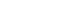 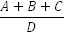 where:The Agency shall:regularly monitor the credit ratings of each Monitored Company with the Rating Agencies; andpromptly notify (or shall procure that its auditors promptly notify) CCS in writing following the occurrence of a Financial Distress Event or any fact, circumstance or matter which could cause a Financial Distress Event and, in any event, ensure that such notification is made within 10 Working Days of the date on which the Agency first becomes aware of the Financial Distress Event or the fact, circumstance or matter which could cause a Financial Distress Event.For the purposes of determining whether a Financial Distress Event has occurred the credit rating of the Monitored Company shall be deemed to have dropped below the applicable Credit Rating Threshold if any of the Rating Agencies have rated the Monitored Company at or below the applicable Credit Rating Threshold.What happens if there is a financial distress eventIn the event of a Financial Distress Event then, immediately upon notification of the Financial Distress Event (or if CCS becomes aware of the Financial Distress Event without notification and brings the event to the attention of the Agency), the Agency shall have the obligations and CCS shall have the rights and remedies as set out in Paragraphs 4.3 to 4.6.In the event that a Financial Distress Event arises due to a Key Subcontractor notifying CCS that the Agency has not satisfied any sums properly due under a specified invoice and not subject to a genuine dispute then, CCS shall not exercise any of its rights or remedies under Paragraph 4.3 without first giving the Agency ten (10) Working Days to:rectify such late or non-payment; ordemonstrate to CCS's reasonable satisfaction that there is a valid reason for late or non-payment.]The Agency shall and shall procure that the other Monitored Companies shall:at the request of CCS meet CCS as soon as reasonably practicable (and in any event within three (3) Working Days of the initial notification (or awareness) of the Financial Distress Event) to review the effect of the Financial Distress Event on the continued performance of each Contract and delivery of the Deliverables in accordance each Call-Off Contract; andwhere CCS reasonably believes (taking into account the discussions and any representations made under Paragraph 4.3.1) that the Financial Distress Event could impact on the continued performance of each Contract and delivery of the Deliverables in accordance with each Call-Off Contract:submit to CCS for its Approval, a draft Financial Distress Service Continuity Plan as soon as reasonably practicable (and in any event, within ten (10) Working Days of the initial notification (or awareness) of the Financial Distress Event); andprovide such financial information relating to the Monitored Company as CCS may reasonably require.If CCS does not (acting reasonably) approve the draft Financial Distress Service Continuity Plan, it shall inform the Agency of its reasons and the Agency shall take those reasons into account in the preparation of a further draft Financial Distress Service Continuity Plan, which shall be resubmitted to CCS within five (5) Working Days of the rejection of the first or subsequent (as the case may be) drafts. This process shall be repeated until the Financial Distress Service Continuity Plan is Approved by CCS or referred to the Dispute Resolution Procedure.If CCS considers that the draft Financial Distress Service Continuity Plan is insufficiently detailed to be properly evaluated, will take too long to complete or will not remedy the relevant Financial Distress Event, then it may either agree a further time period for the development and agreement of the Financial Distress Service Continuity Plan or escalate any issues with the draft Financial Distress Service Continuity Plan using the Dispute Resolution Procedure.Following Approval of the Financial Distress Service Continuity Plan by CCS, the Agency shall:on a regular basis (which shall not be less than Monthly), review the Financial Distress Service Continuity Plan and assess whether it remains adequate and up to date to ensure the continued performance each Contract and delivery of the Deliverables in accordance with each Call-Off Contract;where the Financial Distress Service Continuity Plan is not adequate or up to date in accordance with Paragraph 4.6.1, submit an updated Financial Distress Service Continuity Plan to CCS for its Approval, and the provisions of Paragraphs 4.5 and 4.6 shall apply to the review and Approval process for the updated Financial Distress Service Continuity Plan; andcomply with the Financial Distress Service Continuity Plan (including any updated Financial Distress Service Continuity Plan).Where the Agency reasonably believes that the relevant Financial Distress Event (or the circumstance or matter which has caused or otherwise led to it) no longer exists, it shall notify CCS and subject to the agreement of the Parties, the Agency may be relieved of its obligations under Paragraph 4.64.6.CCS shall be able to share any information it receives from the Client in accordance with this Paragraph with any Buyer who has entered into a Call-Off Contract with the Agency.When CCS or the Client can terminate for financial distressCCS shall be entitled to terminate this Contract and Clients shall be entitled to terminate their Call-Off Contracts for material Default if:the Agency fails to notify CCS of a Financial Distress Event in accordance with Paragraph 3.4;CCS and the Agency fail to agree a Financial Distress Service Continuity Plan (or any updated Financial Distress Service Continuity Plan) in accordance with Paragraphs 4.3 to 4.5; and/orthe Agency fails to comply with the terms of the Financial Distress Service Continuity Plan (or any updated Financial Distress Service Continuity Plan) in accordance with Paragraph 4.6.3.If the Contract is terminated in accordance with Paragraph 5.1, Clauses 10.6.1 and 10.6.2 of the Core Terms shall apply as if the Contract had been terminated under Clause 10.4.1.What happens If your credit rating is still goodWithout prejudice to the Agency’s obligations and CCS’ and the Client’s rights and remedies under Paragraph 5, if, following the occurrence of a Financial Distress Event, the Rating Agencies review and report subsequently that the credit ratings do not drop below the relevant Credit Rating Threshold, then:the Agency shall be relieved automatically of its obligations under Paragraphs 4.3 to 4.6; andCCS shall not be entitled to require the Agency to provide financial information in accordance with Paragraph 4.3.2(b).ANNEX 1: RATING AGENCIESDun & BradstreetANNEX 2: CREDIT RATINGS & CREDIT RATING THRESHOLDSPart 1: Current Rating – Lot 5Joint Schedule 8 (Guarantee)DefinitionsIn this Schedule, the following words shall have the following meanings and they shall supplement Joint Schedule 1 (Definitions):Obligation to Provide GuaranteeWhere CCS has notified the Agency that the award of the Framework Contract is conditional upon the availability of a Guarantee for each Call-Off Contract:as a condition for the award of the Framework Contract, the Agency must have delivered to CCS within 30 days of a request by CCS:an executed Letter of Intent to Guarantee from the Guarantor; anda certified copy extract of the board minutes and/or resolution of the Guarantor approving the intention to enter into a Letter of Intent to Guarantee in accordance with the provisions of this Schedule; andon demand from a Client, the Agency must procure a Guarantee in accordance with Paragraph 2.4 below.If the Agency fails to deliver any of the documents required by Paragraph 2.1.1 above within 30 days of request then:CCS may terminate this Framework Contract; andeach Client may terminate any or all of its Call-Off Contracts,in each case as a material Default of the Contract for the purposes of Clause 10.4.1(d) of the Core Terms.Where the CCS has received a Letter of Intent to Guarantee from the Guarantor pursuant to Paragraph 2.1.1, CCS may terminate this Framework Contract as a material Default of the Contract for the purposes of Clause 10.4.1(d) of the Core Terms where:the Guarantor withdraws or revokes the Letter of Intent to Guarantee in whole or in part for any reason whatsoever;the Letter of Intent to Guarantee becomes invalid or unenforceable for any reason whatsoever;the Guarantor refuses to enter into a Guarantee in accordance with Paragraph 2.1.2 above; oran Insolvency Event occurs in respect of the Guarantor,and in each case the Letter of Intent to Guarantee is not replaced by an alternative commitment to make resources available acceptable to CCS.Where a Client has notified the Agency that the award of the Call-Off Contract by the Client shall be conditional upon receipt of a valid Guarantee, then, on or prior to the execution of the Call-Off Contract, as a condition precedent of that Call-Off Contract, the Agency shall deliver to the Client by the date so specified by the Client:an executed Guarantee; anda certified copy extract of the board minutes and/or resolution of the Guarantor approving the execution of the Guarantee.Where a Client has procured a Guarantee under Paragraph 2.4 above, the Client may terminate the Call-Off Contract for as a material Default of the Contract for the purposes of Clause 10.4.1(d) of the Core Terms where:the Guarantor withdraws the Guarantee in whole or in part for any reason whatsoever;the Guarantor is in breach or anticipatory breach of the Guarantee;an Insolvency Event occurs in respect of the Guarantor;the Guarantee becomes invalid or unenforceable for any reason whatsoever; orthe Agency fails to provide any of the documentation required by Paragraph 2.4 by the date so specified by the Client,and in each case the Guarantee is not replaced by an alternative guarantee agreement acceptable to the Client.Annex 1 – Form of GuaranteeDEED OF GUARANTEE PROVIDED BY [Insert name of the Guarantor]FOR THE BENEFIT OF[Insert name of the Beneficiary]DEED OF GUARANTEETHIS DEED OF GUARANTEE is made the               day of                   20[  ]PROVIDED BY:[Insert the name of the Guarantor] [a company incorporated in England and Wales] with number [insert company no.] whose registered office is at [insert details of the Guarantor's registered office here] [OR] [a company incorporated under the laws of [insert country], registered in [insert country] with number [insert number] at [insert place of registration], whose principal office is at [insert office details] ("Guarantor")WHEREAS:(A)	The Guarantor has agreed, in consideration of the Beneficiary entering into the Guaranteed Agreement with the Agency, to guarantee all of the Agency's obligations under the Guaranteed Agreement.(B)	It is the intention of the Guarantor that this document be executed and take effect as a deed.Now in consideration of the Beneficiary entering into the Guaranteed Agreement, the Guarantor hereby agrees for the benefit of the Beneficiary as follows:DEFINITIONS AND INTERPRETATIONIn this Deed of Guarantee:unless defined elsewhere in this Deed of Guarantee or the context requires otherwise, defined terms shall have the same meaning as they have for the purposes of the Guaranteed Agreement;the words and phrases below shall have the following meanings:[Guidance Note: Insert and/or settle Definitions, including from the following list, for the Guarantee]references to this Deed of Guarantee and any provisions of this Deed of Guarantee or to any other document or agreement (including to a Guaranteed Agreement) are to be construed as references to this Deed of Guarantee, those provisions or that document or agreement in force for the time being and as amended, varied, restated, supplemented, substituted or novated from time to time;unless the context otherwise requires, words importing the singular are to include the plural and vice versa;references to a person are to be construed to include that person's assignees or transferees or successors in title, whether direct or indirect;the words "other" and "otherwise" are not to be construed as confining the meaning of any following words to the class of thing previously stated where a wider construction is possible;unless the context otherwise requires, reference to a gender includes the other gender and the neuter;unless the context otherwise requires, references to an Act of Parliament, statutory provision or statutory instrument include a reference to that Act of Parliament, statutory provision or statutory instrument as amended, extended or re-enacted from time to time and to any regulations made under it;unless the context otherwise requires, any phrase introduced by the words "including", "includes", "in particular", "for example" or similar, shall be construed as illustrative and without limitation to the generality of the related general words;references to Clauses and Schedules are, unless otherwise provided, references to Clauses of and Schedules to this Deed of Guarantee; andreferences to liability are to include any liability whether actual, contingent, present or future.GUARANTEE AND INDEMNITYThe Guarantor irrevocably and unconditionally guarantees and undertakes to the Beneficiary to procure that the Agency duly and punctually performs all of the Guaranteed Obligations now or hereafter due, owing or incurred by the Agency to the Beneficiary.The Guarantor irrevocably and unconditionally undertakes upon demand to pay to the Beneficiary all monies and liabilities which are now or at any time hereafter shall have become payable by the Agency to the Beneficiary under or in connection with the Guaranteed Agreement or in respect of the Guaranteed Obligations as if it were a primary obligor.If at any time the Agency shall fail to perform any of the Guaranteed Obligations, the Guarantor, as primary obligor, irrevocably and unconditionally undertakes to the Beneficiary that, upon first demand by the Beneficiary it shall, at the cost and expense of the Guarantor:fully, punctually and specifically perform such Guaranteed Obligations as if it were itself a direct and primary obligor to the Beneficiary in respect of the Guaranteed Obligations and liable as if the Guaranteed Agreement had been entered into directly by the Guarantor and the Beneficiary; andas a separate and independent obligation and liability, indemnify and keep the Beneficiary indemnified against all losses, damages, costs and expenses (including VAT thereon, and including, without limitation, all court costs and all legal fees on a solicitor and own client basis, together with any disbursements,) of whatever nature which may result or which such Beneficiary may suffer, incur or sustain arising in any way whatsoever out of a failure by the Agency to perform the Guaranteed Obligations save that, subject to the other provisions of this Deed of Guarantee, this shall not be construed as imposing greater obligations or liabilities on the Guarantor than are purported to be imposed on the Agency under the Guaranteed Agreement.  As a separate and independent obligation and liability from its obligations and liabilities under Clauses 2.1 to 2.3 above, the Guarantor as a primary obligor irrevocably and unconditionally undertakes to indemnify and keep the Beneficiary indemnified on demand against all losses, damages, costs and expenses (including VAT thereon, and including, without limitation, all legal costs and expenses), of whatever nature, whether arising under statute, contract or at common law, which such Beneficiary may suffer or incur if any obligation guaranteed by the Guarantor is or becomes unenforceable, invalid or illegal as if the obligation guaranteed had not become unenforceable, invalid or illegal provided that the Guarantor's liability shall be no greater than the Agency's liability would have been if the obligation guaranteed had not become unenforceable, invalid or illegal.  OBLIGATION TO ENTER INTO A NEW CONTRACTIf the Guaranteed Agreement is terminated for any reason, whether by the Beneficiary or the Agency, or if the Guaranteed Agreement is disclaimed by a liquidator of the Agency or the obligations of the Agency are declared to be void or voidable for any reason, then the Guarantor will, at the request of the Beneficiary enter into a contract with the Beneficiary in terms mutatis mutandis the same as the Guaranteed Agreement and the obligations of the Guarantor under such substitute agreement shall be the same as if the Guarantor had been original obligor under the Guaranteed Agreement or under an agreement entered into on the same terms and at the same time as the Guaranteed Agreement with the Beneficiary.DEMANDS AND NOTICESAny demand or notice served by the Beneficiary on the Guarantor under this Deed of Guarantee shall be in writing, addressed to:[Insert Address of the Guarantor in England and Wales][Insert Facsimile Number]For the Attention of [Insert details]or such other address in England and Wales or facsimile number as the Guarantor has from time to time notified to the Beneficiary in writing in accordance with the terms of this Deed of Guarantee as being an address or facsimile number for the receipt of such demands or notices.Any notice or demand served on the Guarantor or the Beneficiary under this Deed of Guarantee shall be deemed to have been served:if delivered by hand, at the time of delivery; orif posted, at 10.00 a.m. on the second Working Day after it was put into the post; orif sent by facsimile, at the time of despatch, if despatched before 5.00 p.m. on any Working Day, and in any other case at 10.00 a.m. on the next Working Day.In proving service of a notice or demand on the Guarantor or the Beneficiary it shall be sufficient to prove that delivery was made, or that the envelope containing the notice or demand was properly addressed and posted as a prepaid first class recorded delivery letter, or that the facsimile message was properly addressed and despatched, as the case may be.Any notice purported to be served on the Beneficiary under this Deed of Guarantee shall only be valid when received in writing by the Beneficiary.BENEFICIARY'S PROTECTIONSThe Guarantor shall not be discharged or released from this Deed of Guarantee by any arrangement made between the Agency and the Beneficiary (whether or not such arrangement is made with or without the assent of the Guarantor) or by any amendment to or termination of the Guaranteed Agreement or by any forbearance or indulgence whether as to payment, time, performance or otherwise granted by the Beneficiary in relation thereto (whether or not such amendment, termination, forbearance or indulgence is made with or without the assent of the Guarantor) or by the Beneficiary doing (or omitting to do) any other matter or thing which but for this provision might exonerate the Guarantor.This Deed of Guarantee shall be a continuing security for the Guaranteed Obligations and accordingly:it shall not be discharged, reduced or otherwise affected by any partial performance (except to the extent of such partial performance) by the Agency of the Guaranteed Obligations or by any omission or delay on the part of the Beneficiary in exercising its rights under this Deed of Guarantee;it shall not be affected by any dissolution, amalgamation, reconstruction, reorganisation, change in status, function, control or ownership, insolvency, liquidation, administration, appointment of a receiver, voluntary arrangement, any legal limitation or other incapacity, of the Agency, the Beneficiary, the Guarantor or any other person;if, for any reason, any of the Guaranteed Obligations shall prove to have been or shall become void or unenforceable against the Agency for any reason whatsoever, the Guarantor shall nevertheless be liable in respect of that purported obligation or liability as if the same were fully valid and enforceable and the Guarantor were principal debtor in respect thereof; andthe rights of the Beneficiary against the Guarantor under this Deed of Guarantee are in addition to, shall not be affected by and shall not prejudice, any other security, guarantee, indemnity or other rights or remedies available to the Beneficiary.The Beneficiary shall be entitled to exercise its rights and to make demands on the Guarantor under this Deed of Guarantee as often as it wishes and the making of a demand (whether effective, partial or defective) in respect of the breach or non performance by the Agency of any Guaranteed Obligation shall not preclude the Beneficiary from making a further demand in respect of the same or some other default in respect of the same Guaranteed Obligation.The Beneficiary shall not be obliged before taking steps to enforce this Deed of Guarantee against the Guarantor to obtain judgment against the Agency or the Guarantor or any third party in any court, or to make or file any claim in a bankruptcy or liquidation of the Agency or any third party, or to take any action whatsoever against the Agency or the Guarantor or any third party or to resort to any other security or guarantee or other means of payment. No action (or inaction) by the Beneficiary in respect of any such security, guarantee or other means of payment shall prejudice or affect the liability of the Guarantor hereunder.The Beneficiary's rights under this Deed of Guarantee are cumulative and not exclusive of any rights provided by law and may be exercised from time to time and as often as the Beneficiary deems expedient.Any waiver by the Beneficiary of any terms of this Deed of Guarantee, or of any Guaranteed Obligations shall only be effective if given in writing and then only for the purpose and upon the terms and conditions, if any, on which it is given.Any release, discharge or settlement between the Guarantor and the Beneficiary shall be conditional upon no security, disposition or payment to the Beneficiary by the Guarantor or any other person being void, set aside or ordered to be refunded pursuant to any enactment or law relating to liquidation, administration or insolvency or for any other reason whatsoever and if such condition shall not be fulfilled the Beneficiary shall be entitled to enforce this Deed of Guarantee subsequently as if such release, discharge or settlement had not occurred and any such payment had not been made. The Beneficiary shall be entitled to retain this security after as well as before the payment, discharge or satisfaction of all monies, obligations and liabilities that are or may become due owing or incurred to the Beneficiary from the Guarantor for such period as the Beneficiary may determine.The Guarantor shall afford any auditor of the Beneficiary appointed under the Guaranteed Agreement access to such records and accounts at the Guarantor's premises and/or provide such records and accounts or copies of the same, as may be required and agreed with any of the Beneficiary's auditors from time to time, in order that the Auditor may identify or investigate any circumstances which may impact upon the financial stability of the Guarantor.GUARANTOR INTENTWithout prejudice to the generality of Clause 5 (Beneficiary’s protections), the Guarantor expressly confirms that it intends that this Deed of Guarantee shall extend from time to time to any (however fundamental) variation, increase, extension or addition of or to the Guaranteed Agreement and any associated fees, costs and/or expenses.RIGHTS OF SUBROGATIONThe Guarantor shall, at any time when there is any default in the performance of any of the Guaranteed Obligations by the Agency and/or any default by the Guarantor in the performance of any of its obligations under this Deed of Guarantee, exercise any rights it may have:of subrogation and indemnity;to take the benefit of, share in or enforce any security or other guarantee or indemnity for the Agency’s obligations; andto prove in the liquidation or insolvency of the Agency,only in accordance with the Beneficiary’s written instructions and shall hold any amount recovered as a result of the exercise of such rights on trust for the Beneficiary and pay the same to the Beneficiary on first demand.  The Guarantor hereby acknowledges that it has not taken any security from the Agency and agrees not to do so until Beneficiary receives all moneys payable hereunder and will hold any security taken in breach of this Clause on trust for the Beneficiary.DEFERRAL OF RIGHTSUntil all amounts which may be or become payable by the Agency under or in connection with the Guaranteed Agreement have been irrevocably paid in full, the Guarantor agrees that, without the prior written consent of the Beneficiary, it will not:exercise any rights it may have to be indemnified by the Agency;claim any contribution from any other guarantor of the Agency’s obligations under the Guaranteed Agreement;take the benefit (in whole or in part and whether by way of subrogation or otherwise) of any rights of the Beneficiary under the Guaranteed Agreement or of any other guarantee or security taken pursuant to, or in connection with, the Guaranteed Agreement;demand or accept repayment in whole or in part of any indebtedness now or hereafter due from the Agency; orclaim any set-off or counterclaim against the Agency;If the Guarantor receives any payment or other benefit or exercises any set off or counterclaim or otherwise acts in breach of this Clause 8, anything so received and any benefit derived directly or indirectly by the Guarantor therefrom shall be held on trust for the Beneficiary and applied in or towards discharge of its obligations to the Beneficiary under this Deed of Guarantee.REPRESENTATIONS AND WARRANTIESThe Guarantor hereby represents and warrants to the Beneficiary that:the Guarantor is duly incorporated and is a validly existing company under the laws of its place of incorporation, has the capacity to sue or be sued in its own name and has power to carry on its business as now being conducted and to own its property and other assets;the Guarantor has full power and authority to execute, deliver and perform its obligations under this Deed of Guarantee and no limitation on the powers of the Guarantor will be exceeded as a result of the Guarantor entering into this Deed of Guarantee;the execution and delivery by the Guarantor of this Deed of Guarantee and the performance by the Guarantor of its obligations under this Deed of Guarantee including, without limitation entry into and performance of a contract pursuant to Clause 3, have been duly authorised by all necessary corporate action and do not contravene or conflict with:the Guarantor's memorandum and articles of association or other equivalent constitutional documents;any existing law, statute, rule or regulation or any judgment, decree or permit to which the Guarantor is subject; orthe terms of any agreement or other document to which the Guarantor is a Party or which is binding upon it or any of its assets;all governmental and other authorisations, approvals, licences and consents, required or desirable, to enable it lawfully to enter into, exercise its rights and comply with its obligations under this Deed of Guarantee, and to make this Deed of Guarantee admissible in evidence in its jurisdiction of incorporation, have been obtained or effected and are in full force and effect; andthis Deed of Guarantee is the legal, valid and binding obligation of the Guarantor and is enforceable against the Guarantor in accordance with its terms.PAYMENTS AND SET-OFFAll sums payable by the Guarantor under this Deed of Guarantee shall be paid without any set-off, lien or counterclaim, deduction or withholding, howsoever arising, except for those required by law, and if any deduction or withholding must be made by law, the Guarantor will pay that additional amount which is necessary to ensure that the Beneficiary receives a net amount equal to the full amount which it would have received if the payment had been made without the deduction or withholding.The Guarantor shall pay interest on any amount due under this Deed of Guarantee at the applicable rate under the Late Payment of Commercial Debts (Interest) Act 1998, accruing on a daily basis from the due date up to the date of actual payment, whether before or after judgment.The Guarantor will reimburse the Beneficiary for all legal and other costs (including VAT) incurred by the Beneficiary in connection with the enforcement of this Deed of Guarantee.GUARANTOR'S ACKNOWLEDGEMENTThe Guarantor warrants, acknowledges and confirms to the Beneficiary that it has not entered into this Deed of Guarantee in reliance upon, nor has it been induced to enter into this Deed of Guarantee by any representation, warranty or undertaking made by or on behalf of the Beneficiary (whether express or implied and whether pursuant to statute or otherwise) which is not set out in this Deed of Guarantee.ASSIGNMENTThe Beneficiary shall be entitled to assign or transfer the benefit of this Deed of Guarantee at any time to any person without the consent of the Guarantor being required and any such assignment or transfer shall not release the Guarantor from its liability under this Guarantee.The Guarantor may not assign or transfer any of its rights and/or obligations under this Deed of Guarantee.SEVERANCEIf any provision of this Deed of Guarantee is held invalid, illegal or unenforceable for any reason by any court of competent jurisdiction, such provision shall be severed and the remainder of the provisions hereof shall continue in full force and effect as if this Deed of Guarantee had been executed with the invalid, illegal or unenforceable provision eliminated.THIRD PARTY RIGHTSOther than the Beneficiary, a person who is not a Party to this Deed of Guarantee shall have no right under the Contracts (Rights of Third Parties) Act 1999 to enforce any term of this Deed of Guarantee.  This Clause does not affect any right or remedy of any person which exists or is available otherwise than pursuant to that Act.SURVIVALThis Deed of Guarantee shall survive termination or expiry of the Guaranteed Agreement.GOVERNING LAWThis Deed of Guarantee and any non-contractual obligations arising out of or in connection with it shall be governed by and construed in all respects in accordance with English law.The Guarantor irrevocably agrees for the benefit of the Beneficiary that the courts of England shall have jurisdiction to hear and determine any suit, action or proceedings and to settle any dispute which may arise out of or in connection with this Deed of Guarantee and for such purposes hereby irrevocably submits to the jurisdiction of such courts.Nothing contained in this Clause shall limit the rights of the Beneficiary to take proceedings against the Guarantor in any other court of competent jurisdiction, nor shall the taking of any such proceedings in one or more jurisdictions preclude the taking of proceedings in any other jurisdiction, whether concurrently or not (unless precluded by applicable law).The Guarantor irrevocably waives any objection which it may have now or in the future to the courts of England being nominated for the purpose of this Clause on the ground of venue or otherwise and agrees not to claim that any such court is not a convenient or appropriate forum.[Guidance Note: Include the above provision when dealing with the appointment of English process agent by a non English incorporated Guarantor] [The Guarantor hereby irrevocably designates, appoints and empowers [the Agency] [a suitable alternative to be agreed if the Agency's registered office is not in England or Wales] either at its registered office or on facsimile number [insert fax no.] from time to time to act as its authorised agent to receive notices, demands, service of process and any other legal summons in England and Wales for the purposes of any legal action or proceeding brought or to be brought by the Beneficiary in respect of this Deed of Guarantee. The Guarantor hereby irrevocably consents to the service of notices and demands, service of process or any other legal summons served in such way.]IN WITNESS whereof the Guarantor has caused this instrument to be executed and delivered as a Deed the day and year first before written.EXECUTED as a DEED by	[Insert name of the Guarantor] acting by [Insert/print names]DirectorDirector/SecretaryAnnex 2 – Form of Letter of Intent to Guarantee[Guidance Note: this is the form of the Letter of Intent to Guarantee to be used by a Guarantor to confirm that it will enter into a Guarantee for each Call Off Contract if required by a Client.][ON THE LETTERHEAD OF THE GUARANTOR]Crown Commercial Service
9th Floor, The Capital
Old Hall Street
Liverpool
L3 9PP[DATE]Dear SirsLetter of Intent to Guarantee – Framework Contract RM[XXXX] [INSERT FRAMEWORK NAME] (the “Framework Contract”)Name of Agency: [INSERT NAME OF AGENCY]We refer to the Framework Contract. Unless otherwise defined in this Letter of Intent to Guarantee, capitalised terms used in this Letter of Intent to Guarantee have the meaning given to them in the Framework Contract.We acknowledge that the Agency relied on our capacity to meet the selection criteria relating to economic and financial standing that CCS set out in the procurement process for the Framework Contract.We have issued this Letter of Intent to Guarantee in consideration of CCS entering into the Framework Contract with the Agency.Please accept this Letter of Intent to Guarantee as an undertaking from us and as proof that the Agency will have at its disposal the resources necessary to achieve the economic and financial standing required in the relevant selection criteria.We acknowledge that it is a condition of the Framework Contract that:we provide this Letter of Intent to Guarantee to CCS (paragraph 2.1.1 of Joint Schedule 8 of the Framework Contract); andon demand from a Client, the Agency must procure that we enter into a Guarantee in the form set out in Annex 1 to Joint Schedule 8 of the Framework Contract (paragraph 2.1.2 of Joint Schedule 8 of the Framework Contract).We confirm that:we undertake to provide each Guarantee in accordance with the Framework Contract; andwe understand that CCS may terminate the Framework Contract with the Agency as a material Default of the Framework Contract if:we withdraw or revoke this Letter of Intent to Guarantee in whole or in part for any reason whatsoever;we refuse to enter into a Guarantee in accordance paragraph 2.1.2 of Joint Schedule 8 of the Framework Contract; oran Insolvency Event occurs in respect of the Guarantor.Please find enclosed a certified copy of the extract of the board minutes and/or resolution of the Guarantor approving the intention to enter into a Letter of Intent to Guarantee in accordance with the provisions of Joint Schedule 8 of the Framework Contract.This Letter of Intent to Guarantee and any Disputes arising out of, or connected to it, are governed by English law. CCS and the Guarantor must resolve any Dispute in accordance with Clause 34 of the Core Terms of the Framework Contract as if that clause applied to this Letter of Intent to Guarantee.Yours faithfullyName: …………………………Job Title: ………………………For and on behalf of[INSERT NAME OF THE GUARANTOR]Encs:Certified copy of the extract of the board minutes and/or resolution of the Guarantor approving the intention to enter into a Letter of Intent to GuaranteeJoint Schedule 10 (Rectification Plan)Joint Schedule 11 (Processing Data)DefinitionsIn this Schedule, the following words shall have the following meanings and they shall supplement Joint Schedule 1 (Definitions):Status of the ControllerThe Parties acknowledge that for the purposes of the Data Protection Legislation, the nature of the activity carried out by each of them in relation to their respective obligations under a Contract dictates the status of each party under the DPA 2018. A Party may act as:“Controller” in respect of the other Party who is “Processor”;“Processor” in respect of the other Party who is “Controller”;“Joint Controller” with the other Party;“Independent Controller” of the Personal Data where the other Party is also “Controller”,in respect of certain Personal Data under a Contract and shall specify in Annex 1 (Processing Personal Data) which scenario they think shall apply in each situation.Where one Party is Controller and the other Party its ProcessorWhere a Party is a Processor, the only Processing that it is authorised to do is listed in Annex 1 (Processing Personal Data) by the Controller.The Processor shall notify the Controller immediately if it considers that any of the Controller’s instructions infringe the Data Protection Legislation.The Processor shall provide all reasonable assistance to the Controller in the preparation of any Data Protection Impact Assessment prior to commencing any Processing.  Such assistance may, at the discretion of the Controller, include:a systematic description of the envisaged Processing and the purpose of the Processing;an assessment of the necessity and proportionality of the Processing in relation to the Deliverables;an assessment of the risks to the rights and freedoms of Data Subjects; andthe measures envisaged to address the risks, including safeguards, security measures and mechanisms to ensure the protection of Personal Data.The Processor shall, in relation to any Personal Data Processed in connection with its obligations under the Contract:Process that Personal Data only in accordance with Annex 1 (Processing Personal Data), unless the Processor is required to do otherwise by Law. If it is so required the Processor shall notify the Controller before Processing the Personal Data unless prohibited by Law;ensure that it has in place Protective Measures, including in the case of the Supplier the measures set out in Clause 14.3 of the Core Terms, which the Controller may reasonably reject (but failure to reject shall not amount to approval by the Controller of the adequacy of the Protective Measures) having taken account of the:nature of the data to be protected;harm that might result from a Personal Data Breach;state of technological development; andcost of implementing any measures;ensure that:the Processor Personnel do not Process Personal Data except in accordance with the Contract (and in particular Annex 1 (Processing Personal Data));it takes all reasonable steps to ensure the reliability and integrity of any Processor Personnel who have access to the Personal Data and ensure that they:are aware of and comply with the Processor’s duties under this Joint Schedule 11, Clauses 14 (Data protection), 15 (What you must keep confidential) and 16 (When you can share information);are subject to appropriate confidentiality undertakings with the Processor or any Subprocessor;are informed of the confidential nature of the Personal Data and do not publish, disclose or divulge any of the Personal Data to any third party unless directed in writing to do so by the Controller or as otherwise permitted by the Contract; andhave undergone adequate training in the use, care, protection and handling of Personal Data;not transfer Personal Data outside of the EU unless the prior written consent of the Controller has been obtained and the following conditions are fulfilled:the Controller or the Processor has provided appropriate safeguards in relation to the transfer (whether in accordance with UK GDPR Article 46 or LED Article 37) as determined by the Controller;the Data Subject has enforceable rights and effective legal remedies;the Processor complies with its obligations under the Data Protection Legislation by providing an adequate level of protection to any Personal Data that is transferred (or, if it is not so bound, uses its best endeavours to assist the Controller in meeting its obligations); andthe Processor complies with any reasonable instructions notified to it in advance by the Controller with respect to the Processing of the Personal Data; andat the written direction of the Controller, delete or return Personal Data (and any copies of it) to the Controller on termination of the Contract unless the Processor is required by Law to retain the Personal Data.Subject to paragraph 7 of this Joint Schedule 11, the Processor shall notify the Controller immediately if in relation to it Processing Personal Data under or in connection with the Contract it:receives a Data Subject Access Request (or purported Data Subject Access Request);receives a request to rectify, block or erase any Personal Data;receives any other request, complaint or communication relating to either Party's obligations under the Data Protection Legislation;receives any communication from the Information Commissioner or any other regulatory authority in connection with Personal Data Processed under the Contract;receives a request from any third Party for disclosure of Personal Data where compliance with such request is required or purported to be required by Law; orbecomes aware of a Personal Data Breach.The Processor’s obligation to notify under paragraph 6 of this Joint Schedule 11 shall include the provision of further information to the Controller, as details become available.Taking into account the nature of the Processing, the Processor shall provide the Controller with assistance in relation to either Party's obligations under Data Protection Legislation and any complaint, communication or request made under paragraph 6 of this Joint Schedule 11 (and insofar as possible within the timescales reasonably required by the Controller) including by immediately providing:the Controller with full details and copies of the complaint, communication or request;such assistance as is reasonably requested by the Controller to enable it to comply with a Data Subject Access Request within the relevant timescales set out in the Data Protection Legislation;the Controller, at its request, with any Personal Data it holds in relation to a Data Subject;assistance as requested by the Controller following any Personal Data Breach; and/orassistance as requested by the Controller with respect to any request from the Information Commissioner’s Office, or any consultation by the Controller with the Information Commissioner's Office.The Processor shall maintain complete and accurate records and information to demonstrate its compliance with this Joint Schedule 11. This requirement does not apply where the Processor employs fewer than 250 staff, unless:the Controller determines that the Processing is not occasional;the Controller determines the Processing includes special categories of data as referred to in Article 9(1) of the UK GDPR or Personal Data relating to criminal convictions and offences referred to in Article 10 of the UK GDPR; orthe Controller determines that the Processing is likely to result in a risk to the rights and freedoms of Data Subjects.The Processor shall allow for audits of its Data Processing activity by the Controller or the Controller’s designated auditor.The Parties shall designate a Data Protection Officer if required by the Data Protection Legislation.Before allowing any Subprocessor to Process any Personal Data related to the Contract, the Processor must:notify the Controller in writing of the intended Subprocessor and Processing;obtain the written consent of the Controller;enter into a written agreement with the Subprocessor which give effect to the terms set out in this Joint Schedule 11 such that they apply to the Subprocessor; andprovide the Controller with such information regarding the Subprocessor as the Controller may reasonably require.The Processor shall remain fully liable for all acts or omissions of any of its Subprocessors.The Relevant Authority may, at any time on not less than thirty (30) Working Days’ notice, revise this Joint Schedule 11 by replacing it with any applicable controller to processor standard clauses or similar terms forming part of an applicable certification scheme (which shall apply when incorporated by attachment to the Contract).The Parties agree to take account of any guidance issued by the Information Commissioner’s Office. The Relevant Authority may on not less than thirty (30) Working Days’ notice to the Supplier amend the Contract to ensure that it complies with any guidance issued by the Information Commissioner’s Office.Where the Parties are Joint Controllers of Personal DataIn the event that the Parties are Joint Controllers in respect of Personal Data under the Contract, the Parties shall implement paragraphs that are necessary to comply with UK GDPR Article 26 based on the terms set out in Annex 2 to this Joint Schedule 11.Independent Controllers of Personal DataWith respect to Personal Data provided by one Party to another Party for which each Party acts as Controller but which is not under the Joint Control of the Parties, each Party undertakes to comply with the applicable Data Protection Legislation in respect of their Processing of such Personal Data as Controller.Each Party shall Process the Personal Data in compliance with its obligations under the Data Protection Legislation and not do anything to cause the other Party to be in breach of it.Where a Party has provided Personal Data to the other Party in accordance with paragraph 8 of this Joint Schedule 11 above, the recipient of the Personal Data will provide all such relevant documents and information relating to its data protection policies and procedures as the other Party may reasonably require.The Parties shall be responsible for their own compliance with Articles 13 and 14 UK GDPR in respect of the Processing of Personal Data for the purposes of the Contract.The Parties shall only provide Personal Data to each other:to the extent necessary to perform their respective obligations under the Contract;in compliance with the Data Protection Legislation (including by ensuring all required data privacy information has been given to affected Data Subjects to meet the requirements of Articles 13 and 14 of the UK GDPR); andwhere it has recorded it in Annex 1 (Processing Personal Data).	Taking into account the state of the art, the costs of implementation and the nature, scope, context and purposes of Processing as well as the risk of varying likelihood and severity for the rights and freedoms of natural persons, each Party shall, with respect to its Processing of Personal Data as Independent Controller, implement and maintain appropriate technical and organisational measures to ensure a level of security appropriate to that risk, including, as appropriate, the measures referred to in Article 32(1)(a), (b), (c) and (d) of the UK GDPR, and the measures shall, at a minimum, comply with the requirements of the Data Protection Legislation, including Article 32 of the UK GDPR.A Party Processing Personal Data for the purposes of the Contract shall maintain a record of its Processing activities in accordance with Article 30 UK GDPR and shall make the record available to the other Party upon reasonable request.Where a Party receives a request by any Data Subject to exercise any of their rights under the Data Protection Legislation in relation to the Personal Data provided to it by the other Party pursuant to the Contract (“Request Recipient”):the other Party shall provide any information and/or assistance as reasonably requested by the Request Recipient to help it respond to the request or correspondence, at the cost of the Request Recipient; orwhere the request or correspondence is directed to the other Party and/or relates to that other Party's Processing of the Personal Data, the Request Recipient will:promptly, and in any event within five (5) Working Days of receipt of the request or correspondence, inform the other Party that it has received the same and shall forward such request or correspondence to the other Party; andprovide any information and/or assistance as reasonably requested by the other Party to help it respond to the request or correspondence in the timeframes specified by Data Protection Legislation.Each Party shall promptly notify the other Party upon it becoming aware of any Personal Data Breach relating to Personal Data provided by the other Party pursuant to the Contract and shall:do all such things as reasonably necessary to assist the other Party in mitigating the effects of the Personal Data Breach;implement any measures necessary to restore the security of any compromised Personal Data;work with the other Party to make any required notifications to the Information Commissioner’s Office and affected Data Subjects in accordance with the Data Protection Legislation (including the timeframes set out therein); andnot do anything which may damage the reputation of the other Party or that Party's relationship with the relevant Data Subjects, save as required by Law.Personal Data provided by one Party to the other Party may be used exclusively to exercise rights and obligations under the Contract as specified in Annex 1 (Processing Personal Data).	Personal Data shall not be retained or processed for longer than is necessary to perform each Party’s respective obligations under the Contract which is specified in Annex 1 (Processing Personal Data).Notwithstanding the general application of paragraphs 2 to 16 of this Joint Schedule 11 to Personal Data, where the Supplier is required to exercise its regulatory and/or legal obligations in respect of Personal Data, it shall act as an Independent Controller of Personal Data in accordance with paragraphs 18 to 27 of this Joint Schedule 11.Annex 1 - Processing Personal DataThis Annex shall be completed by the Controller, who may take account of the view of the Processors, however the final decision as to the content of this Annex shall be with the Relevant Authority at its absolute discretion.  The contact details of the Relevant Authority’s Data Protection Officer are: REDACTED TEXT under FOIA Section 40, Personal InformationThe contact details of the Supplier’s Data Protection Officer are: REDACTED TEXT under FOIA Section 40, Personal InformationThe Processor shall comply with any further written instructions with respect to Processing by the Controller.Any such further instructions shall be incorporated into this Annex.Joint Schedule 12 (Supply Chain Visibility)Definitions 
In this Schedule, the following words shall have the following meanings and they shall supplement Joint Schedule 1 (Definitions):  Visibility of Sub-Contract Opportunities in the Supply Chain     The Agency shall:subject to Paragraph 2.3, advertise on Contracts Finder all Sub-Contract opportunities arising from or in connection with the provision of the Deliverables above a minimum threshold of £25,000 that arise during the Contract Period;within 90 days of awarding a Sub-Contract to a Subcontractor, update the notice on Contract Finder with details of the successful Subcontractor;monitor the number, type and value of the Sub-Contract opportunities placed on Contracts Finder advertised and awarded in its supply chain during the Contract Period;provide reports on the information at Paragraph 2.1.3 to the Relevant Authority in the format and frequency as reasonably specified by the Relevant Authority; andpromote Contracts Finder to its suppliers and encourage those organisations to register on Contracts Finder.Each advert referred to at Paragraph 2.1.1 of this Schedule 12 shall provide a full and detailed description of the Sub-Contract opportunity with each of the mandatory fields being completed on Contracts Finder by the Agency.The obligation on the Agency set out at Paragraph 2.1 shall only apply in respect of Sub-Contract opportunities arising after the Effective Date.Notwithstanding Paragraph 2.1, the Authority may by giving its prior Approval, agree that a Sub-Contract opportunity is not required to be advertised by the Agency on Contracts Finder.  
Visibility of Supply Chain SpendIn addition to any other management information requirements set out in the Contract, the Agency agrees and acknowledges that it shall, at no charge, provide timely, full, accurate and complete SME management information reports (the “SME Management Information Reports”) to the Relevant Authority which incorporates the data described in the Supply Chain Information Report Template which is:the total contract revenue received directly on the Contract;the total value of sub-contracted revenues under the Contract (including revenues for non-SMEs/non-VCSEs); andthe total value of sub-contracted revenues to SMEs and VCSEs.The SME Management Information Reports shall be provided by the Agency in the correct format as required by the Supply Chain Information Report Template and any guidance issued by the Relevant Authority from time to time. The Agency agrees that it shall use the Supply Chain Information Report Template to provide the information detailed at Paragraph 3.1(a) –(c) and acknowledges that the template may be changed from time to time (including the data required and/or format) by the Relevant Authority issuing a replacement version. The Relevant Authority agrees to give at least thirty (30) days’ notice in writing of any such change and shall specify the date from which it must be used.
The Agency further agrees and acknowledges that it may not make any amendment to the Supply Chain Information Report Template without the prior Approval of the Authority.  Annex 1Supply Chain Information Report templateOrder Number:A Purchase Order will be issued for each event statement of work (SoW).From:The Secretary of State for the Foreign, Commonwealth and Development OfficeTo:Identity Holdings LimitedCall-Off Start Date:1st April 2023Call-Off Expiry Date:31 March 2025Call-Off Initial Period:2 years – to 31 March 2025Call-Off Optional Extension Period:Up to 1 year – to 31 March 2026Deliverables required:Deliverables required are set out in Framework Schedule 1 (Lot 5 – Events) of the Framework Agreement, Attachment 3 Statement of Requirements and the relevant SoW to be delivered in line with the accepted Proposal as detailed at Annex A of this Letter.Subsequent calls for Deliverables shall be priced and agreed using the Statement of Works form and rate card obtained through the tender as per Annex B of this Letter of Appointment.Key Staff:For the Client:REDACTED TEXT under FOIA Section 40, Personal InformationFor the Agency:REDACTED TEXT under FOIA Section 40, Personal InformationGuarantor(s)Not ApplicableCall-Off Contract Charges (including any applicable discount(s), but excluding VAT):Schedule of Rates: The Contract Charges shall be calculated using the daily charge out rates shown in the Agency’s rate cards, provided that the total Contract Charges shall not exceed £30,000,000.00 (exc VAT). For the avoidance of doubt, the Contract Charges shall inclusive of all third-party costs. Please see Call Off Schedule 5 for the rate cardThroughput Costs: These are costs that the Authority has asked the Supplier to incur on its behalf and for which the Supplier has not performed any significant activity or function or correlatively assumed any significant commercial risk. The Supplier will not apply profit, any overhead or other mark-up to these costs. The Authority will inform the Supplier of what it deems a throughputReimbursable Expenses: The Authority, where applicable, will pay Travel & Subsistence on a case by case basis as set out and agreed in each SoW in line with the FCDO Expenses policy in Annex A of this Statement of Requirements.LiabilitySee Clause 11 of the Core TermsEstimated Yearly Charges: £10,000,000.00Additional Insurance RequirementsThe Agency shall procure the following minimum levels ofinsurance:Additional professional indemnity insurance adequate to cover all risks in the performance of the Call-Off Contract with a minimum limit of indemnity of ten million pounds (£10,000,000) for a single event or a series of related events and in the aggregate.Additional public liability insurance to cover all risks in the performance of the Call-Off Contract, with a minimum limit of ten million pounds (£10,000,000) for a single event or a series of related events and in the aggregate.Additional employers' liability insurance with a minimum limit of five million pounds (£5,000,000) for a single event or a series of related events and in the aggregate.Product liability insurance covering all risks in the provision ofDeliverables under the Call-Off Contract, with a minimum limit of ten million pounds (£10,000,000) for each individual claim.Client billing address for invoicing:UKPC InvoicesHanslope ParkMilton Keynes MK19 7BHSpecial TermsNot applicableDocument TitleDocument Purpose / content headingsFrequencyCONTRACT REVIEW LEVELCONTRACT REVIEW LEVELCONTRACT REVIEW LEVELSpend ReportReport on all spend through the Contract to dateQuarterlyFinancial StandingFinancial evidence to support financial health of the SupplierQuarterly Performance Monitoring ReportReport on overall performance QuarterlySustainability/Social Value OutcomesReport on Sustainability/Social Value commitments delivered to date through each event/SoWQuarterly PROJECT/EVENT/SOW LEVELPROJECT/EVENT/SOW LEVELPROJECT/EVENT/SOW LEVELChange ReportReport on all changes requested by the Authority and total costsWeeklyBudget ReportReport on progress towards agreed budgets, including the impact of ChangesWeeklySupplier Risk Register Register of all risks owned and monitored by the SupplierWeeklyMeeting Minutes & ActionsMinutes and actions of all meetings between the Supplier and the AuthorityWithin 24 hours of meetingSustainability/Social Value OutcomesReport detailing how Sustainability/Social Value commitments are being applied in practice to the delivery of each event/SoW. Post event final report on actual outcomes deliveredMonthly Performance Monitoring ReportReport on Supplier performance against service levels for each event/SoW in line with Call-Off Schedule 14 (Service Levels). MonthlyMeeting titleMain purpose and standing agenda itemsFrequencyCONTRACT LEVELCONTRACT LEVELCONTRACT LEVELSilver Contract Review Meeting1.Spend 2.Financial Health3.Overall Performance 4.Sustainability/Social Value4.Pipeline Quarterly PROJECT/EVENT/SOW LEVELPROJECT/EVENT/SOW LEVELPROJECT/EVENT/SOW LEVELProject/Event kick-off meeting1.Project Timeline2.Project PlanOne-offPerformance Review MeetingIn line with Call-Off Schedule 14 (Services Levels), Part BMonthlyWeekly update meeting 1.Actions arising2.Budget report3.Change report4.Risk register5.UpdateWeeklyPost event ‘wash up’ meeting1. Lessons learned2. Future improvement points3. Sustainability/Social Value DeliveredOne-off For and on behalf of the Agency:For and on behalf of the Agency:For and on behalf of the Client:For and on behalf of the Client:Signature:REDACTED TEXT under FOIA Section 40, Personal InformationSignature:REDACTED TEXT under FOIA Section 40, Personal InformationName:REDACTED TEXT under FOIA Section 40, Personal InformationName:REDACTED TEXT under FOIA Section 40, Personal InformationRole:Role:Date:Date:Project:To ensure the events run smoothly and professionally, FCDO (the Authority) requires the services of a production provider (Supplier) to support in the successful delivery of events communications.Project start DateNotice period for cancellation[Project Notice Period]:Enter the start date of this SoWOverarching Brand/CampaignIf this campaign is part of a wider overarching campaign, or uses specific Government owned brands (such as the GREAT Britain brand for example) please state them and what the relationship of this campaign will be to them.DeliverablesSee Call Off Schedule 20- SpecificationEnsure you capture any work across distinct specialisms or channels, or example if you were working on an integrated campaign you may write:Creative for campaigns (service)Development and testing of creative propositions (deliverables)Creative assets for use on social mediaDelivery of creative assets for “Above the Line” mediaSeamless working with the client’s media buyer to deliver assets in the correct format to required deadlinesPRPR strategy that compliments the “Above the Line” approachDevelopment and delivery of PR hooks/stunts in agreement with the clientDevelopment of three Op eds, case studies and three feature articlesManagement of media at up to seven events, working with departmental press officeEvaluation in accordance with the HMG evaluation Framework State if you require any specific requirements and ways of working such as third-party consents, licences, clearances that Agency needs to obtain and products or purchases.State that Client’s use of the Deliverables will be “subject to any third-party usage rights which are notified to the Client in accordance with this Call-Off Contract “.Inclusion of Additional SchedulesThe following Schedules are incorporated into this Statement of WorkProject Plan:Set out the timing of each phase of the project, any key dates and/ or delivery of the Services and/or the Deliverables (if known)Contract Charges:Set out the calculation of the Contract Charges [(including rules for the recovery of expenses)] payable to Agency for this Project e.g. details of any fixed price, time and materials in which case Agency’s Rate Card should be attached, together with invoice dates or milestones that trigger payment.All rates should be less than the maximum rates set out in the Agency rate card submitted as part of the original framework evaluation as set out in Framework Schedule 3.Set out any payment terms specific to the Project.Examples of different wording for Contract Charges:The Client shall pay the Agency the sum of £[...] for delivery of these Services, payable in monthly instalments. For the avoidance of doubt, the Contract Charges shall be inclusive of all third-party costsORThe Contract Charges shall be calculated using the hourly charge out rates shown in [the Agency’s rate card, [provided that the total Contract Charges shall not exceed £ [...].] For the avoidance of doubt, the Contract Charges shall inclusive of all third-party costs.Client Assets:Set out details of the materials or information to be provided to the Agency.International locations:If Services are to be supplied outside the UK, specify additional territories hereClient Affiliates:If relevant, set out any Client Affiliates which will be using DeliverablesSpecial Terms:Set out any special terms that are intended to take precedence over the Call-Off Terms and/or the Schedules to the Call-Off Terms such as, security requirements, warranties, specific insurance requirements, any specific data reporting requirements etc..Key Individuals:Set out details of the key personnel from the Agency for this Project if relevant.Authorised Agency Approver:Set out details of the person(s) who have the authority to agree day to day decisions on behalf of Agency for this project.Authorised Client Approver:Set out details of the person(s) who have the authority to agree day to day decisions on behalf of Client for this Project.TitleContentFormatFrequency[Performance]                                                       [ ][ ][ ][Order Contract Charges][ ][ ][ ][Key Subcontractors][ ][ ][ ][Technical][ ][ ][ ][Performance management][ ][ ][ ]"Agency System"the information and communications technology system used by the Agency in supplying the Deliverables, including the COTS Software, the Agency Equipment, configuration and management utilities, calibration and testing tools and related cabling (but excluding the Client System);"Client Property"the property, other than real property and IPR, including the Client System, any equipment issued or made available to the Agency by the Client in connection with this Contract;"Client Software"any software which is owned by or licensed to the Client and which is or will be used by the Agency for the purposes of providing the Deliverables;"Client System"the Client's computing environment (consisting of hardware, software and/or telecommunications networks or equipment) used by the Client or the Agency in connection with this Contract which is owned by or licensed to the Client by a third party and which interfaces with the Agency System or which is necessary for the Client to receive the Deliverables;“Commercial off the shelf Software” or “COTS Software”Non-customised software where the IPR may be owned and licensed either by the Agency or a third party depending on the context, and which is commercially available for purchase and subject to standard licence terms"Defect"any of the following:any    any  error, damage or defect in the manufacturing of a Deliverable; orany  any error or failure of code within the Software which causes a Deliverable to malfunction or to produce unintelligible or incorrect results; orany  any failure of any Deliverable to provide the performance, features and functionality specified in the requirements of the Client or the Documentation (including any adverse effect on response times) regardless of whether or not it prevents the relevant Deliverable from passing any Test required under this Call Off Contract; orany  any failure of any Deliverable to operate in conjunction with or interface with any other Deliverable in order to provide the performance, features and functionality specified in the requirements of the Client or the Documentation (including any adverse effect on response times) regardless of whether or not it prevents the relevant Deliverable from passing any Test required under this Contract;"Emergency Maintenance"ad hoc and unplanned maintenance provided by the Agency  where either Party reasonably suspects that the ICT Environment or the Services, or any part of the ICT Environment or the Services, has or may have developed a fault;"ICT Environment"the Client System and the Agency System;"Licensed Software"all and any Software licensed by or through the Agency, its Sub-Contractors or any third party to the Client for the purposes of or pursuant to this Call Off Contract, including any COTS Software;"Maintenance Schedule"has the meaning given to it in paragraph 8 of this Schedule;"Malicious Software"any software program or code intended to destroy, interfere with, corrupt, or cause undesired effects on program files, data or other information, executable code or application software macros, whether or not its operation is immediate or delayed, and whether the malicious software is introduced wilfully, negligently or without knowledge of its existence;"New Release"an item produced primarily to extend, alter or improve the Software and/or any Deliverable by providing additional functionality or performance enhancement (whether or not defects in the Software and/or Deliverable are also corrected) while still retaining the original designated purpose of that item;"Open Source Software"computer software that has its source code made available subject to an open-source licence under which the owner of the copyright and other IPR in such software provides the rights to use, study, change and distribute the software to any and all persons and for any and all purposes free of charge;"Operating Environment"means the Client System and any premises (including the Client Premises, the Agency’s premises or third party premises) from, to or at which:the Deliverables are (or are to be) provided; orthe Agency manages, organises or otherwise directs the provision or the use of the Deliverables; orwhere any part of the Agency System is situated;"Permitted Maintenance"has the meaning given to it in paragraph 8.2 of this Schedule;"Quality Plans"has the meaning given to it in paragraph 6.1 of this Schedule;"Sites"has the meaning given to it in Joint Schedule 1(Definitions), and for the purposes of this Call Off Schedule shall also include any premises from, to or at which physical interface with the Client System takes place;"Software"Specially Written Software COTS Software and non-COTS Supplier and third party Software;"Software Supporting Materials"has the meaning given to it in paragraph 9.1 of this Schedule;"Source Code"computer programs and/or data in eye-readable form and in such form that it can be compiled or interpreted into equivalent binary code together with all related design comments, flow charts, technical information and documentation necessary for the use, reproduction, maintenance, modification and enhancement of such software;"Specially Written Software"any software (including database software, linking instructions, test scripts, compilation instructions and test instructions) created by the Agency (or by a Sub-Contractor or other third party on behalf of the Agency) specifically for the purposes of this Contract, including any modifications or enhancements to COTS Software. For the avoidance of doubt Specially Written Software does not constitute New IPR;"BCDR Plan"has the meaning given to it in Paragraph 2.2 of this Schedule;"Business Continuity Plan"has the meaning given to it in Paragraph 2.3.2 of this Schedule;"Disaster"the occurrence of one or more events which, either separately or cumulatively, mean that the Deliverables, or a material part thereof will be unavailable (or could reasonably be anticipated to be unavailable);"Disaster Recovery Deliverables"the Deliverables embodied in the processes and procedures for restoring the provision of Deliverables following the occurrence of a Disaster;"Disaster Recovery Plan"has the meaning given to it in Paragraph 2.3.3 of this Schedule;"Disaster Recovery System"the system embodied in the processes and procedures for restoring the provision of Deliverables following the occurrence of a Disaster;"Related Agency"any person who provides Deliverables to the Client which are related to the Deliverables from time to time;"Review Report"has the meaning given to it in Paragraph 6.3 of this Schedule; and"Agency's Proposals"has the meaning given to it in Paragraph 6.3 of this Schedule;"Breach of Security"the occurrence of:any unauthorised access to or use of the Deliverables, the Sites and/or any Information and Communication Technology ("ICT"), information or data (including the Confidential Information and the Government Data) used by the Client and/or the Agency in connection with this Contract; and/orthe loss and/or unauthorised disclosure of any information or data (including the Confidential Information and the Government Data), including any copies of such information or data, used by the Client and/or the Agency in connection with this Contract,in either case as more particularly set out in the Security Policy where the Client has required compliance therewith in accordance with paragraph 2.2;"Security Management Plan"the Agency's security management plan prepared pursuant to this Schedule, a draft of which has been provided by the Agency to the Client and as updated from time to time."Exclusive Assets"Agency Assets used exclusively by the Agency [or a Key Subcontractor] in the provision of the Deliverables;"Exit Information"has the meaning given to it in Paragraph 3.1 of this Schedule;"Exit Manager"the person appointed by each Party to manage their respective obligations under this Schedule;“Exit Plan”the plan produced and updated by the Agency during the Initial Period in accordance with Paragraph 4 of this Schedule;"Net Book Value"the current net book value of the relevant Agency Asset(s) calculated in accordance with the Framework Tender or Call-Off  Tender (if stated) or (if not stated) the depreciation policy of the Agency (which the Agencyshall ensure is in accordance with Good Industry Practice);"Non-Exclusive Assets"those Agency Assets used by the Agency [or a Key Subcontractor] in connection with the Deliverables but which are also used by the Agency [or Key Subcontractor] for other purposes;"Registers"the register and configuration database referred to in Paragraph 2.2 of this Schedule;"Replacement Goods"any goods which are substantially similar to any of the Goods and which the Client receives in substitution for any of the Goods following the End Date, whether those goods are provided by the Client internally and/or by any third party;"Replacement Services"any services which are substantially similar to any of the Services and which the Client  receives in substitution for any of the Services following the End Date, whether those goods are provided by the Client  internally and/or by any third party;"Termination Assistance"the activities to be performed by the Agency pursuant to the Exit Plan, and other assistance required by the Client pursuant to the Termination Assistance Notice;"Termination Assistance Notice"has the meaning given to it in Paragraph 5.1 of this Schedule;"Termination Assistance Period"the period specified in a Termination Assistance Notice for which the Agency is required to provide the Termination Assistance as such period may be extended pursuant to Paragraph 5.2 of this Schedule;"Transferable Assets"Exclusive Assets which are capable of legal transfer to the Client ;"Transferable Contracts"Sub-Contracts, licences for the Agency's software, licences for third party software or other agreements which are necessary to enable the Client or any Replacement agency to provide the Deliverables or the Replacement Goods and/or Replacement Services, including in relation to licences all relevant Documentation;"Transferring Assets"has the meaning given to it in Paragraph 8.2.1 of this Schedule;"Transferring Contracts"has the meaning given to it in Paragraph 8.2.3 of this Schedule.“At Risk Amount”means 5% of the Charges associated with a particular SoW milestone"Service Level Failure"means a failure to meet the Service Level Performance Measure in respect of a Service Level;"Service Level Performance Measure"shall be as set out against the relevant Service Level in the Annex to Part A of this Schedule; and"Service Level Threshold"shall be as set out against the relevant Service Level in the Annex to Part A of this Schedule.Service Level TitleService Level DescriptionService Level weightingService Level Performance MeasuresService Level Performance MeasuresService Level Performance MeasuresService Level TitleService Level DescriptionService Level weightingSubstantial failureMinor failureService Level Threshold1 Delivery of milestone within the agreed documented chargeEach SoW milestone to be delivered within the agreed documented charge.Evidenced in financial reporting as part of regular reports.50%Milestone is delivered within +5.1%-10% of agreed documented chargeMilestone is delivered within +5% of agreed documented chargeMilestone is delivered at or below the agreed documented charge2 Milestone Invoice accuracyEach SoW Milestone invoices to be free of errorsInvoices will quote the correct PO, contract number, the client contact, and qualitative description of the work being done.Invoices must be clearly itemised.Associated reports should be clearly and explicitly linked to invoices to help financial tracking.25%4 error or more2 or 3 errors1 error or less3 Timeliness of MI reportingAll reports/management information must be delivered on time – as agreed for each SoW25%Fewer than 95% of reports/MI delivered on time (as specified in the SoW)95-99% of reports/MI delivered on time (as specified in the SoW)100% of reports/MI delivered on time (as specified in the SoW)"Contract Manager"the manager appointed in accordance with paragraph 2.1 of this Schedule;Expression or AcronymDefinitionBSLBritish Sign LanguageFCDOForeign, Commonwealth & Development OfficeGHGGreen House GasH&SHealth & SafetyHMGHis Majesty’s GovernmentNATNational Accreditation TeamRAMRisk Assessment MatrixSoWStatement of Works ULEVUltra Low Emission VehicleDocument TitleDocument Purpose / content headingsFrequencyCONTRACT REVIEW LEVELCONTRACT REVIEW LEVELCONTRACT REVIEW LEVELSpend ReportReport on all spend through the Contract to dateQuarterlyFinancial StandingFinancial evidence to support financial health of the SupplierQuarterly Performance Monitoring ReportReport on overall performance QuarterlySustainability/Social Value OutcomesReport on Sustainability/Social Value commitments delivered to date through each event/SoWQuarterly PROJECT/EVENT/SOW LEVELPROJECT/EVENT/SOW LEVELPROJECT/EVENT/SOW LEVELChange ReportReport on all changes requested by the Authority and total costsWeeklyBudget ReportReport on progress towards agreed budgets, including the impact of ChangesWeeklySupplier Risk Register Register of all risks owned and monitored by the SupplierWeeklyMeeting Minutes & ActionsMinutes and actions of all meetings between the Supplier and the AuthorityWithin 24 hours of meetingSustainability/Social Value OutcomesReport detailing how Sustainability/Social Value commitments are being applied in practice to the delivery of each event/SoW. Post event final report on actual outcomes deliveredMonthly Performance Monitoring ReportReport on Supplier performance against service levels for each event/SoW in line with Call-Off Schedule 14 (Service Levels). MonthlySustainability Principles Initiative / ApproachActively manage potential impacts on the environment and local community and identify opportunities to deliver environmental and social value.Engage with the FCDO to identify measures to improve sustainability, monitor sustainability performance and share lessons learned.Avoid and reduce the GHG emissions associated with services to the extent possible such as:Reduce vehicle movements for event deliverySeek alternative, renewable energy supply.Use Ultra Low Emission Vehicles (ULEVs) including electric vehicles.Use locally sourced goods or services to minimise transportation.Ensure all equipment is highly rated for energy efficiency including computers.Minimise energy use.Use local staff and encourage staff to use greener forms of transport for travel.Use materials and products manufactured with or containing fewer harmful substances, such as chlorine-free paper and non-toxic cleaning products. Use products and equipment with appropriate eco certifications or eco labels including Fairtrade. Seek and propose materials for the pins, passes and lanyards that are environmentally friendly – both in sourcing, manufacture and end of life.Delivering social value: such as partnering with local social enterprise for staffing, product design or manufacture.Provide an accessible and inclusive setting for all.Prioritise local employment and inclusivity. Encourage healthy living.Source and provide organic products including food and drinkUse products manufactured with or containing fewer harmful substances and avoid the use of environmentally damaging materials.Encourage more sustainable behaviour.Appropriate training and communication with staff on sustainability issues associated with the service.For service and supply contracts along the supply chain, performance conditions should require proven compliance with the United Nations Global Compact, human rights and core International Labour Organization conventions.Evidence of compliance with environmental and social standards throughout the supply chain, and evidence of due diligence when awarding subcontracts.Demonstrate how sustainability has been part of the decision making on products and services associated with the contract.Promote the use of responsible sources and responsible use of resources throughout the supply chain.Implement the principles of circular economy and waste management hierarchy of avoid, reduce, reuse, recycle.Avoid the use of disposable and/or single use products to minimise the amount of waste produced. Source products with minimal packaging or source products in sustainable packaging that can be reused, recycled or composted. Avoid the use of plastic packaging on products and equipment.Materials used in all aspects of event delivery must not contain single use plastics. Seek products or equipment made of recycled content – including 100% recycled paper with minimum 65% post-consumer waste content with appropriate ecolabel / certification.Seek to use previously used materials or equipment to reduce the demand for new or raw materials. Any temporary structures, fixtures and fittings to be responsibly sourced, made from recycled materials where possible and designed to enable reuse. This also includes signage, backdrops, platforms, carpets and fabricsSuggest innovative approach for pins, lanyards and passes that may allow direct reuse and recycling.If the materials are used for pins, lanyards and passes can be recycled, ensure that these materials can be recycled locallyEnsure recycling facilities are provided and waste/bin provision is standard across the event e.g. in terms of colour coding and bin identification.  In turn ensure this provision is consistent with recycling and waste stream collection at the event venue.Ensure transparency through the supply chain and evidence of compliance with environmental and social standards.Leave a positive legacy. Monitor and report on performance against agreed deliverables, including but not limited to, energy consumption, transportation, waste generation, water consumption, materials and product sourcing, recycling rates, staff demographics, staff training relating to sustainability.Substantiate claims on claims of carbon reductions and environmental benefits from innovations in service delivery through appropriate documentation and reporting.Meeting titleMain purpose and standing agenda itemsFrequencyCONTRACT LEVELCONTRACT LEVELCONTRACT LEVELSilver Contract Review Meeting1.Spend 2.Financial Health3.Overall Performance 4.Sustainability/Social Value4.Pipeline Quarterly PROJECT/EVENT/SOW LEVELPROJECT/EVENT/SOW LEVELPROJECT/EVENT/SOW LEVELProject/Event kick-off meeting1.Project Timeline2.Project PlanOne-offPerformance Review MeetingIn line with Call-Off Schedule 14 (Services Levels), Part BMonthlyWeekly update meeting 1.Actions arising2.Budget report3.Change report4.Risk register5.UpdateWeeklyPost event ‘wash up’ meeting1. Lessons learned2. Future improvement points3. Sustainability/Social Value DeliveredOne-off Personal DetailsTitle:Forename:Middle Name/s:Surname (Now):Surname (at birth):Gender:Date of Birth:Nationality:Country of Birth:Town of Birth:Passport type:Passport Number / ID card Number:Country of issue:NI Number:Contact Phone Number:Residential Details – Address 1Address line 1:Address line 2:Address line 3:Town:County:Postcode:Country:Date from:Number of years at Address 1If not resident in current address for the last 3 years please put previous addressPrevious Address – Address 2Address line 1:Address line 2:Address line 3:Town:County:Postcode:Country:Date From / To:Employment InformationOccupation/Role: Date commenced in current occupation:Flying Time (per flight) Class of TravelClass of Travel Up to 5 hoursAll journeys at public expense: EconomyOver 5 hoursAll journeys at public expense: Economy (but see * below)Over 10 hoursAll journeys at expense: Business (subject to prior agreement with the Authority)"Additional Insurances"insurance requirements relating to a Call-Off Contract specified in the Order Form additional to those outlined in Joint Schedule 3 (Insurance Requirements);"Admin Fee”means the costs incurred by CCS in dealing with MI Failures calculated in accordance with the tariff of administration charges published by the CCS on: http://CCS.cabinetoffice.gov.uk/i-am-supplier/management-information/admin-fees;“Advertising Regulations”a present or future applicable code of practice or adjudication of the Committee of Advertising Practice, Broadcast Committee of Advertising Practice or the Advertising Standards Authority (including any applicable modification, extension or replacement thereof), together with other UK laws, statutes and regulations which are directly applicable to the Deliverables;"Affected Party"the Party seeking to claim relief in respect of a Force Majeure Event;"Affiliates"in relation to a body corporate, any other entity which directly or indirectly Controls, is Controlled by, or is under direct or indirect common Control of that body corporate from time to time;“Agency”the person, firm or company identified in the Framework Award Form;"Agency Assets"all assets and rights used by the Agency to provide the Deliverables in accordance with the Call-Off Contract but excluding the Client Assets;"Agency Authorised Representative"the representative appointed by the Agency named in the Framework Award Form, or later defined in a Call-Off Contract;"Agency’s Confidential Information"any information, however it is conveyed, that relates to the business, affairs, developments, IPR of the Agency (including the Agency Existing IPR) trade secrets, Know-How, and/or personnel of the Agency;any other information clearly designated as being confidential (whether or not it is marked as "confidential") or which ought reasonably to be considered to be confidential and which comes (or has come) to the Agency’s attention or into the Agency’s possession in connection with a Contract;Information derived from any of (a) and (b) above;"Agency's Contract Manager”the person identified in the Order Form appointed by the Agency to oversee the operation of the Call-Off Contract and any alternative person whom the Agency intends to appoint to the role, provided that the Agency informs the Client prior to the appointment;"Agency Equipment"The Agency's hardware, computer and telecoms devices, equipment, plant, materials and such other items supplied and used by the Agency (but not hired, leased or loaned from the Client) in the performance of its obligations under this Call-Off Contract;"Agency Marketing Contact"shall be the person identified in the Framework Award Form;"Agency Non-Performance"where the Agency has failed to:Achieve a Milestone by its Milestone Date;provide the Service and/or Goods in accordance with the Service Levels; and/orcomply with an obligation under a Contract;"Agency Profit"in relation to a period, the difference between the total Charges (in nominal cash flow terms but excluding any Deductions and total Costs (in nominal cash flow terms) in respect of a Call-Off Contract for the relevant period;"Agency Profit Margin"in relation to a period or a Milestone (as the context requires), the Agency Profit for the relevant period or in relation to the relevant Milestone divided by the total Charges over the same period or in relation to the relevant Milestone and expressed as a percentage;"Agency Staff"all directors, officers, employees, agents, consultants and contractors of the Agency and/or of any Subcontractor engaged in the performance of the Agency’s obligations under a Contract;"Audit"the Relevant Authority’s right to:verify the accuracy of the Charges and any other amounts payable by a Client under a Call-Off Contract (including proposed or actual variations to them in accordance with the Contract);verify the costs of the Agency (including the costs of all Subcontractors and any third-party suppliers) in connection with the provision of the Services;verify the Open Book Data;verify the Client’s and each Subcontractor’s compliance with the Contract and applicable Law;identify or investigate actual or suspected breach of Clauses 27 to 33 and/or Joint Schedule 5 (Corporate Social Responsibility), impropriety or accounting mistakes or any breach or threatened breach of security and in these circumstances the Relevant Authority shall have no obligation to inform the Agency of the purpose or objective of its investigations;identify or investigate any circumstances which may impact upon the financial stability of the Agency, any Guarantor, and/or any Subcontractors or their ability to provide the Deliverables;obtain such information as is necessary to fulfil the Relevant Authority’s obligations to supply information for parliamentary, ministerial, judicial or administrative purposes including the supply of information to the Comptroller and Auditor General;review any books of account and the internal contract management accounts kept by the Agency in connection with each Contract including job or activity level accounts and reconciliations of estimated to actual Charges and costs (including the costs of all Subcontractors, any third-party suppliers, any group or associated companies and any travel and subsistence costs recharged by the Agency);carry out the Relevant Authority’s internal and statutory audits and to prepare, examine and/or certify the Relevant Authority's annual and interim reports and accounts;enable the National Audit Office to carry out an examination pursuant to Section 6(1) of the National Audit Act 1983 of the economy, efficiency and effectiveness with which the Relevant Authority has used its resources;monitor the performance of a Statement of Work against its objectives; orverify the accuracy and completeness of any Management Information delivered or required by the Framework Contract;"Auditor"the Relevant Authority’s internal and external auditors;the Relevant Authority’s statutory or regulatory auditors;the Comptroller and Auditor General, their staff and/or any appointed representatives of the National Audit Office;HM Treasury or the Cabinet Office or GCS;any party formally appointed by the Relevant Authority to carry out audit or similar review functions; andsuccessors or assigns of any of the above;“Authorised Client Approver”any personnel of the Client who have the authority to contractually bind the Buyer in all matters relating to a Call-Off Contract. They must be named in the applicable Statement of Work, and the Agency must be notified if they change;“Authorised Agency Approver”any personnel of the Agency who have the authority to contractually bind the Agency in all matters relating to a Call-Off Contract. They must be named in the applicable Statement of Work, and the Buyer must be notified if they change;"Authority"CCS and each Client;"Authority Cause"any breach of the obligations of the Relevant Authority or any other default, act, omission, negligence or statement of the Relevant Authority, of its employees, servants, agents in connection with or in relation to the subject-matter of the Contract and in respect of which the Relevant Authority is liable to the Agency;"BACS"the Bankers’ Automated Clearing Services, which is a scheme for the electronic processing of financial transactions within the United Kingdom;"Beneficiary"a Party having (or claiming to have) the benefit of an indemnity under this Contract;“Branding Guidance”the agency marketing toolkit which includes logos and guidance provided by CCS to the Agency;"Brief"a statement issued by the Clientdetailing its requirements in respect of Deliverables issued in accordance with the Call-Off Procedure and included as Call-Off Schedule 20 (Call-Off Specification);"Buyer"means the Client;"Buyer Assets"the Client’s infrastructure, data, software, materials, assets, equipment or other property owned by and/or licensed or leased to the Client and which is or may be used in connection with the provision of the Deliverables which remain the property of the Client throughout the term of the Contract;"Buyer Authorised Representative"the representative appointed by the Client from time to time in relation to the Call-Off Contract initially identified in the Order Form;"Buyer Premises"premises owned, controlled or occupied by the Client which are made available for use by the Agency or its Subcontractors for the provision of the Deliverables (or any of them);"Call-Off Contract"the contract between the Client and the Agency (entered into pursuant to the provisions of the Framework Contract), which consists of the terms set out and referred to in the Order Form including any subsequently agreed Statements of Work;"Call-Off Contract Period"the Contract Period in respect of the Call-Off Contract;"Call-Off Expiry Date"the scheduled date of the end of a Call-Off Contract as stated in the Order Form;"Call-Off Incorporated Terms"the contractual terms applicable to the Call-Off Contract specified under the relevant heading in the Order Form;"Call-Off Initial Period"the Initial Period of a Call-Off Contract specified in the Order Form;"Call-Off Optional Extension Period"such period or periods beyond which the Call-Off Initial Period may be extended as specified in the Order Form;"Call-Off Procedure"the process for awarding a Call-Off Contract pursuant to Clause 2 (How the contract works) and Framework Schedule 7 (Call-Off Award Procedure);"Call-Off Special Terms"any additional terms and conditions specified in the Order Form incorporated into the applicable Call-Off Contract;"Call-Off Start Date"the date of start of a Call-Off Contract as stated in the Order Form;"CCS"the Minister for the Cabinet Office as represented by Crown Commercial Service, which is an executive agency and operates as a trading fund of the Cabinet Office, whose offices are located at 9th Floor, The Capital, Old Hall Street, Liverpool L3 9PP;"CCS Authorised Representative"the representative appointed by CCS from time to time in relation to the Framework Contract initially identified in the Framework Award Form;"Central Government Body"a body listed in one of the following sub-categories of the Central Government classification of the Public Sector Classification Guide, as published and amended from time to time by the Office for National Statistics:Government Department;Non-Departmental Public Body or Assembly Sponsored Public Body (advisory, executive, or tribunal);Non-Ministerial Department; orExecutive Agency;"Change in Law"any change in Law which impacts on the supply of the Deliverables and performance of the Contract which comes into force after the Start Date;"Change of Control"a change of control within the meaning of Section 450 of the Corporation Tax Act 2010;"Charges"the prices (exclusive of any applicable VAT), payable to the Agency by the Client under the Call-Off Contract, as set out in the Order Form, for the full and proper performance by the Agency of its obligations under the Call-Off Contract less any Deductions and the GCS Management Charge;"Claim"any claim which it appears that a Beneficiary is, or may become, entitled to indemnification under this Contract;“Client”the relevant public sector purchaser identified as such in the Order Form;"Client Assets"the Client’s infrastructure, data, software, materials, assets, equipment or other property owned by and/or licensed or leased to the Client and which is or may be used in connection with the provision of the Deliverables which remain the property of the Client throughout the term of the Contract;"Client Authorised Representative"the representative appointed by the Client from time to time in relation to the Call-Off Contract initially identified in the Order Form;"Client Premises"premises owned, controlled or occupied by the Client which are made available for use by the Agency or its Subcontractors for the provision of the Deliverables (or any of them);"Commercially Sensitive Information"the Confidential Information listed in the Framework Award Form or Order Form (if any) comprising of commercially sensitive information relating to the Agency, its IPR or its business or which the Agency has indicated to the Authority that, if disclosed by the Authority, would cause the Agency significant commercial disadvantage or material financial loss;"Comparable Supply"the supply of Deliverables to another Client of the Agency that are the same or similar to the Deliverables;"Compliance Officer"the person(s) appointed by the Agency who is responsible for ensuring that the Agency complies with its legal obligations;"Confidential Information"means any information, however and whenever it is conveyed, that relates to the business, affairs, developments, trade secrets, Briefs, Know-How, personnel and suppliers of CCS, the Client or the Agency, including IPRs, together with information derived from the above, and any other information clearly designated as being confidential (whether or not it is marked as "confidential") or which ought reasonably to be considered to be confidential;"Conflict of Interest"a conflict between the financial or personal duties of the Agency or the Agency Staff and the duties owed to CCS or any Client under a Contract, in the reasonable opinion of the Client or CCS;"Contract"either the Framework Contract or the Call-Off Contract, as the context requires;"Contract Period"the term of either a Framework Contract or Call-Off Contract on and from the earlier of the:a) applicable Start Date; orb) the Effective Dateup to and including the applicable End Date;"Contract Value"the higher of the actual or expected total Charges paid or payable under a Contract where all obligations are met by the Agency;"Contract Year"a consecutive period of twelve (12) Months commencing on the Start Date or each anniversary thereof;"Control"control in either of the senses defined in sections 450 and 1124 of the Corporation Tax Act 2010 and "Controlled" shall be construed accordingly;“Controller”has the meaning given to it in the UK GDPR;“Core Terms”CCS’ terms and conditions for common goods and services which govern how Agencys must interact with CCS and Clients under Framework Contracts and Call-Off Contracts;"Costs"the following costs (without double recovery) to the extent that they are reasonably and properly incurred by the Agency in providing the Deliverables:the cost to the Agency or the Key Subcontractor (as the context requires), calculated per Work Day, of engaging the Agency Staff, including:base salary paid to the Agency Staff;employer’s National Insurance contributions;pension contributions;car allowances;any other contractual employment benefits;staff training;work place accommodation;work place IT equipment and tools reasonably necessary to provide the Deliverables (but not including items included within limb (b) below); andreasonable recruitment costs, as agreed with the Client;costs incurred in respect of Agency Assets which would be treated as capital costs according to generally accepted accounting principles within the UK, which shall include the cost to be charged in respect of Agency Assets by the Agency to the Client or (to the extent that risk and title in any Agency Asset is not held by the Agency) any cost actually incurred by the Agency in respect of those Agency Assets;operational costs which are not included within (a) or (b) above, to the extent that such costs are necessary and properly incurred by the Agency in the provision of the Deliverables; andReimbursable Expenses to the extent these have been specified as allowable in the Order Form and are incurred in delivering any Deliverables;	 but excluding:Overhead;financing or similar costs;maintenance and support costs to the extent that these relate to maintenance and/or support Deliverables provided beyond the Call-Off Contract Period whether in relation to Agency Assets or otherwise;taxation;fines and penalties;amounts payable under Call-Off Schedule 16 (Benchmarking) where such Schedule is used; andnon-cash items (including depreciation, amortisation, impairments and movements in provisions);"CRTPA"the Contract Rights of Third Parties Act 1999;“Data Protection Impact Assessment”an assessment by the Controller of the impact of the envisaged Processing on the protection of Personal Data;"Data Protection Legislation"The UK GDPR, as amended from time to time (ii) the DPA 2018 to the extent that it relates to Processing of personal data and privacy; (iii) all applicable Law about the Processing of Personal Data and privacy;“Data Protection Liability Cap”the amount specified in the Framework Award Form;"Data Protection Officer"has the meaning given to it in the UK GDPR;"Data Subject"has the meaning given to it in the UK GDPR;"Data Subject Access Request"a request made by, or on behalf of, a Data Subject in accordance with rights granted pursuant to the Data Protection Legislation to access their Personal Data;"Deductions"all Delay Payments (if applicable), or any other deduction which the Client is paid or is payable to the Client under a Call-Off Contract;"Default"any breach of the obligations of the Agency (including abandonment of a Contract in breach of its terms) or any other default (including material default), act, omission, negligence or statement of the Agency, of its Subcontractors or any Agency Staff howsoever arising in connection with or in relation to the subject-matter of a Contract and in respect of which the Agency is liable to the Relevant Authority;"Default Management Charge"has the meaning given to it in Paragraph 8.1.1 of Framework Schedule 5 (Management Charges and Information);"Delay Payments"the amounts (if any) payable by the Agency to the Client in respect of a delay in respect of a Milestone as specified in the Implementation Plan;"Deliverables"Service and/or Goods that may be ordered under the Contract including the Documentation;"Delivery"delivery of the relevant Deliverable or Milestone in accordance with the terms of a Call-Off Contract as confirmed and accepted by the Client by the either (a) confirmation in writing to the Agency; or (b) where Call-Off Schedule 13 (Implementation Plan and Testing) is used issue by the Buyer of a Satisfaction Certificate. "Deliver" and "Delivered" shall be construed accordingly;"Disclosing Party"the Party directly or indirectly providing Confidential Information to the other Party in accordance with Clause 15 (What you must keep confidential);"Dispute"any claim, dispute or difference (whether contractual or non-contractual) arising out of or in connection with the Contract or in connection with the negotiation, existence, legal validity, enforceability or termination of the Contract, whether the alleged liability shall arise under English law or under the law of some other country and regardless of whether a particular cause of action may successfully be brought in the English courts;"Dispute Resolution Procedure"the dispute resolution procedure set out in Clause 34 (Resolving disputes);"Documentation"descriptions of the Services and Service Levels, technical specifications, user manuals, training manuals, operating manuals, process definitions and procedures, system environment descriptions and all such other documentation (whether in hardcopy or electronic form) is required to be supplied by the Agency to the Client under a Contract as:would reasonably be required by a competent third party capable of Good Industry Practice contracted by the Client to develop, configure, build, deploy, run, maintain, upgrade and test the individual systems that provide the Deliverablesis required by the Agency in order to provide the Deliverables; and/orhas been or shall be generated for the purpose of providing the Deliverables;"DOTAS"the Disclosure of Tax Avoidance Schemes rules which require a promoter of Tax schemes to tell HMRC of any specified notifiable arrangements or proposals and to provide prescribed information on those arrangements or proposals within set time limits as contained in Part 7 of the Finance Act 2004 and in secondary legislation made under vires contained in Part 7 of the Finance Act 2004 and as extended to National Insurance Contributions;“DPA 2018”the Data Protection Act 2018;"Due Diligence Information"any information supplied to the Agency by or on behalf of the Authority prior to the Start Date;“Effective Date”the date on which the final Party has signed the Contract;"EIR"the Environmental Information Regulations 2004;“Electronic Invoice”an invoice which has been issued, transmitted and received in a structured electronic format which allows for its automatic and electronic processing and which complies with (a) the European standard and (b) any of the syntaxes published in Commission Implementing Decision (EU) 2017/1870;"Employment Regulations"the Transfer of Undertakings (Protection of Employment) Regulations 2006 (SI 2006/246) as amended or replaced or any other Regulations implementing the European Council Directive 77/187/EEC;"End Date"the earlier of:the Expiry Date (as extended by any Extension Period exercised by the Relevant Authority under Clause 10.1.2); orif a Contract is terminated before the date specified in (a) above, the date of termination of the Contract;"Environmental Policy"to conserve energy, water, wood, paper and other resources, reduce waste and phase out the use of ozone depleting substances and minimise the release of greenhouse gases, volatile organic compounds and other substances damaging to health and the environment, including any written environmental policy of the Client;"Equality and Human Rights Commission"the UK Government body named as such as may be renamed or replaced by an equivalent body from time to time;“Estimated Year 1 Charges”the anticipated total Charges payable by the Client in the first Contract Year specified in the Order Form;"Estimated Yearly Charges"means for the purposes of calculating each Party’s annual liability under clause 11.2:i)  in the first Contract Year, the Estimated Year 1 Charges; orii) in the any subsequent Contract Years, the Charges paid or payable in the previous Call-off Contract Year; oriii) after the end of the Call-off Contract, the Charges paid or payable in the last Contract Year during the Call-off Contract Period;  “Exempt Buyer”a public sector purchaser that is:eligible to use the Framework Contract; andis entering into an Exempt Call-off Contract that is not subject to (as applicable) any of:the Regulations;the Concession Contracts Regulations 2016 (SI 2016/273);the Utilities Contracts Regulations 2016 (SI 2016/274);the Defence and Security Public Contracts Regulations 2011 (SI 2011/1848);the Remedies Directive (2007/66/EC);Directive 2014/23/EU of the European Parliament and Council;Directive 2014/24/EU of the European Parliament and Council;Directive 2014/25/EU of the European Parliament and Council; orDirective 2009/81/EC of the European Parliament and Council;“Exempt Call-off Contract”the contract between the Exempt Buyer and the Agency for Deliverables which consists of the terms set out and referred to in the Order Form incorporating and, where necessary, amending, refining or adding to the terms of the Framework Contract;“Exempt Procurement Amendments”any amendments, refinements or additions to any of the terms of the Framework Contract made through the Exempt Call-off Contract to reflect the specific needs of an Exempt Buyer to the extent permitted by and in accordance with any legal requirements applicable to that Exempt Buyer;"Existing IPR"any and all IPR that are owned by or licensed to either Party and which are or have been developed independently of the Contract (whether prior to the Start Date or otherwise);“Exit Day”shall have the meaning in the European Union (Withdrawal) Act 2018;"Expiry Date"the Framework Expiry Date or the Call-Off Expiry Date (as the context dictates);"Extension Period"the Framework Optional Extension Period or the Call-Off Optional Extension Period as the context dictates;"FOIA"the Freedom of Information Act 2000 and any subordinate legislation made under that Act from time to time together with any guidance and/or codes of practice issued by the Information Commissioner or relevant Government department in relation to such legislation;"Force Majeure Event"any event outside the reasonable control of either Party affecting its performance of its obligations under the Contract arising from acts, events, omissions, happenings or non-happenings beyond its reasonable control and which are not attributable to any wilful act, neglect or failure to take reasonable preventative action by that Party, including:riots, civil commotion, war or armed conflict;acts of terrorism;acts of government, local government or regulatory bodies;fire, flood, storm or earthquake or other natural disaster,but excluding any industrial dispute relating to the Agency, the Agency Staff or any other failure in the Agency or the Subcontractor's supply chain;"Force Majeure Notice"a written notice served by the Affected Party on the other Party stating that the Affected Party believes that there is a Force Majeure Event;"Framework Award Form"the document outlining the Framework Incorporated Terms and crucial information required for the Framework Contract, to be executed by the Agency and CCS;"Framework Contract"the framework agreement established between CCS and the Agency in accordance with Regulation 33 by the Framework Award Form for the provision of the Deliverables to Clients by the Agency pursuant to the FTS Notice;"Framework Contract Period"the period from the Framework Start Date until the End Date of the Framework Contract;"Framework Expiry Date"the scheduled date of the end of the Framework Contract as stated in the Framework Award Form;"Framework Incorporated Terms"the contractual terms applicable to the Framework Contract specified in the Framework Award Form;"Framework Optional Extension Period"such period or periods beyond which the Framework Contract Period may be extended as specified in the Framework Award Form;"Framework Price(s)"the price(s) applicable to the provision of the Deliverables set out in Framework Schedule 3 (Framework Prices);"Framework Special Terms"any additional terms and conditions specified in the Framework Award Form incorporated into the Framework Contract;"Framework Start Date"the date of start of the Framework Contract as stated in the Framework Award Form;“Framework Suppliers”all suppliers able to bid for work following the conclusion of the procurement under the FTS Notice;"Framework Tender Response"the tender submitted by the Agency to CCS and annexed to or referred to in Framework Schedule 2 (Framework Tender);"Further Competition Procedure"the further competition procedure described in Framework Schedule 7 (Call-Off Award Procedure);"GCS"the professional body for public service communicators working in government departments, agencies and arm’s length bodies;“GCS Management Charge”the sum specified in the Framework Award Form payable by Central Government Bodies to the Agency on behalf of CCS;"General Anti-Abuse Rule"the legislation in Part 5 of the Finance Act 2013 and; andany future legislation introduced into parliament to counteract Tax advantages arising from abusive arrangements to avoid National Insurance contributions;"General Change in Law"a Change in Law where the change is of a general legislative nature (including Tax or duties of any sort affecting the Agency) or which affects or relates to a Comparable Supply;"Goods"goods made available by the Agency as specified in Framework Schedule 1 (Specification) and in relation to a Call-Off Contract as specified in the Order Form;"Good Industry Practice"standards, practices, methods and procedures conforming to the Law and the exercise of the degree of skill and care, diligence, prudence and foresight which would reasonably and ordinarily be expected from a skilled and experienced person or body engaged within the relevant industry or business sector;"Government"the government of the United Kingdom (including the Northern Ireland Assembly and Executive Committee, the Scottish Government and the National Assembly for Wales), including government ministers and government departments and other bodies, persons, commissions or agencies from time to time carrying out functions on its behalf;"Government Data"the data, text, drawings, diagrams, images or sounds (together with any database made up of any of these) which are embodied in any electronic, magnetic, optical or tangible media, including any of the Authority’s Confidential Information, and which:are supplied to the Agency by or on behalf of the Authority; orthe Agency is required to generate, process, store or transmit pursuant to a Contract;"Guarantor"the person (if any) who has entered into a guarantee in the form set out in Joint Schedule 8 (Guarantee) in relation to this Contract;"Halifax Abuse Principle"the principle explained in the CJEU Case C-255/02 Halifax and others;"HMRC"Her Majesty’s Revenue and Customs;"ICT Policy"the Client's policy in respect of information and communications technology, referred to in the Order Form, which is in force as at the Call-Off Start Date (a copy of which has been supplied to the Agency), as updated from time to time in accordance with the Variation Procedure;"Impact Assessment"an assessment of the impact of a Variation request by the Relevant Authority completed in good faith, including:details of the impact of the proposed Variation on the Deliverables and the Agency's ability to meet its other obligations under the Contract;details of the cost of implementing the proposed Variation;details of the ongoing costs required by the proposed Variation when implemented, including any increase or decrease in the Framework Prices/Charges (as applicable), any alteration in the resources and/or expenditure required by either Party and any alteration to the working practices of either Party;a timetable for the implementation, together with any proposals for the testing of the Variation; andsuch other information as the Relevant Authority may reasonably request in (or in response to) the Variation request;"Implementation Plan"the plan for provision of the Deliverables set out in Call-Off Schedule 13 (Implementation Plan and Testing) where that Schedule is used or otherwise as agreed between the Agency and the Client;"Indemnifier"a Party from whom an indemnity is sought under this Contract;“Independent Control”where a Controller has provided Personal Data to another Party which is not a Processor or a Joint Controller because the recipient itself determines the purposes and means of Processing but does so separately from the Controller providing it with Personal Data and “Independent Controller” shall be construed accordingly;"Indexation"the adjustment of an amount or sum in accordance with Framework Schedule 3 (Framework Prices) and the relevant Order Form;"Information"has the meaning given under section 84 of the Freedom of Information Act 2000;"Information Commissioner"the UK’s independent authority which deals with ensuring information relating to rights in the public interest and data privacy for individuals is met, whilst promoting openness by public bodies;"Initial Period"the initial term of a Contract specified in the Framework Award Form or the Order Form, as the context requires;"Insolvency Event"with respect to any person, means:(a) that person suspends, or threatens to suspend, payment of its debts, or is unable to pay its debts as they fall due or admits inability to pay its debts, or:(i) (being a company or a LLP) is deemed unable to pay its debts within the meaning of section 123 of the Insolvency Act 1986, or(ii) (being a partnership) is deemed unable to pay its debts within the meaning of section 222 of the Insolvency Act 1986;(b) that person commences negotiations with one or more of its creditors (using a voluntary arrangement, scheme of arrangement or otherwise) with a view to rescheduling any of its debts, or makes a proposal for or enters into any compromise or arrangement with one or more of its creditors or takes any step to obtain a moratorium pursuant to Section 1A and Schedule A1 of the Insolvency Act 1986 other than (in the case of a company, a LLP or a partnership) for the sole purpose of a scheme for a solvent amalgamation of that person with one or more other companies or the solvent reconstruction of that person;(c) another person becomes entitled to appoint a receiver over the assets of that person or a receiver is appointed over the assets of that person;(d) a creditor or encumbrancer of that person attaches or takes possession of, or a distress, execution or other such process is levied or enforced on or sued against, the whole or any part of that person’s assets and such attachment or process is not discharged within 14 days;(e) that person suspends or ceases, or threatens to suspend or cease, carrying on all or a substantial part of its business;(f) where that person is a company, a LLP or a partnership:(i) a petition is presented (which is not dismissed within 14 days of its service), a notice is given, a resolution is passed, or an order is made, for or in connection with the winding up of that person other than for the sole purpose of a scheme for a solvent amalgamation of that person with one or more other companies or the solvent reconstruction of that person;(ii) an application is made to court, or an order is made, for the appointment of an administrator, or if a notice of intention to appoint an administrator is filed at Court or given or if an administrator is appointed, over that person;(iii) (being a company or a LLP) the holder of a qualifying floating charge over the assets of that person has become entitled to appoint or has appointed an administrative receiver; or(iv) (being a partnership) the holder of an agricultural floating charge over the assets of that person has become entitled to appoint or has appointed an agricultural receiver; or(g) any event occurs, or proceeding is taken, with respect to that person in any jurisdiction to which it is subject that has an effect equivalent or similar to any of the events mentioned above;"Intellectual Property Rights" or "IPR"copyright, rights related to or affording protection similar to copyright, rights in databases, patents and rights in inventions, semi-conductor topography rights, trade marks, rights in internet domain names and website addresses and other rights in trade or business names, goodwill, designs, Know-How, trade secrets and other rights in Confidential Information;applications for registration, and the right to apply for registration, for any of the rights listed at (a) that are capable of being registered in any country or jurisdiction; andall other rights having equivalent or similar effect in any country or jurisdiction;"Invoicing Address"the address to which the Agency shall invoice the Client as specified in the Order Form;"IPR Claim"any claim of infringement or alleged infringement (including the defence of such infringement or alleged infringement) of any IPR, used to provide the Deliverables or otherwise provided and/or licensed by the Agency (or to which the Agency has provided access) to the Relevant Authority in the fulfilment of its obligations under a Contract;"IR35"the off-payroll rules requiring individuals who work through their company pay the same income tax and National Insurance contributions as an employee which can be found online at: https://www.gov.uk/guidance/ir35-find-out-if-it-applies;“Joint Controller Agreement”the agreement (if any) entered into between the Relevant Authority and the Agency substantially in the form set out in Annex 2 of Joint Schedule 11 (Processing Data);“Joint Controllers”where two or more Controllers jointly determine the purposes and means of Processing;"Key Performance Indicators" or "KPIs"the performance measurements and targets in respect of the Agency’s performance of the Framework Contract set out in Framework Schedule 4 (Framework Management);"Key Staff"the individuals (if any) identified as such in the Order Form;"Key Sub-Contract"each Sub-Contract with a Key Subcontractor;"Key Subcontractor"any Subcontractor:which is relied upon to deliver any work package within the Deliverables in their entirety; and/orwhich, in the opinion of CCS or the Client performs (or would perform if appointed) a critical role in the provision of all or any part of the Deliverables; and/orwith a Sub-Contract with a contract value which at the time of appointment exceeds (or would exceed if appointed) 10% of the aggregate Charges forecast to be payable under the Call-Off Contract,and the Agency shall list all such Key Subcontractors in section 19 of the Framework Award Form and in the Key Subcontractor Section in Order Form;"Know-How"all ideas, concepts, schemes, information, knowledge, techniques, methodology, and anything else in the nature of know-how relating to the Deliverables but excluding know-how already in the other Party’s possession before the applicable Start Date;"Law"any law, subordinate legislation within the meaning of Section 21(1) of the Interpretation Act 1978, bye-law, enforceable right within the meaning of Section 2 of the European Communities Act 1972, regulation, order, regulatory policy, mandatory guidance or code of practice, judgment of a relevant court of law, or directives or requirements with which the relevant Party is bound to comply;"Letter of Appointment Template"the template in Framework Schedule 6 (Letter of Appointment Template and Call-Off Schedules);"Losses"all losses, liabilities, damages, costs, expenses (including legal fees), disbursements, costs of investigation, litigation, settlement, judgment, interest and penalties whether arising in contract, tort (including negligence), breach of statutory duty, misrepresentation or otherwise and "Loss" shall be interpreted accordingly;"Lots"the number of lots specified in Framework Schedule 1 (Specification), if applicable;"Management Charge"the sum specified in the Framework Award Form payable by the Agency to CCS in accordance with Framework Schedule 5 (Management Charges and Information);"Management Information" or “MI”the management information specified in Framework Schedule 5 (Management Charges and Information);“MI Default”means when two (2) MI Reports are not provided in any rolling six (6) month period"MI Failure"means when an MI report:contains any material errors or material omissions or a missing mandatory field; or  is submitted using an incorrect MI reporting Template; oris not submitted by the reporting date (including where a declaration of no business should have been filed);"MI Report"means a report containing Management Information submitted to the Authority in accordance with Framework Schedule 5 (Management Charges and Information);"MI Reporting Template"means the form of report set out in the Annex to Framework Schedule 5 (Management Charges and Information) setting out the information the Agency is required to supply to the Authority;"Milestone"an event or task described in the Implementation Plan;"Milestone Date"the target date set out against the relevant Milestone in the Implementation Plan by which the Milestone must be Achieved;"Month"a calendar month and "Monthly" shall be interpreted accordingly;“Moral Rights”all rights described in Part I, Chapter IV of the Copyright Designs and Patents Act 1988 and any similar rights of authors anywhere in the world;"National Insurance"contributions required by the Social Security Contributions and Benefits Act 1992 and made in accordance with the Social Security (Contributions) Regulations 2001 (SI 2001/1004);"New IPR"IPR in items created by the Agency (or by a third party on behalf of the Agency) specifically for the purposes of a Contract and updates and amendments of these items including (but not limited to) database schema; and/orIPR in or arising as a result of the performance of the Agency’s obligations under a Contract and all updates and amendments to the same;but shall not include the Agency’s Existing IPR;"Occasion of Tax Non–Compliance"where:any Tax return of the Agency submitted to a Relevant Tax Authority on or after 1 October 2012 is found on or after 1 April 2013 to be incorrect as a result of:i) a Relevant Tax Authority successfully challenging the Agency under the General Anti-Abuse Rule or the Halifax Abuse Principle or under any Tax rules or legislation in any jurisdiction that have an effect equivalent or similar to the General Anti-Abuse Rule or the Halifax Abuse Principle;ii) the failure of an avoidance scheme which the Agency was involved in, and which was, or should have been, notified to a Relevant Tax Authority under the DOTAS or any equivalent or similar regime in any jurisdiction; and/orany Tax return of the Agency submitted to a Relevant Tax Authority on or after 1 October 2012 which gives rise, on or after 1 April 2013, to a criminal conviction in any jurisdiction for Tax related offences which is not spent at the Start Date or to a civil penalty for fraud or evasion;"Open Book Data"complete and accurate financial and non-financial information which is sufficient to enable the Buyer to verify the Charges already paid or payable and Charges forecast to be paid during the remainder of the Call-Off Contract, including details and all assumptions relating to:the Agency’s Costs broken down against each Good and/or Service and/or Deliverable, including actual capital expenditure (including capital replacement costs) and the unit cost and total actual costs of all Deliverables;operating expenditure relating to the provision of the Deliverables including an analysis showing:the unit costs and quantity of Goods and any other consumables and bought-in Deliverables;staff costs broken down into the number and grade/role of all Agency Staff (free of any contingency) together with a list of actual hours worked from the time recording system and agreed rates against each grade;a list of Costs underpinning those rates for each grade, being the agreed rate less the Agency Profit Margin; andReimbursable Expenses, if allowed under the Order Form;Overheads;all interest, expenses and any other third-party financing costs incurred in relation to the provision of the Deliverables;the Agency Profit achieved over the Framework Contract Period and on an annual basis;confirmation that all methods of Cost apportionment and Overhead allocation are consistent with and not more onerous than such methods applied generally by the Agency;an explanation of the type and value of risk and contingencies associated with the provision of the Deliverables, including the amount of money attributed to each risk and/or contingency; andthe actual Costs profile for each Service Period;"Order"means an order for the provision of the Deliverables placed by a Client with the Agency under a Contract;"Order Form"a completed Letter of Appointment Template (or equivalent information issued by the Client) used to create a Call-Off Contract;"Other Contracting Authority"any actual or potential Client under the Framework Contract;"Overhead"those amounts which are intended to recover a proportion of the Agency’s or the Key Subcontractor’s (as the context requires) indirect corporate costs (including financing, marketing, advertising, research and development and insurance costs and any fines or penalties) but excluding allowable indirect costs apportioned to facilities and administration in the provision of Agency Staff and accordingly included within limb (a) of the definition of "Costs";"Parliament"takes its natural meaning as interpreted by Law;"Party"in the context of the Framework Contract, CCS or the Agency, and in the in the context of a Call-Off Contract the Client or the Agency. "Parties" shall mean both of them where the context permits;"Personal Data"has the meaning given to it in the UK GDPR;“Personal Data Breach”has the meaning given to it in the UK GDPR;“Personnel”all directors, officers, employees, agents, consultants and suppliers of a Party and/or of any Subcontractor and/or Subprocessor engaged in the performance of its obligations under a Contract;"Prescribed Person"a legal adviser, an MP or an appropriate body which a whistle-blower may make a disclosure to as detailed in ‘Whistleblowing: list of prescribed people and bodies’, 24 November 2016, available online at: https://www.gov.uk/government/publications/blowing-the-whistle-list-of-prescribed-people-and-bodies--2/whistleblowing-list-of-prescribed-people-and-bodies;“Processing”has the meaning given to it in the GDPR;“Processor”has the meaning given to it in the GDPR;"Progress Meeting"a meeting between the Client Authorised Representative and the Agency Authorised Representative;"Progress Meeting Frequency"the frequency at which the Agency shall conduct a Progress Meeting in accordance with Clause 6.1 as specified in the Order Form;“Progress Report”a report provided by the Agency indicating the steps taken to achieve Milestones or delivery dates;“Progress Report Frequency”the frequency at which the Agency shall deliver Progress Reports in accordance with Clause 6.1 as specified in the Order Form;“Prohibited Acts”to directly or indirectly offer, promise or give any person working for or engaged by a Client or any other public body a financial or other advantage to:induce that person to perform improperly a relevant function or activity; orreward that person for improper performance of a relevant function or activity;b) to directly or indirectly request, agree to receive or accept any financial or other advantage as an inducement or a reward for improper performance of a relevant function or activity in connection with each Contract; orc) committing any offence:	under the Bribery Act 2010 (or any legislation repealed or revoked by such Act); orunder legislation or common law concerning fraudulent acts; ordefrauding, attempting to defraud or conspiring to defraud a Buyer or other public body; ord) any activity, practice or conduct which would constitute one of the offences listed under (c) above if such activity, practice or conduct had been carried out in the UK;"Proposal"the tender submitted by the Agency in response to the Client’s Brief following a Further Competition Procedure and set out at Call-Off Schedule 4 (Call-Off Proposal);“Protective Measures”appropriate technical and organisational measures which may include: pseudonymising and encrypting Personal Data, ensuring confidentiality, integrity, availability and resilience of systems and services, ensuring that availability of and access to Personal Data can be restored in a timely manner after an incident, and regularly assessing and evaluating the effectiveness of the such measures adopted by it including those outlined in Framework Schedule 9 (Cyber Essentials Scheme), if applicable, in the case of the Framework Contract or Call-Off Schedule 9 (Security), if applicable, in the case of a Call-Off Contract.“Recall”a request by the Agency to return Goods to the Agency or the manufacturer after the discovery of safety issues or defects (including defects in the right IPR rights) that might endanger health or hinder performance;"Recipient Party"the Party which receives or obtains directly or indirectly Confidential Information;"Rectification Plan"The Agency’s plan (or revised plan) to rectify its breach using the template in Joint Schedule 10 (Rectification Plan) which shall include:full details of the Default that has occurred, including a root cause analysis;the actual or anticipated effect of the Default; andthe steps which the Agency proposes to take to rectify the Default (if applicable) and to prevent such Default from recurring, including timescales for such steps and for the rectification of the Default (where applicable);"Rectification Plan Process"the process set out in Clause 10.3.1 to 10.3.4 (Rectification Plan Process);"Regulations"the Public Contracts Regulations 2015 and/or the Public Contracts (Scotland) Regulations 2015 (as the context requires);"Reimbursable Expenses"the reasonable out of pocket travel and subsistence (for example, hotel and food) expenses, properly and necessarily incurred in the performance of the Services, calculated at the rates and in accordance with the Client's expenses policy current from time to time, but not including:travel expenses incurred as a result of Agency Staff travelling to and from their usual place of work, or to and from the premises at which the Services are principally to be performed, unless the Buyer otherwise agrees in advance in writing; andsubsistence expenses incurred by Agency Staff whilst performing the Services at their usual place of work, or to and from the premises at which the Services are principally to be performed;"Relevant Authority"the Authority which is party to the Contract to which a right or obligation is owed, as the context requires;"Relevant Authority's Confidential Information"all Personal Data and any information, however it is conveyed, that relates to the business, affairs, developments, property rights, trade secrets, Know-How and IPR of the Relevant Authority (including all Relevant Authority Existing IPR and New IPR);any other information clearly designated as being confidential (whether or not it is marked "confidential") or which ought reasonably be considered confidential which comes (or has come) to the Relevant Authority’s attention or into the Relevant Authority’s possession in connection with a Contract; andinformation derived from any of the above;"Relevant   Requirements"all applicable Law relating to bribery, corruption and fraud, including the Bribery Act 2010 and any guidance issued by the Secretary of State pursuant to section 9 of the Bribery Act 2010;"Relevant Tax Authority"HMRC, or, if applicable, the tax authority in the jurisdiction in which the Agency is established;"Reminder Notice"a notice sent in accordance with Clause 10.5 given by the Agency to the Client providing notification that payment has not been received on time;"Replacement Deliverables"any deliverables which are substantially similar to any of the Deliverables and which the Client receives in substitution for any of the Deliverables following the Call-Off Expiry Date, whether those goods are provided by the Client internally and/or by any third party;"Replacement Subcontractor"a Subcontractor of the Replacement Agency to whom Transferring Agency Employees will transfer on a Service Transfer Date (or any Subcontractor of any such Subcontractor);"Replacement Agency"any third-party provider of Replacement Deliverables appointed by or at the direction of the Client from time to time or where the Client is providing Replacement Deliverables for its own account, shall also include the Client;"Request For Information"a request for information or an apparent request relating to a Contract for the provision of the Deliverables or an apparent request for such information under the FOIA or the EIRs;"Required Insurances"the insurances required by Joint Schedule 3 (Insurance Requirements) or any additional insurances specified in the Order Form;"Satisfaction Certificate"the certificate (materially in the form of the document contained in of Part B of Call-Off Schedule 13 (Implementation Plan and Testing) or as agreed by the Parties where Call-Off Schedule 13 is not used in this Contract) granted by the Buyer when the Agency has met all of the requirements of an Order, Achieved a Milestone or a Test;"Security Management Plan"the Agency's security management plan prepared pursuant to Call-Off Schedule 9 (Security) (if applicable);"Security Policy"the Client's security policy, referred to in the Order Form, in force as at the Call-Off Start Date (a copy of which has been supplied to the Agency) , as updated from time to time and notified to the Agency;"Self Audit Certificate"means the certificate in the form as set out in Framework Schedule 8 (Self Audit Certificate);"Serious Fraud Office"the UK Government body named as such as may be renamed or replaced by an equivalent body from time to time;“Service Levels”any service levels applicable to the provision of the Deliverables under the Call Off Contract (which, where Call Off Schedule 14 (Service Levels) is used in this Contract, are specified in the Annex to Part A of such Schedule);"Service Period"has the meaning given to it in the Order Form;"Services"services made available by the Agency as specified in Framework Schedule 1 (Specification) and in relation to a Call-Off Contract as specified in the Order Form;"Service Transfer"any transfer of the Deliverables (or any part of the Deliverables), for whatever reason, from the Agency or any Subcontractor to a Replacement Agency or a Replacement Subcontractor;"Service Transfer Date"the date of a Service Transfer;"Sites"any premises (including the Buyer Premises, the Agency’s premises or third party premises) from, to or at which:the Deliverables are (or are to be) provided; orthe Agency manages, organises or otherwise directs the provision or the use of the Deliverables;"SME"an enterprise falling within the category of micro, small and medium sized enterprises defined by the Commission Recommendation of 6 May 2003 concerning the definition of micro, small and medium enterprises;"Special Terms"any additional Clauses set out in the Framework Award Form or Order Form which shall form part of the respective Contract;"Specific Change in Law"a Change in Law that relates specifically to the business of the Client and which would not affect a Comparable Supply where the effect of that Specific Change in Law on the Deliverables is not reasonably foreseeable at the Start Date;"Specification"the specification set out in Framework Schedule 1 (Specification), as may, in relation to a Call-Off Contract, be supplemented by the Order Form;"Standards"any:standards published by BSI British Standards, the National Standards Body of the United Kingdom, the International Organisation for Standardisation or other reputable or equivalent bodies (and their successor bodies) that a skilled and experienced operator in the same type of industry or business sector as the Agency would reasonably and ordinarily be expected to comply with;standards detailed in the specification in Schedule 1 (Specification);standards detailed by the Client in the Order Form or agreed between the Parties from time to time;relevant Government codes of practice and guidance applicable from time to time;"Start Date"in the case of the Framework Contract, the date specified on the Framework Award Form, and in the case of a Call-Off Contract, the date specified in the Order Form;“Statement of Work”a supplemental Order under a Call-Off Contract to refine the Deliverables needed to complete the Brief;"Storage Media"the part of any device that is capable of storing and retrieving data;"Sub-Contract"any contract or agreement (or proposed contract or agreement), other than a Call-Off Contract or the Framework Contract, pursuant to which a third party:provides the Deliverables (or any part of them);provides facilities or services necessary for the provision of the Deliverables (or any part of them); and/oris responsible for the management, direction or control of the provision of the Deliverables (or any part of them);"Subcontractor"any person other than the Agency, who is a party to a Sub-Contract and the servants or agents of that person;"Subprocessor"any third Party appointed to process Personal Data on behalf of that Processor related to a Contract;"Supplier"means the Agency;"Supplier Assets"all assets and rights used by the Agency to provide the Deliverables in accordance with the Call-Off Contract but excluding the Client Assets;"Supplier Authorised Representative"the representative appointed by the Agency named in the Framework Award Form, or later defined in a Call-Off Contract;"Supplier's Confidential Information"any information, however it is conveyed, that relates to the business, affairs, developments, IPR of the Agency (including the Agency Existing IPR) trade secrets, Know-How, and/or personnel of the Agency;any other information clearly designated as being confidential (whether or not it is marked as "confidential") or which ought reasonably to be considered to be confidential and which comes (or has come) to the Agency’s attention or into the Agency ’s possession in connection with a Contract;Information derived from any of (a) and (b) above;"Supplier's Contract Manager”the person identified in the Order Form appointed by the Agency to oversee the operation of the Call-Off Contract and any alternative person whom the Agency intends to appoint to the role, provided that the Agency informs the Buyer prior to the appointment;"Supplier Equipment"the Agency's hardware, computer and telecoms devices, equipment, plant, materials and such other items supplied and used by the Agency  (but not hired, leased or loaned from the Client) in the performance of its obligations under this Call-Off Contract;"Supplier Marketing Contact"shall be the person identified in the Framework Award Form;"Supplier Non-Performance"where the Agency has failed to:Achieve a Milestone by its Milestone Date;provide the Goods and/or Services in accordance with the Service Levels; and/orcomply with an obligation under a Contract;"Supplier Profit"in relation to a period, the difference between the total Charges (in nominal cash flow terms but excluding any Deductions and total Costs (in nominal cash flow terms) in respect of a Call-Off Contract for the relevant period;"Supplier Profit Margin"in relation to a period or a Milestone (as the context requires), the Agency Profit for the relevant period or in relation to the relevant Milestone divided by the total Charges over the same period or in relation to the relevant Milestone and expressed as a percentage;"Supplier Staff"all directors, officers, employees, agents, consultants and contractors of the Agency and/or of any Subcontractor engaged in the performance of the Agency’s obligations under a Contract;"Supporting Documentation"sufficient information in writing to enable the Client to reasonably assess whether the Charges, Reimbursable Expenses and other sums due from the Buyer under the Call-Off Contract detailed in the information are properly payable;“Tax”all forms of taxation whether direct or indirect;national insurance contributions in the United Kingdom and similar contributions or obligations in any other jurisdiction; all statutory, governmental, state, federal, provincial, local government or municipal charges, duties, imports, contributions. levies or liabilities (other than in return for goods or services supplied or performed or to be performed) and withholdings; andany penalty, fine, surcharge, interest, charges or costs relating to any of the above,in each case wherever chargeable and whether of the United Kingdom and any other jurisdiction;"Termination Notice"a written notice of termination given by one Party to the other, notifying the Party receiving the notice of the intention of the Party giving the notice to terminate a Contract on a specified date and setting out the grounds for termination;"Territory"The United Kingdom, unless specified otherwise in the applicable Statement of Work. Publication and marketing on globally accessible mediums such as the internet shall not mean that the Territory is deemed to be worldwide"Test Issue"any variance or non-conformity of the Deliverables from their requirements as set out in a Call-Off Contract;"Test Plan"a plan:for the Testing of the Deliverables; andsetting out other agreed criteria related to the achievement of Milestones;"Tests"any tests required to be carried out pursuant to a Call-Off Contract as set out in the Test Plan or elsewhere in a Call-Off Contract and "Tested" and “Testing” shall be construed accordingly;"Third Party IPR"Intellectual Property Rights owned by a third party which is or will be used by the Agency for the purpose of providing the Deliverables;"Transferring Supplier Employees"those employees of the Agency and/or the Agency’s Subcontractors to whom the Employment Regulations will apply on the Service Transfer Date;"Transparency Information"the Transparency Reports and the content of a Contract, including any changes to this Contract agreed from time to time, except for –(i)	any information which is exempt from disclosure in accordance with the provisions of the FOIA, which shall be determined by the Relevant Authority; and(ii)	Commercially Sensitive Information;"Transparency Reports"the information relating to the Deliverables and performance of the Contracts which the Agency is required to provide to the Buyer in accordance with the reporting requirements in Call-Off Schedule 1 (Transparency Reports);"UK GDPR"the retained EU law version of the General Data Protection Regulation (Regulation (EU) 2016/679);"Variation"any change to a Contract;"Variation Form"the form set out in Joint Schedule 2 (Variation Form);"Variation Procedure"the procedure set out in Clause 24 (Changing the contract);"VAT"value added tax in accordance with the provisions of the Value Added Tax Act 1994;"VCSE"a non-governmental organisation that is value-driven and which principally reinvests its surpluses to further social, environmental or cultural objectives;"Worker"any one of the Agency Staff which the Client, in its reasonable opinion, considers is an individual to which Procurement Policy Note 08/15 (Tax Arrangements of Public Appointees) (https://www.gov.uk/government/publications/procurement-policy-note-0815-tax-arrangements-of-appointees) applies in respect of the Deliverables;"Working Day"any day other than a Saturday or Sunday or public holiday in England and Wales unless specified otherwise by the Parties in the Order Form;"Work Day"8.0 Work Hours, whether or not such hours are worked consecutively and whether or not they are worked on the same day; and"Work Hours"the hours spent by the Agency Staff properly working on the provision of the Deliverables including time spent travelling (other than to and from the Agency's offices, or to and from the Sites) but excluding lunch breaks.Contract DetailsContract DetailsContract DetailsThis variation is between:Client (“the Client")And[insert name of Agency] ("the Agency")Client (“the Client")And[insert name of Agency] ("the Agency")Contract name:[insert name of contract to be changed] (“the Contract”)[insert name of contract to be changed] (“the Contract”)Contract reference number:[insert contract reference number][insert contract reference number]Details of Proposed VariationDetails of Proposed VariationDetails of Proposed VariationVariation initiated by:[delete as applicable: Client/Agency][delete as applicable: Client/Agency]Variation number:[insert variation number][insert variation number]Date variation is raised:[insert date][insert date]Proposed variationReason for the variation:[insert reason][insert reason]An Impact Assessment shall be provided within:[insert number] days[insert number] daysImpact of VariationImpact of VariationImpact of VariationLikely impact of the proposed variation:[Agency to insert assessment of impact][Agency to insert assessment of impact]Outcome of VariationOutcome of VariationOutcome of VariationContract variation:This Contract detailed above is varied as follows:[Client to insert original Clauses or Paragraphs to be varied and the changed clause]This Contract detailed above is varied as follows:[Client to insert original Clauses or Paragraphs to be varied and the changed clause]Financial variation:Original Contract Value:£ [insert amount]Financial variation:Additional cost due to variation:£ [insert amount]Financial variation:New Contract value:£ [insert amount]SignatureDateName (in Capitals)AddressSignatureDateName (in Capitals)AddressNo.DateItem(s)Duration of Confidentiality"Credit Rating Threshold"the minimum credit rating level for the Monitored Company as set out in Annex 2 and"Financial Distress Event"the occurrence or one or more of the following events:the credit rating of the Monitored Company dropping below the applicable Credit Rating Threshold;the Monitored Company issuing a profits warning to a stock exchange or making any other public announcement about a material deterioration in its financial position or prospects;there being a public investigation into improper financial accounting and reporting, suspected fraud or any other impropriety of the Monitored Party;Monitored Company committing a material breach of covenant to its lenders;a Key Subcontractor (where applicable) notifying CCS that the Agency has not satisfied any sums properly due under a specified invoice and not subject to a genuine dispute; orany of the following:commencement of any litigation against the Monitored Company with respect to financial indebtedness or obligations under a contract;non-payment by the Monitored Company of any financial indebtedness;any financial indebtedness of the Monitored Company becoming due as a result of an event of default; orthe cancellation or suspension of any financial indebtedness in respect of the Monitored Companyin each case which CCS reasonably believes (or would be likely reasonably to believe) could directly impact on the continued performance of any Contract and delivery of the Deliverables in accordance with any Call-Off Contract;"Financial Distress Service Continuity Plan"a plan setting out how the Agency will ensure the continued performance and delivery of the Deliverables in accordance with [each Call-Off] Contract in the event that a Financial Distress Event occurs;“Monitored Company”Agency, the Guarantor or any Key Subcontractor"Rating Agencies"the rating agencies listed in Annex 1.Ais the value at the relevant date of all cash in hand and at the bank of the Monitored Company;Bis the value of all marketable securities held by the Agency the Monitored Company determined using closing prices on the Working Day preceding the relevant date;Cis the value at the relevant date of all account receivables of the Monitored and:Dis the value at the relevant date of the current liabilities of the Monitored Company.EntityCredit rating (long term)Agency45[Guarantor][45][Key Subcontractor][45]"Guarantee"a deed of guarantee from the Guarantor in favour of a Client in the form set out in Annex 1 to this Schedule;"Guarantor"the person that the Agency relied upon to meet the economic and financial standing requirements of the selection stage of the procurement process for the Framework Contract; and“Letter of Intent to Guarantee”the letter from the Guarantor to CCS to confirm that the Guarantor will enter into each Guarantee in the form set out in Annex 2 to this Schedule."Beneficiary(s)"means [all Clients under the Call-Off Contracts] [insert name of the Client with whom the Agency enters into a Call-Off Contract] and "Beneficiaries" shall be construed accordingly;"Call-Off Contract"has the meaning given to it in the Framework Contract;“Framework Contract”means the framework contract [insert RM number and name of the framework] between the Minister for the Cabinet Office represented by its executive agency the Crown Commercial Service and the Agency;"Guaranteed Agreement"means [each Call-Off Contract] [the Call-Off Contract] made between the Beneficiary and the Agency [from time to time] [on insert date];"Guaranteed Obligations"means all obligations and liabilities of the Agency to the Beneficiary under a Guaranteed Agreement together with all obligations owed by the Agency to the Beneficiary that are supplemental to, incurred under, ancillary to or calculated by reference to a Guaranteed Agreement; and“Agency”means [Insert the name, address and registration number of the Agency as each appears in the Framework Award Form].Request for [Revised] Rectification PlanRequest for [Revised] Rectification PlanRequest for [Revised] Rectification PlanRequest for [Revised] Rectification PlanRequest for [Revised] Rectification PlanRequest for [Revised] Rectification PlanDetails of the Default:[Guidance: Explain the Default, with clear schedule and clause references as appropriate][Guidance: Explain the Default, with clear schedule and clause references as appropriate][Guidance: Explain the Default, with clear schedule and clause references as appropriate][Guidance: Explain the Default, with clear schedule and clause references as appropriate][Guidance: Explain the Default, with clear schedule and clause references as appropriate]Deadline for receiving the [Revised] Rectification Plan:[add date (minimum 10 days from request)][add date (minimum 10 days from request)][add date (minimum 10 days from request)][add date (minimum 10 days from request)][add date (minimum 10 days from request)]Signed by [CCS/Client]:Date:Date:Agency [Revised] Rectification PlanAgency [Revised] Rectification PlanAgency [Revised] Rectification PlanAgency [Revised] Rectification PlanAgency [Revised] Rectification PlanAgency [Revised] Rectification PlanCause of the Default[add cause][add cause][add cause][add cause][add cause]Anticipated impact assessment:[add impact][add impact][add impact][add impact][add impact]Actual effect of Default:[add effect][add effect][add effect][add effect][add effect]Steps to be taken to rectification:StepsTimescaleTimescaleTimescaleTimescaleSteps to be taken to rectification:1.[date][date][date][date]Steps to be taken to rectification:2.[date][date][date][date]Steps to be taken to rectification:3.[date][date][date][date]Steps to be taken to rectification:4.[date][date][date][date]Steps to be taken to rectification:[…][date][date][date][date]Timescale for complete Rectification of Default[X] Working Days[X] Working Days[X] Working Days[X] Working Days[X] Working DaysSteps taken to prevent recurrence of DefaultStepsTimescaleTimescaleTimescaleTimescaleSteps taken to prevent recurrence of Default1.[date][date][date][date]Steps taken to prevent recurrence of Default2.[date][date][date][date]Steps taken to prevent recurrence of Default3.[date][date][date][date]Steps taken to prevent recurrence of Default4.[date][date][date][date]Steps taken to prevent recurrence of Default[…][date][date][date][date]Signed by the Agency:Date:Date:Review of Rectification Plan [CCS/Client]Review of Rectification Plan [CCS/Client]Review of Rectification Plan [CCS/Client]Review of Rectification Plan [CCS/Client]Review of Rectification Plan [CCS/Client]Review of Rectification Plan [CCS/Client]Outcome of review[Plan Accepted] [Plan Rejected] [Revised Plan Requested][Plan Accepted] [Plan Rejected] [Revised Plan Requested][Plan Accepted] [Plan Rejected] [Revised Plan Requested][Plan Accepted] [Plan Rejected] [Revised Plan Requested][Plan Accepted] [Plan Rejected] [Revised Plan Requested]Reasons for Rejection (if applicable)[add reasons][add reasons][add reasons][add reasons][add reasons]Signed by [CCS/Client]Date:Date:“Processor Personnel”all directors, officers, employees, agents, consultants and suppliers of the Processor and/or of any Subprocessor engaged in the performance of its obligations under a Contract; and"Supplier"means the Agency;DescriptionDetailsIdentity of Controller for each Category of Personal DataThe Relevant Authority is Controller and the Supplier is ProcessorThe Parties acknowledge that in accordance with paragraph 2 to paragraph 15 and for the purposes of the Data Protection Legislation, the Relevant Authority is the Controller and the Supplier is the Processor of the following Personal Data:The processing of Personal Data by the Processor is required in order to ensure that the Processor can effectively perform its obligations in the Agreement to perform production and media services for UK Government hosted events. Duration of the ProcessingThe processing shall, subject to clause 14.8(d) of the Core Terms, endure for the Term and thereafter the Processor shall process the Personal Data for no longer than is permitted by the Data Protection Legislation. Nature and purposes of the ProcessingThe nature and purpose of the processing is to allow the Processor to engage with the persons involved in the Event, including employees of the Controller and its contractors supporting the Event.  Type of Personal DataName, address and e-mail address Categories of Data SubjectStaff (including volunteers, agents, and temporary workers) of the Controller and its contractors involved in the Event Plan for return and destruction of the data once the Processing is completeUNLESS requirement under Union or Member State law to preserve that type of dataThe Controller shall direct the return or destruction of the Personal Data in accordance with clause 14.8(d) of the Core Terms and the Data Protection Legislation. "Contracts Finder"the Government’s publishing portal for public sector procurement opportunities;"SME"an enterprise falling within the category of micro, small and medium sized enterprises defined by the Commission Recommendation of 6 May 2003 concerning the definition of micro, small and medium sized enterprises;“Supply Chain Information Report Template”the document at Annex 1 of this Schedule 12; and"VCSE"a non-governmental organisation that is value-driven and which principally reinvests its surpluses to further social, environmental or cultural objectives.